Сказкотерапия для взрослых.СБОРНИК  СКАЗОКДЛЯ СКАЗКОТЕРАПИИС ДЕТЬМИ ДОШКОЛЬНОГО ВОЗРАСТАСказкотерапия для детей 3-4Особенность психологических сказок для детей до 3 лет заключается в их общей познавательности. Создавая придуманную историю о ситуации или проблеме, связанную с ребёнком, взрослый может мягко подсказать ему решение этой проблемы. Поскольку сказки не указывают или поучают, а действуют ненавязчиво, терапевтический эффект от их использования огромен. Так, например, колыбельные сказки помогают преодолеть проблемы со сном у гиперактивных детей.Кроме коррекционных вариантов существует также развивающая сказкотерапия для детей, описывающая ситуации и действия, не имеющие по реального воплощения в жизни, но которые могут расширить опыт ребёнка и, возможно, пригодиться в будущем.Мы подобрали для вас примеры психологических историй для детей 2-3 лет. Для закрепления результата лучше использовать сразу несколько методов: чтение вслух, разыгрывание в лицах или игрушках, рисование по мотивам сказки.1.    Сказка про Звонкую речку радость – для часто болеющих детей. Помогает создать нужный психологический настрой для скорейшего выздоровления.Жила-была речка. Звали ее Радость. Она была очень доброй, жизнерадостной речкой. На ее берегах всегда росло много разных трав и цветов, к ней каждый день прибегали поиграть белочки и прилетали красивые бабочки и стрекозы. В ее чистой журчащей воде плескались золотые рыбки и маленькие розовые крабики.И так они все и жили весело и игриво, пока однажды к ним случайно неизвестно откуда появилась ряска и грязь. Она заполонила постепенно всю речку. И от этой ряски и грязи ручейку стало труднее бежать. Все меньше свежей чистой водички попадало в нашу речку, и все сложнее ручейку было дышать. Речка перестала бежать так звонко и весело. Вода в ней заполнялась илом и водорослями, а рыбки вообще уплыли, т.к. им стало нечего есть. Речка загрустила… И хоть ручеек не сдавался, и работал день и ночь, он не мог сам победить это болото.Белочки и бабочки побежали просить о помощи всех лесных жителей, может, кто-то знает, как помочь нашей Речке и вернуть ей былую свежесть и радость, помочь ручейку дышать легко и полно снова.И вот, наконец, Мудрая сова сказала им, что надо делать.Только Ветер может победить эту ряску. Надо раздуть весь ил, грязь и щепки, и тогда ручеек смоет это и Речка снова сможет наполняться свежей водой.Услыхал это ветер и сразу примчался на помощь, ведь они с Радостью были хорошими друзьями. Не раз он прилетал поиграть сюда в прятки или пошелестеть листвой. И вот он сразу принялся за работу. Он дул, и дул, и дул.. все сильнее и сильнее, потом набирался сил и снова дул, что есть мочи. Так провел он целый день, дуя как можно сильнее, как можно дольше — и ряска уходила, ил рассеивался, щепки уплывали далеко-далеко. И в конце концов, вода так расчистилась, что ручеек смог сдвинуть эту грязь со своего горла, и потекла снова чистая свежая водичка!Речка очистилась и снова зажурчала всеми звуками музыки, вода стала прозрачной, прохладной, звонкой. И сразу же вернулись домой золотые рыбки и розовые крабики, засверкали своими крылышками стрекозы и бабочки, и все стало как прежде. Речка Радость снова могла веселиться с друзьями, течь куда ей захочется. Ей стало легко и свободно.Только речка помнила, как тяжело ей было болеть и быть болотом, стоять без движения, полной ила. Поэтому она попросила своего друга Ветра навещать ее каждый день утром и вечером, дуть хотя бы 15 минуточек, так, на всякий случай, чтоб больше никакая грязь и ряска не смогли помешать ручейку свободно дышать и делиться водичкой с нашей речкой Радостью. И так ветер дул, а речка радушно благодарила его своим звонким журчанием, и ил больше никогда не появлялся рядом с ней.
2.    Сказка о медвежонке, который не хотел ходить в садик – история от детского психолога Александры Бондаренко для детей, которым предстоит начать ходить в детский сад.Жил-был медвежонок по имени Алирик. Были у него папа-медведь и мама-медведиха. Жили они дружно, весело. Мама-медведиха много играла с Алириком, кормила его, гуляла с ним. Папа-медведь строил с ним дома из кубиков и рассказывал разные интересные истории. Медвежонок Алирик всегда был с родителями, а они были с ним. Они чувствовали себя единым целым, как цветочек с его лепестками, стебельком и листиками.Алирик рос, становился больше. Теперь он многое умел делать сам: кушать, возить машинку, одевать обувь. Тогда родители приняли решение, что Алирик уже достаточно взрослый, чтобы ходить на занятия к мудрой Сове.И вот, в один прекрасный день, мама-медведиха повела Алирика к Сове на занятия. Идти туда было не долго, но весело, потому что мама рассказывала много интересного по дороге: где птички вьют гнезда, почему трава растет вверх, куда бегут муравьи.Когда они пришли к Сове, Алирик понял, что теперь нужно будет расстаться с мамой. Пусть и не надолго, но ее рядом не будет. Алирику стало очень грустно. Но в это время он услышал смех в группе. Ему стало интересно: кто и почему так смеется? Смело Алирик взял за руку Сову и пошел к другим детям.Вечером мама-медведиха вернулась, чтобы забрать Алирика. Он с радостью подбежал к маме и обнял ее. Ему так много хотелось рассказать ей: и как они играли, и как пели песни, и как Сова рассказывала про лесных жителей, и еще много чего интересного.Теперь Алирику было весело расставаться с мамой и папой. Он знал, что они всегда вернутся и можно будет им рассказать о новых впечатлениях. Они же не ходят к мудрой Сове!Сказкотерапия для детей 4-5 летВ этом возрасте дети начинают ощущать себя как отдельную личность. У них могут появиться капризы, истерики, ночные страхи. Со всеми этими проблемами поможет справиться лечение сказками.1.    Сказка о солнышке – для гиперактивных и капризных детей.В далекой-далекой галактике, за много миллионов световых лет от нас живет семья Солнышек. Большое Солнышко - папа, меньшее Солнышко - мама, небольшое Солнышко - сынок и крошечное Солнышко - дочь. Все они живут дружной семьей. Вместе читают, придумывают странные истории.Каждый из них с самого рождения имеет свою работу, которую выполняет постоянно без перерывов и отпусков - они освещают и греют планеты, которые вращаются вокруг каждого. И все бы ничего, да Солнышко-сынок славился своей капризностью: капризничает, говорит «не хочу», «не буду» ...А у тебя такое бывает?Мама с папой не знают, что делать, как растолковать сыну, что такое поведение не подобает Солнышку, потому что быть Солнышком - это большая честь, но в то же время и большая ответственность-ведь от тебя зависит жизнь на планетах. Там, где есть ответственность, нет места вредности.Капризничал Солнышко-сынок и сегодня:- Не хочу светить справа, не хочу стоять на одном месте так долго, не хочу так рано вставать ... Возьму и не буду светить на планету Кипрана, где обитают живые существа. Отвернусь!И отвернулся Солнышко-сынок от кипрян, и стало там темно-темно. Все жители испугались. Что же с ними будет дальше? Если солнышко не светит, то не растут растения, овощи и фрукты, а когда нет урожая, то нечего и кушать. А без пищи, как известно всем, живое существо умирает. Начали плакать маленькие детки - кипряне, потому что, они очень боялись темноты-казалось, что на них нападут монстры или что-то страшное. Но они не знали, что на самом деле почти все монстры тоже боятся темноты.Кипряне не стали ждать смерти, собрали всех на совещание и начали рассуждать о том, как им дальше жить и что делать, чтобы Солнышко-сынок снова светило на их планету. Странные существа эти кипряне. На подбородке у них были выпуклые глаза, нос дышал и нюхал на животе, а рот разговаривал и ел на спине. И решить проблему они думали так: надо снять на видеокамеру просьбу к Солнышку. Для этого взяли последние фонари, собрали детей и все вместе рассказали Солнышку-сыну, как им без него тяжело жить. Дети, плача, рассказали о своих страхах. Затем, самые смелые запустили ракету и полетели к Солнышку. Летели несколько дней, чтобы передать просьбу.Солнышко-сынок просмотрел запись (он любил смотреть мультфильмы), но эта запись оказалась печальной. Солнышку стало стыдно за свое поведение и капризы. Он даже расплакался вместе с детьми - кипрянами, которые так боялись темноты.С тех пор Солнышко-сынок светил на все планеты в своей системе и не капризничал, а слушался папу и маму.Какой молодец Солнышко-сынок!А ты тоже не капризничаешь и слушаешься родителей?2.    Сказка о Тигрёнке – история от психолога Анны Кутявиной, которая поможет застенчивым детям найти друзейВ одном доме жил-был маленький, но очень веселый тигренок. Он любил играть и прыгать, бегать по двору вместе со своими друзьями-зверушками. А друзей у него было много: и лисичка, и волчок, и зайчонок серенький, и мишка-топтыжка, да еще и ежик колючий. Всех любил тигренок, всем с радостью рассказывал смешные истории, катал на своем трехколесном велосипеде и угощал сладкой ватой. И все бы хорошо, но только тигренок иногда мог заиграться и ударить друга или подружку, укусить или больно ущипнуть. Ему казалось, что это весело и забавно, а друзья почему-то обижались. Тогда, увидев их грустные лица, тигренок еще сильнее начинал их кусать и царапать – чтобы они развеселились и снова начали с ним дружить. Но, конечно, друзья только сильнее обижались на Тигренка и убегали от него прочь.А однажды Тигренок, как обычно, вышел на площадку поиграть, и увидел, что никто из зверят к нему не подходит, даже не здоровается. Наоборот, все поспешили поскорее убежать с площадки. И Тигренок остался один.— Не хочу быть один! – зарычал Тигренок. – Не хочу!На небе как раз появилась молодая Луна. Она взглянула на Тигренка, пожалела его и сказала:— Так иди ко мне! У меня тут есть компания для тебя – два моих сыночка.Тигренок кивнул, Луна протянула к нему руки и забрала его высоко-высоко. Там, на Луне, Тигренку сразу стало холодно и очень темно. Он испугался и заплакал.— Почему ты плачешь?- спросил чей-то голос из темноты.— Потому что я один. Я никому не нужен, и никто не хочет со мной играть, — вздохнул Тигренок. И тут же встрепенулся. — А ты кто такой?— А я Морфей, сын Луны. И со мной Орфей, мой младший брат.Тигренок оглянулся и увидел два силуэта.— А разве тебе кто-то нужен? – раздался голос младшего брата. – Мы вот сами по себе. И нам никакие друзья и даром не нужны.— Да, мы тут самые главные. Можем наблюдать за вами и смеяться, как странно вы живете, — ухмыльнулся Морфей. – Самое главное – это ночь. Время, когда все спят, и мы правим Вселенной. Мы, сыновья великой Луны!А друзья, по-моему, только мешают нашей великой миссии, — добавил Орфей.– Я вот умею играть на арфе, и от моей музыки вы все засыпаете. И тогда я передаю власть над вами своему брату Морфею.— Вы что, друзья – это здорово! – Тигренок аж подпрыгнул . – Без них – никак!— Ха-ха-ха, — засмеялся Морфей. – И где же сейчас твои друзья?Тигренок задумался. Тем временем братья пошли осматривать свои владения.— Тигренок, я знаю, как тебе помочь! – пропищал тоненький голосок справа.Тигренок повернулся и увидел мышку.— Ты не смотри, что я такая маленькая. Мне под силу менять свой облик, — улыбнулась мышка. — Я дам тебе волшебную палочку, и ты с ее помощью сможешь вернуть своих друзей!— Здорово! – оживился Тигренок. – Мне надо просто стукнуть их палочкой, и они снова будут со мной играть?— Все не так просто, маленький Тигренок. Ты не сможешь изменить друзей. Но в твоих силах вернуть их доверие. А палочкой ты должен будешь каждый раз прикоснуться к своим ручкам, когда захочешь царапнуть или ударить друга.— Хорошо, я попробую, — улыбнулся Тигренок и взял подарок. – Спасибо тебе, Мышка!Через минуту Тигренок снова оказался на площадке в своем дворе. В руке у него светилась маленькая палочка.«Чудеса!» — подумал Тигренок и пошел спать. Во сне он увидел Морфея и Орфея, таких одиноких и холодных… И ему так стало их жаль!Наутро Тигренок первым выскочил на площадку. Постепенно стали приходить зверята. К каждому Тигренок подходил и просил прощения за прошлые обиды, обещая больше никогда не царапаться и не кусаться. Зверята сначала смотрели на него недоверчиво, а потом снова приняли его в свои игры.С тех пор Тигренок всегда весело играет с друзьями. А когда вдруг ему хочется кого-то ущипнуть или ударить, он сразу достает волшебную палочку, и та напоминает ему о волшебном полете на Луну.3.    Сказка «Почему Серёжа не боится засыпать сам» - терапевтическая сказка для преодоления ночных страховМаленький Сережа лежал под одеялом и весь дрожал. На улице было темно. И в комнате у Сережи тоже было темно. Мама положила его спать и сама спала в своей комнате. А Сережа никак не мог заснуть. Ему казалось, что в комнате кто-то есть. Мальчик казалось, что он слышал, как в углу что-то шуршит. И ему становилось еще страшнее и даже маму позвать он тоже боялся.
Вдруг прямо на Сережину подушку приземлилась яркая небесная звезда.— Сережа, не дрожи, — шепотом сказала она.
— Я не могу не дрожать, мне страшно, — прошептал Сережа.
— А ты не бойся так — сказала звезда и осветила своим мерцанием всю комнату. — Смотри, ни в углу, ни под шкафом никого нет!
— А кто это шуршал?
— Никто не шуршал, это к тебе проник страх, но его очень легко прогнать.
— Как? Научи меня, — попросил яркую звезду мальчик.
— Есть одна песенка. Только становится тебе страшно, сразу же начинай ее петь! — Так сказала звезда и запела:Живет в лесу темном страшный маленький страх,
Живет он у болота в темных кустах.
И из леса не показывается страшный маленький страх,
Пугается страх света — сидит в своих кустах.
А еще боится смеха страшный маленький страх,
Как только рассмеешься ты, исчезает страх в кустах!Сначала Сережа слушал песенку звезды, а затем и сам спел с ней. Именно тогда страх исчез из Сережиной комнаты, и мальчик сладко заснул.С тех пор Сережа не боится засыпать в комнате без мамы. А если вдруг к нему снова придет страх, поможет волшебная песенка!4.    «Сказка о грустной тарелке» - история от Марии Шкуриной про проблемы с едой у дошкольниковЖила-была девочка Катя. Хорошая девочка была Катя: добрая, вежливая, заботливая. Только вот не любила Катя кушать. И чего ей только мама не готовила: и супчики, и кашку, и котлетки с макаронами – а у Кати на всё один ответ: «не хочу, не буду».Как-то бабушка подарила девочке новую тарелочку. Красивую, розовенькую. Говорит: «Вот, Катенька, новая тарелочка для тебя, не обычная она. Любит, когда детки хорошо кушают». Катя бабушку поблагодарила за подарок, но вот лучше кушать так и не стала.Один раз положила мама Кате на новую тарелочку картофельное пюре с куриной котлеткой, и сама вышла из кухни по делам. Катя сидит перед тарелочкой, не ест, а только развозит по ней вилкой картофельное пюре. Вдруг слышит девочка, кто-то плачет. Огляделась Катя по сторонам, а понять ничего не может. Даже испугалась немного, а потом осмелела и спрашивает:— Кто это плачет?
— Это, я тарелочка. Я плачу.
— А почему ты плачешь? – спрашивает девочка.
— Я расстраиваюсь, что ты плохо кушаешь, и никогда моей улыбки не видишь, — отвечает тарелочка.
— А ты умеешь улыбаться? – удивилась Катя.
— Конечно, умею. Вот съешь всю еду до самого дня и сама увидишь, — ответила тарелочка.Девочка сейчас же взялась за вилку и съела всю котлетку и картофельное пюре. И как только дно тарелочки стало пустым, Катя увидела, что та действительно улыбается, и больше не плачет.С тех пор Катя всегда съедала то, что готовила её мама, а тарелочка ей за это всегда благодарно улыбалась.Сказкотерапия для детей 5-6 летСтаршие дошкольники часто испытывают неуверенность, боятся показаться смешными, сделать что-то не так. Сказки могут помочь справиться с такими состояниями. Например, классическая история про гадкого утёнка подойдёт детям с низкой самооценкой, а сказка про стойкого оловянного солдатика – неуверенным, излишне осторожным детям.В этом возрасте наилучшие результаты можно получить как чтении сказок вслух, так и при совместном их сочинении. При внимательном наблюдении такое упражнение даёт много дополнительной информации (положение тела, мимика, интонации) об общем психологическом состоянии ребёнка.Сказка «Карандаши» - для развития терпимости, чувства равенства, принадлежности к общей группеЖили в небольшой коробке шестеро карандашей. Все дружили между собой и работали бок о бок. Больше всего работал Черный карандаш. Чуть меньше - карандаши других цветов: Красный, Синий, Зеленый, Желтый. Среди них был карандаш белого цвета, вот именно с ним и произошло происшествие.Его использовали меньше, чем другие, а чаще и вовсе не вытаскивали из коробки. Белый карандаш каждый раз расстраивался. Думал:- Я никому не нужен... Меня никто не любит, плохой у меня характер, никто не обращает на меня внимания. Мои друзья работают ежедневно, а я жду. Я ненужный карандаш, - и плакал так, что коробка стала мокрой.Но однажды в офис, где жили карандаши, привезли черную бумагу. До сих пор писали и рисовали на белом, поэтому брали цветные карандаши. С тех пор Белый карандаш стал очень нужным - только им было удобно писать на черной бумаге. В офисе сначала начался переполох, потому что не могли найти Белый карандаш. А когда нашли, то уже пользовались только им.Рад был карандаш белого цвета. Он старался ровно вести линию, шел быстро и мягко. Всегда был готов работать и днем, и ночью. Друзья радовались за него. Поддерживали всегда, а сейчас особенно, видели, что он счастлив, и им было приятно. Раскрывался талант и способности Белого.Шли дни, и работал только Белый карандаш. Остальные карандаши отдохнули, и им уже стало скучно. А Белый начал очень уставать, да так, что даже вечерами ему не хватало сил поговорить с друзьями в коробке. И именно в этот момент вдруг все карандаши поняли друг друга. Белый понял, что терять надежду не надо, потому что рано или поздно выпадет возможность доказать свои способности и талант. А его друзья поняли, как было грустно Белому карандашу, когда тот сидел и ничего не делал.С тех пор Черный, Белый, Желтый, Красный, Синий и Зеленый карандаши еще больше сдружились и поддерживали друг друга в трудные часы. Не забывали сказать приятное слово, напомнить о хороших качествах друг друга. И сами думали, как бы им поработать или отдохнуть. Каждый из них знал, что он незаменим и очень нужен своим друзьям и себе самому.Терапевтический эффект - привыкание ко сну в детском саду.Возраст детей: 2-5 лет.Сказка для сказкотерапии для детей дошкольного возраста:«СОН КОЛОБКА»Жил у бабушки и дедушки Колобок. Он был послушным, а потому никуда не убегал от них. Каждое утро Колобок катился по дорожке в детский сад. Там он играл с друзьями, веселился, пел всем свою любимую песенку о себе, а когда вечером он возвращался назад к бабушке и дедушке, то всегда говорил им, что интересного произошло с ним сегодня в саду. Все нравилось Колобку в детском саду, кроме одного - он не мог лечь в обед в саду спать: плакал, капризничал, долго не мог заснуть, даже пробовал скатываться с кроватки и пытался покатиться из садика домой к бабушке и дедушке. Но однажды его воспитательница - Лисичка, вовремя успела остановить его на пороге детского сада и принести его обратно в группу. Она положила Колобка назад в удобную кроватку, укрыла его теплым одеялом и спросила.- Почему ты, Колобок, не любишь спать в саду?- Потому что это так грустно, лежать в кроватке с закрытыми глазами и ничего не видеть. Это так не интересно!- А ты не просто лежи, а попробуй заснуть, чтобы увидеть интересные сны! - Ласково сказала Лисичка.- Сны? Я не знаю, что такое сны. Они мне никогда не снятся.- Ложись удобнее и я научу тебя видеть сны ... - сказала Лисичка.Тогда воспитательница Лисичка посоветовала Колобку не просто лежать в кроватке с закрытыми глазками, а расслабиться, почувствовать какая теплая и удобная у него кроватка и попробовать помечтать о чем-то приятном.Колобок закрыл глазки и попытался сделать все так, как ему сказала Лисичка. И произошло чудо - он заснул и увидел хороший сон. Ему приснился веселый зайчик, который прыгал с ним, потом Волк играл с ним в игру «Догони меня» - и им было очень весело, потом Мишка танцевал с ним под радостную, веселую музыку. А еще Колобку приснилась его воспитательница Лисичка, в его сне она была такая же добрая и приветливая, как и на яву. Она играла с ним в прятки. А потом Колобок со всеми животными: зайчиком, волком, мишкой и воспитательницей Лисичкой взялись за ручки и по кругу заплясали веселый хоровод. Вот такой хороший сон увидел Колобок.Когда он проснулся - у него был веселый и бодрый настрой. Он сразу рассказал воспитательнице и всем зверям в саду свой увлекательный сон.С тех пор, Колобок с нетерпением ждал обеда в детском саду, чтобы увидеть новый интересный сон.Терапевтический эффект - осложненная адаптации ребенка к условиям детского сада.Возраст детей: 2-5 лет.Сказка для сказкотерапии для детей дошкольного возраста:«РЫБКА БУЛЬ-БУЛЬ»Жила в море маленькая рыбка-Буль-буль. Каждое утро она приплывала в морской детский сад, но ей было очень грустно, она часто плакала, потому что не хотела ни с кем подружиться, ей было совсем не интересно в морском саду и все, что она делала - это плакала и ждала, когда же приплывет мама и заберет ее домой.В этом саду была воспитательница, но она была не обычная рыбка, а золотая. Ее так и звали - воспитательница Золотая рыбка. И вот, однажды, она сказала я маленькой рыбке Буль-буль:- Я помогу тебе, я волшебная Золотая рыбка и сделаю так, чтобы ты больше не плакала в детском саду, чтобы тебе не было грустно. Махнула Золотая рыбка-воспитательница своим хвостиком - и произошло чудо - рыбка Буль-буль перестала плакать, она подружилась с другими маленькими рыбками в группе и они вместе играли, смеялись и резвились в морском саду. Буль-буль даже было странно - почему же она раньше не замечала, какие дружелюбные рыбки с ней рядом в детском саду и как весело и интересно проводить с ними время! С тех пор Буль-буль с удовольствием каждое утро плыла в садик, ведь знала, что там ее ждут ее друзья.Терапевтический эффект - позитивный настрой на посещение детского сада,Возраст детей: 2-5 лет.Сказка для сказкотерапии для детей дошкольного возраста: «ЗАЙЧИК В ДЕТСКОМ САДУ»В сказочном лесу жила мама Зайчиха и была она самая счастливая на свете, ведь у нее родился маленький зайчонок. Она назвала его Пушистик. Мама очень любила своего зайчика, ни на минуту не отходила от него, гуляла, играла с ним, кормила его вкусной капустой, яблочком, а когда он начинал плакать, мама вместо пустышки давала ему сочную морковку и зайчонок успокаивался.Прошло время и Пушистик подрос. Мама решила отвести его в лесной детский сад, в который ходили все маленькие звери этого леса. И вот, однажды, мама привела своего зайчика в детский сад. Пушистик расплакался, ему было страшно и грустно без мамы, он не хотел там оставаться. К нашему зайчику подошла воспитательница, рыженькая Белочка. Она была хорошая и очень любила всех маленьких лесных зверьков. Белочка взяла его на ручки и нежно прижала его к своей пушистой, меховой шубке. Воспитательница пожалела, успокоила зайчика и познакомила его с другими зверушками, которые ходили в детский сад. Она познакомила его с маленькой веселой лисичкой, добрым мишкой, дружелюбным ежиком и другими зверушками.Все зверушки очень обрадовались, что в их лесном саду появился новенький - зайчик. Они начали играть вместе с ним в игры, гуляли на зеленой лужайке, потом поели, отдохнули в кроватках. И вот за зайчонком пришла мама, чтобы забрать его домой. Как же она обрадовалась, когда увидела, что ее зайчик не плачет, а весело играет в саду! Пушистик всю дорогу домой рассказывал маме, с кем он познакомился в саду, и как интересно и весело ему было играть с новыми друзьями. Мама гордилась своим зайчиком и радовалась тому, что Пушистик понял, что плакать в детском саду не стоит, потому что там совсем не страшно, а наоборот весело и интересно.Терапевтический эффект –снижение у ребенка страха врачей и уколов.Сказка для сказкотерапии для детей дошкольного возраста: «О ВИРУСАХ И ПРИВИВКАХ»Случилось это очень давно. В большом теплом болоте поселилось Чудовище. Не было от него людям покоя. Пошли люди к Ивану-богатырю просить помощи. И пошел Иван-богатырь, и сражался с чудовищем. Три дня и три ночи они дрались. Наконец Иван-богатырь победил.Чтобы отомстить людям, Чудовище, умирая, выплюнуло целые полчища маленьких, сгорбленных, агрессивных пришельцев – вирусов. Они расползлись по всему миру, проникли в организмы взрослых, детей, животных и вызвали очень тяжелое и опасное заболевание - грипп.Многие люди и животные тяжело болели от гриппа, поскольку не знали, как себя защитить, как уберечься. Это случилось в древности, но, к сожалению, эти злые вирусы очень устойчивы и живучи.Живут они и сейчас - в организме больных людей, на книгах, игрушках, посуде и других вещах, которыми пользовался больной.Со слюной микробы попадают на тротуар или на землю. Когда слюна высыхает, вирусы становятся легкими как перышки, поднимаются с пылью в воздух и проникают в организм человека при дыхании.Поселяются вирусы чаще всего в легких, там им тепло и уютно. Они начинают усиленно питаться и размножаться. Эти злые вирусы  желают, чтобы все заболели.Но хочу тебя успокоить, болеют не все! Те, кто заботится о своем здоровье и всегда соблюдает правила гигиены, а в особенности, всегда моет руки, могут не бояться - грипп им не страшен.А люди придумали для лечения этих страшных вирусов лекарство-прививку, которую делают врачи. Эта прививка убивает все эти полчища злых вирусов и люди перестают болеть от гриппа.Терапевтический эффект – снижение у ребенка страха темноты.Возраст детей: 4-6 летСказка для сказкотерапии для детей дошкольного возраста: «В ТЕМНОЙ НОРЕ»Два друга, Цыпленок и Утенок, пошли гулять в лес. По дороге они встретили Лисичку. Она пригласила друзей к себе в гости, в свою нору, пообещав угостить их вкусными сладостями. Когда малыши пришли к Лисичке, она открыла дверцу в свою норку и предложила им зайти первыми.Только переступили порог Цыпленок и Утенок, как Лисичка быстро закрыла дверь на замок и засмеялась: «Ха-ха-ха! Как ловко я вас обманула. Побегу я теперь за дровами, разожгу огонь, нагрею воды и брошу в нее вас, малышей. Вот уже вкусный супчик у меня будет».Цыпленок и Утенок, оказавшись в темноте и услышав насмешки Лисички, поняли, что попались. Цыпленок расплакался и стал громко звать свою маму, ведь ему было очень страшно в темноте.А Утенок, хотя тоже очень боялся темноты, не плакал, он думал. И вот, наконец, придумал! Утенок предложил цыпленку вырыть подземный ход. Они начали со всех сил разгребать лапками землю. Вскоре в небольшую щель проник лучик света, щель становилась все больше, и вот друзья уже были на свободе.- Вот видишь, Цыпленок, - сказал маленький Утенок. - Если бы мы сидели и просто плакали от того, что нам страшно сидеть в темноте - Лисичка бы нас уже съела. Надо всегда помнить, что мы сильнее и умнее наших страхов, а потому легко сможем с ними справиться! Цыпленок и Утенок обнялись и радостные побежали домой.Пришла Лисичка с дровами, открыла дверь, заглянула в норку и замерла на месте от удивления ... В норке никого не было.Терапевтический эффект –снижение у ребенка тревожности по поводу страха темноты.Сказка для сказкотерапии для детей дошкольного возраста: «ПОЧЕМУ СЕРЕЖА НЕ БОИТСЯ ЗАСЫПАТЬ САМ?»Маленький Сережа лежал под одеялом и весь дрожал. На улице было темно. И в комнате у Сережи тоже было темно. Мама положила его спать и сама спала в своей комнате. А Сережа никак не мог заснуть. Ему казалось, что в комнате кто-то есть. Мальчик казалось, что он слышал, как в углу что-то шуршит. И ему становилось еще страшнее и даже маму позвать он тоже боялся.Вдруг прямо на Сережину подушку приземлилась яркая небесная звезда.- Сережа, не дрожи, - шепотом сказала она.- Я не могу не дрожать, мне страшно, - прошептал Сережа.- А ты не бойся так - сказала звезда и осветила своим мерцанием всю комнату. - Смотри, ни в углу, ни под шкафом никого нет!- А кто это шуршал?- Никто не шуршал, это к тебе проник страх, но его очень легко прогнать.- Как? Научи меня, - попросил яркую звезду мальчик.- Есть одна песенка. Только становится тебе страшно, сразу же начинай ее петь! - Так сказала звезда и запела:Живет в лесу темном страшный маленький страх,Живет он у болота в темных кустах.И из леса не показывается страшный маленький страх,Пугается страх света - сидит в своих кустах.А еще боится смеха страшный маленький страх,Как только рассмеешься ты, исчезает страх в кустах!Сначала Сережа слушал песенку звезды, а затем и сам спел с ней. Именно тогда страх исчез из Сережиной комнаты, и мальчик сладко заснул.С тех пор Сережа не боится засыпать в комнате без мамы. А если вдруг к нему снова придет страх, поможет волшебная песенка!  Терапевтический эффект - показать ребенку другую сторону чрезмерной капризности и вредности.Сказка для сказкотерапии для детей дошкольного возраста:«СКАЗКА О СОЛНЫШКЕ»В далекой-далекой галактике, за много миллионов световых лет от нас живет семья Солнышек. Большое Солнышко - папа, меньшее Солнышко - мама, небольшое Солнышко - сынок и крошечное Солнышко - дочь. Все они живут дружной семьей. Вместе читают, придумывают странные истории.Каждый из них с самого рождения имеет свою работу, которую выполняет постоянно без перерывов и отпусков - они освещают и греют планеты, которые вращаются вокруг каждого. И все бы ничего, да Солнышко-сынок славился своей капризностью: ​​капризничает, говорит «не хочу», «не буду» ...А у тебя такое бывает?Мама с папой не знают, что делать, как растолковать сыну, что такое поведение не подобает Солнышку, потому что быть Солнышком - это большая честь, но в то же время и большая ответственность-ведь от тебя зависит жизнь на планетах. Там, где есть ответственность, нет места вредности.Капризничал Солнышко-сынок и сегодня:- Не хочу светить справа, не хочу стоять на одном месте так долго, не хочу так рано вставать ... Возьму и не буду светить на планету Кипрана, где обитают живые существа. Отвернусь!И отвернулся Солнышко-сынок от кипрян, и стало там темно-темно. Все жители испугались. Что же с ними будет дальше? Если солнышко не светит, то не растут растения, овощи и фрукты, а когда нет урожая, то нечего и кушать. А без пищи, как известно всем, живое существо умирает. Начали плакать маленькие детки - кипряне, потому что, они очень боялись темноты-казалось, что на них нападут монстры или что-то страшное. Но они не знали, что на самом деле почти все монстры тоже боятся темноты.Кипряне не стали ждать смерти, собрали всех на совещание и начали рассуждать о том, как им дальше жить и что делать, чтобы Солнышко-сынок снова светило на их планету. Странные существа эти кипряне. На подбородке у них были выпуклые глаза, нос дышал и нюхал на животе, а рот разговаривал и ел на спине. И решить проблему они думали так: надо снять на видеокамеру просьбу к Солнышку. Для этого взяли последние фонари, собрали детей и все вместе рассказали Солнышку-сыну, как им без него тяжело жить. Дети, плача, рассказали о своих страхах. Затем, самые смелые запустили ракету и полетели к Солнышку. Летели несколько дней, чтобы передать просьбу.Солнышко-сынок просмотрел запись (он любил смотреть мультфильмы), но эта запись оказалась печальной. Солнышку стало стыдно за свое поведение и капризы. Он даже расплакался вместе с детьми - кипрянами, которые так боялись темноты.С тех пор Солнышко-сынок светил на все планеты в своей системе и не капризничал, а слушался папу и маму.Какой молодец Солнышко-сынок!А ты тоже не капризничаешь и слушаешься родителей?Терапевтический эффект - научить детей перед сном ходить в туалет.Сказка для сказкотерапии для детей дошкольного возраста:«МОКРАЯ   ФЕЯ»В одной волшебной стране под странным названием Нетландия жил мальчик Рома. Когда он ложился спать, в его сны прилетала поиграть Мокрая Фея. С ней было так весело! Вместе они могли улететь на другую планету, попутешествовать к Ниагарскому водопаду или просто посидеть у реки Кубань, спустив ноги в воду. Во сне можно было заказать разные времена года. И Рома часто заказывал лето. И Мокрая Фея тоже любила лето.Звали Фею Мокрой, потому что она была похожа на улитку и оставляла после себя мокрый след. И, конечно, ей нравилась вода. Купаться она любила больше, чем другие развлечения.Когда же Рома просыпался, то постель всегда была мокрой. И взрослые почему-то думали, что это сам малыш не доходит до туалета и делает лужу в постели. И действительно, так оно все и выглядело, и тут ничего не поделаешь. Но Рома был сообразительным мальчиком и решил в следующий раз, когда прилетит Мокрая Фея, поговорить с ней о мокрых следах. Так и сделал. И вот что он услышал от нее:- Мне жаль, что из-за меня у тебя «мокрые» неприятности. Извини, но я так люблю играться с тобой во сне! Что же нам делать?Рома ей ответил:- Давай мы отныне будем играть в ванной комнате, где можно играть с водой.- Давай, - сказала Мокрая Фея и добавила, - и еще, прежде чем ложиться спать, ты, Рома, а не забывай сходить в туалет. А когда в течение нашего путешествия захочешь в туалет, то только скажи, и мы вернемся домой, а потом продолжим игры.- Хорошо - ответил Рома.И вы, детки, к кому во сне прилетает Мокрая Фея, помните: перед сном обязательно сходите в туалет.А как приснится, что хотите в туалет, проснитесь, проверьте (ущипните себя), чтобы понять, что это не сон.Встаньте с кровати, дойдите до туалета, найдите унитаз и тогда ... делайте свое мокрое дело.Терапевтический эффект - научить детей придерживаться своих обещаний и выполнять обязанностиСказка для сказкотерапии для детей дошкольного возраста:«ОБЕЩАНИЕ»В соседнем дворе живет Артем. Он хороший и приветливый мальчик, ежедневно ходит в детский сад. Любит есть леденцы, качаться на качелях, съезжать с горок, ездить на самокате, велосипеде и еще много чего интересного, одним словом, все, что любишь делать и ты.Случилось так, что Артем заболел и остался с папой дома. Очень кашлял, у него была высокая температура. За несколько дней, принимая лекарства, парень почти выздоровел. Папа оставался с сынишкой все время, потому что работал дома за компьютером. Маме приходилось каждый день ходить на работу.Дома у Артема было много разных игрушек, в трех мешках. Когда наступало время играть, или наведывались друзья, Артем доставал из мешков игрушки и играл. Но после игры нужно было все складывать на места. Так учили мальчика мама и папа. И Артемке не всегда хотелось складывать игрушки, пожалуй, так же, как и тебе ...В последний день своей болезни Артем с самого утра играл игрушками. Прежде чем идти на работу и оставить дома сына с папой, мама напомнила ему не забыть перед обеденным сном спрятать игрушки в мешки. Сын пообещал выполнить просьбу. Но когда наступил обед, папа был очень занят работой, поэтому Артем поел сам и, забыв об обещании, лег спать, игрушки остались лежать разбросанными по полу.Проснувшись, мальчик побежал к игрушкам. И как же он удивился, как разочаровался, когда не нашел ни одной. Артем даже начал плакать. Побежал к отцу и рассказал, что произошло. Папа успокоил сына, предложил подумать над этим. Они долго думали, разговаривали и пришли к выводу - игрушки ушли от Артема, ведь тот не выполнил своего обещания.Надо вернуть игрушки! Но как это сделать? Папа предложил в интернете найти сайт «потерянные вещи» и пересмотреть перечень, чтобы отыскать игрушки. Так и сделали. Нашли игрушки, которые убежали от мальчика. Артем одновременно обрадовался, что игрушки нашлись, и загрустил из-за того, что не сдержал своего слова ... Возник вопрос: «Как же их теперь вернуть домой?».- Давай напишем письмо «потерянным вещям». В нем надо извиниться перед игрушками и пообещать выполнять свои обещания, - предложил папа. - Ты готов?- Да! - ответил Артем.- В тот же день папа с сыном отправили электронное письмо. И уже вечером раздался звонок в двери. Когда папа открыл, то увидели, что на пороге лежали все игрушки. Как обрадовался Артем!- А ты бы обрадовался?- С тех пор Артем без напоминания собирал игрушки на место и помнил, что обещания надо соблюдать.- И вы, дети, тоже помните это правило!Терапевтический эффект – Снизить детскую тревожность по поводу страха темноты.Сказка для сказкотерапии для детей дошкольного возраста:«СТРАШНЫЙ   СТРАХ»В темном лесу жил маленький Страх Страшный. И такой он был интересный - боялся всего сам. Треснет где ветвь, а он, аж подпрыгивает. Но каждую ночь он должен был ходить в город и пугать детей - работа у него такая была, и он ее вежливо выполнял. Пока добирался, весь потел и дрожал, как лист на ветру, так ему было страшно.Других пугал Страх для того, чтобы не испугали его. Но он не знал, что другие и не собирались его пугать. Поэтому продолжал свое дело, ответственно относился к работе. Побеждая пугливость, страх каждый вечер ходил в город.В городе высились большие, высокие здания, в каждом из которых было по 100 квартир. И каждую квартиру, где жили дети, надо было обойти и напугать малышей воем, мерцанием света или просто черной темнотой. Все детки начинали бояться. Прятались под одеялом, бежали друг к другу в кроватки, включали свет или просили родителей с ними спать. Представляли себе различные ужасы, монстров, чудовищ, людоедов.В одной из квартир жила смелая девочка Аня. Ей надоело бояться и скрываться от страха. Хотя Аня и была смелой, но все же ей было не по себе. И решила она однажды узнать, что это за страх такой всех пугает. Взяла с собой фонарик и палку, чтобы проучить того, кто всем детям по вечерам не дает покоя. Оделась в темный плащ, в сапожки и вышла в подъезд. Через некоторое время увидела странного человечка. А может и не человечка, а гномика. Тот стоял посреди двора так, чтобы было удобно работать и захватить побольше окон детских комнат.Аня заметила, что Страх выглядел странно, весь дрожал и постоянно бормотал что-то себе под нос. У него были короткие и сухенькие ручки, кривоватые ножки, на голове большая меховая шапка, хотя на улице была весна. Такой вид вызвал у Ани сожаление к этому старому дедушке, а не страх или ужас. Даже захотелось познакомиться со стариком.Аня, как воспитанная девочка, сделала шаг из темноты навстречу и поздоровалась:- Добрый вечер, дедушка!-Здравствуйте - испуганно ответил Страх Страшный и сел на землю, ноги отказались его держать.- А что вы здесь делаете в такое позднее время? - спросила Аня.- Я ... я ... я ... работаю ... - запинаясь, ответил Страх.- Давайте познакомимся, - смело продолжила Аня.У Страха в голове мелькнула мысль о том, что, наконец, у него появится друг или просто человек, с которым можно будет поговорить и поделиться своими мыслями. Говорили они весь вечер, пили чай с печеньем дома у Ани. Страх Страшный рассказал о своей нелегкой жизни, работе.Аня внимательно слушала и думала:- Надо же как, если бы я продолжала бояться и не осмелилась бы на отчаянный шаг, то  до сих пор дрожала бы в своей кроватке под одеялом. А так я встретила Страх, познакомилась с ним и подружилась. Узнала, что сам Страх не такой уж и страшный, а даже приятный.А сколько он знает интересных историй о лесных жителях!В ту ночь и много ночей спустя дети спали спокойно. Страх Страшный теперь работал сказочником. Ему очень нравилась его работа. Детки ждали его и внимательно слушали истории о приключениях, а потом спокойно засыпали.А страхи живут рядом с тобой?Попробуй познакомиться с ними.Терапевтический эффект - показать ребенку, что каждый человек уникален, поэтому необходимо беречь себя, любить и воспринимать таким, какой ты есть.Сказка для сказкотерапии для детей дошкольного возраста: «КАРАНДАШИ»Жили в небольшой коробке шестеро карандашей. Все дружили между собой и работали бок о бок. Больше всего работал Черный карандаш. Чуть меньше - карандаши других цветов: Красный, Синий, Зеленый, Желтый. Среди них был карандаш белого цвета, вот именно с ним и произошло происшествие.Его использовали меньше, чем другие, а чаще и вовсе не вытаскивали из коробки. Белый карандаш каждый раз расстраивался. Думал:- Я никому не нужен... Меня никто не любит, плохой у меня характер, никто не обращает на меня внимания. Мои друзья работают ежедневно, а я жду. Я ненужный карандаш, - и плакал так, что коробка стала мокрой.Но однажды в офис, где жили карандаши, привезли черную бумагу. До сих пор писали и рисовали на белом, поэтому брали цветные карандаши. С тех пор Белый карандаш стал очень нужным - только им было удобно писать на черной бумаге. В офисе сначала начался переполох, потому что не могли найти Белый карандаш. А когда нашли, то уже пользовались только им.Рад был карандаш белого цвета. Он старался ровно вести линию, шел быстро и мягко. Всегда был готов работать и днем, и ночью. Друзья радовались за него. Поддерживали всегда, а сейчас особенно, видели, что он счастлив, и им было приятно. Раскрывался талант и способности Белого.Шли дни, и работал только Белый карандаш. Остальные карандаши отдохнули, и им уже стало скучно. А Белый начал очень уставать, да так, что даже вечерами ему не хватало сил поговорить с друзьями в коробке. И именно в этот момент вдруг все карандаши поняли друг друга. Белый понял, что терять надежду не надо, потому что рано или поздно выпадет возможность доказать свои способности и талант. А его друзья поняли, как было грустно Белому карандашу, когда тот сидел и ничего не делал.С тех пор Черный, Белый, Желтый, Красный, Синий и Зеленый карандаши еще больше сдружились и поддерживали друг друга в трудные часы. Не забывали сказать приятное слово, напомнить о хороших качествах друг друга. И сами думали, как бы им поработать или отдохнуть. Каждый из них знал, что он незаменим и очень нужен своим друзьям и себе самому.Вывод: Будь собой!По теме: методические разработки, презентации и конспектыИспользование сказкотерапии с детьми дошкольного возрастасказка является наиболее доступным материалом для развития психической деятельности ребёнка...Использование сказкотерапии с детьми дошкольного возрастасказка является наиболее доступным материалом для развития психической деятельности ребёнка...Терапевтические сказки, сказкотерапияТерапевтическая сказка – это история, построенная с учетом страхов и особенностей ребенка. В таких историях герой встречается со своими страхами лицом к лицу. По ходу действия он может преодолевать разные препятствия, встречаться с монстрами и чудовищами. Самое главное, чтобы в конце сказки главный герой преодолел все препятствия и победил страхи.
Часто в терапевтических сказках присутствуют добрые помощники, спешащие на помощь герою. Его могут защищать члены семьи или животные, волшебные предметы или сказочные персонажи. Из терапевтических сказок ребенок узнает, что главному герою помогает и его собственная внутренняя сила. Это могут быть сказки о проснувшейся самостоятельности, вовремя подоспевшей смелости или об обретенной храбрости.  Читайте терапевтические сказки  с картинками на сайте Мишкины книжки.На главную Сказки для детей Русские сказочники Сборник русских сказок Мама для Мамонтенка — Непомнящая Д.Обзоры книгИзбранноеМой плейлистСказкиРассказыСтихиБасниАудиосказкиАудио рассказыАудио стихиАудио басни<="" use=""> Развивайка 1-3 годаПознавайка 4-6 летРаскраски для детейМама для Мамонтенка — Непомнящая Д.Сказка про мамонтенка, который вытаял изо льда и пошел искать маму. Но все мамонты давно вымерли, и мудрый Дядюшка Морж посоветовал ему плыть в Африку, где живут слоны, которые очень похожи на мамонтов. Читайте любимую сказку-мультфильм русской писательницы Дины Непомнящей про Мамонтёнка со знакомыми иллюстрациями.Мама для Мамонтенка читатьСлучилось это на берегу далёкого и холодного Ледовитого океана.
Однажды сердитые волны разбили большую ледяную скалу. Пригрело солнышко, и лед стал медленно — медленно таять.Во льду был замёрзший Мамонтёнок. Он отогрелся на солнышке и ожил. «Мама!» — позвал Мамонтёнок, но ему никто не ответил. Он подождал немного, а потом пошёл искать маму.
Долго шёл Мамонтёнок. Иногда он останавливался и звал маму, но мамы нигде не было. Мамонтёнок устал и проголодался.«Кто ты такой?» — услышал он чей-то голос. Это был Северный олень. Мамонтёнок никогда не видел его раньше и испугался.
«Я маму ищу!» — сказал он. «Так ты детёныш!»- удивился Северный олень. «Детёныш, — сказал Мамонтёнок.- Я спал, потом проснулся, а мамы нет!» И он вздохнул.
«Я никогда не видел твоей мамы! — сказал Олень. — Может, её знает дядюшка Морж?»Дядюшка Морж очень удивился, увидев Мамонтёнка. «Кто ты такой?»- спросил он. «Я детёныш! — сказал Мамонтёнок. — Я спал, потом проснулся, а мамы нет!» — «А как зовут твою маму?» — «Мама!» — сказал Мамонтёнок.
Дядюшка Морж вспомнил, что давным-давно, когда на Севере было тепло, здесь жили огромные звери, похожие на Мамонтёнка.
«Но они ушли в Африку, когда настали Великие холода!»
«Я тоже хочу в Африку! — сказал Мамонтенок. — Я хочу найти свою маму!»«А ты не побоишься?» — спросил его Морж и Северный олень.
«Не побоюсь!» — сказал Мамонтёнок.
Тогда Морж подогнал к берегу большую льдину, Олень принёс травы на дорогу, и Мамонтёнок поплыл в Африку к маме. Терапевтические сказки для подростковТерапевтические сказки для младших школьниковЗдравствуйте, коллеги! Сегодня хочу показать вам свою новую психотерапевтическую сказку. Написала я ее для мужчины, который, как ему показалось, потерял смысл жизни. 
Напомню, терапевтическая сказка  - это, пожалуй, Королева всех сказок. Здесь нет советов, коррекции, алгоритма действий. Это всегда открытие. И в ней каждый увидит что-то своё, необходимое в данный момент.«Волшебный ларец».Жил - был Волшебный ларец. Хранил он внутри себя самые удивительные тайны и секреты, которые помогли бы человечеству излечить все болезни, познать мудрость, обрести настоящее счастье. Но открыть его мог только человек с истинно чистой душой.
Кто только не пытал удачу: врачи и священнослужители, воины и цари, красавцы и музыканты... Но увы...


И вот однажды решили попробовать свои силы 4 брата. Один был богат, второй слыл великим знатоком, у третьего было доброе сердце, ну а четвёртый обладал храбростью и отвагой. И звали их Довлет, Ерфан, Лютфи и Кудама. Подумали они, что перед такими качествами ни один ларец не устоит и оправились в путь-дорогу. 
Довлет купил братьям дорогих коней, Ерфан рассказывал долгой дорогой  интересные притчи и истории, Лютфи утешал их во время особо тяжелых дней, а Кудама защищал от разбойников и диких зверей.
    Как-то приехали они в один город. Смотрят и глазам не верят: все улицы, вместо обычных булыжников драгоценными камнями вымощены, дети самоцветами бесценными, как в дешевые бирюльки играют, и весь город переливается огнями разноцветными. Аж затрясся Довлет. Соскочил с коня, полные пригоршни изумрудов да сапфиров набрал, тешится, словно, дитя малое. 
- Простите меня, братья! Нашёл я счастье своё, а с таким богатством любого лекаря куплю и с любым недугом справлюсь, ну а мудрость вот она - нет ничего ценнее богатства. Остаюсь здесь!
Попрощались братья с Довлетом и поскакали дальше. Прошёл день, другой, привела их дорога к огромной пещере. Заглянули туда, а там книг видимо не видимо. На всех языках, обо всех тайнах человечества. Словно заворожённый сидит Ерфан, страницы листает, глаз оторвать не может.
- Все, братья. Нашёл я своё счастье, а с таким количеством книг, мне никакие болезни не страшны, от любой рецепт найду, ну а мудрость вот она - нет большего богатства и власти, чем знания...
 


Поскакали братья вдвоём. Долго ли коротко ли, смотрят, деревня большая, а в ней одни дети, грустные и печальные. Оказалось, что их родителей враги в плен угнали, те лишь успели своих ребятишек в лесу спрятать.
Дрогнуло сердце Лютфи, слёзы по щекам потекли. Стал он каждого малыша жалеть,  потянулись к нему детские ручки, и впервые на грязных личиках появилась улыбка... 
- Прости, брат! Скачи дальше без меня. Здесь мое место и мое счастье. И болезней я не боюсь, некогда мне теперь болеть, ну а мудрость я познал простую: только доброта спасёт человечество. 
Обнялись братья на прощанье  и поскакал Кудама один. 
   Как-то лежал его путь мимо города, жители которого каждый год должны были приводить Дракону кровожадному самую красивую девушку, а коли не принесут они дань такую, всех обещало Чудище уничтожить. Как увидел Кудама, какую девушку на этот раз в жертву отдавали, забилось сердце его в волнении. Волосы ее словно королевский шёлк по плечам струились,  глаза глубже синих озёр, губы нежнее крыла бабочки, грация, как у дикой лани, а на флейте играла так, что птицы замолкали.
И почувствовал смельчак, что скорее с жизнью расстанется, нежели такую девушку отдаст.
 

 
Долго бился наш герой со зверем страшным. Наконец, вонзил меч в его сердце и сам рухнул, кровью истекаемый, растерзанный и израненный. 
День и ночь ухаживала красавица за Кудамом, раны его лечила, родниковой водой поила, слова нежные шептала...
А когда отрыл он глаза, то понял, что нашёл своё счастье. Ни одна болезнь ему теперь не страшна. А мудрость он и без ларца познал - нет ничего на свете сильнее и желаннее Любви...
Так и остался Волшебный ларец неоткрытый, и вот уже много лет  ждёт он человека с чистой душой...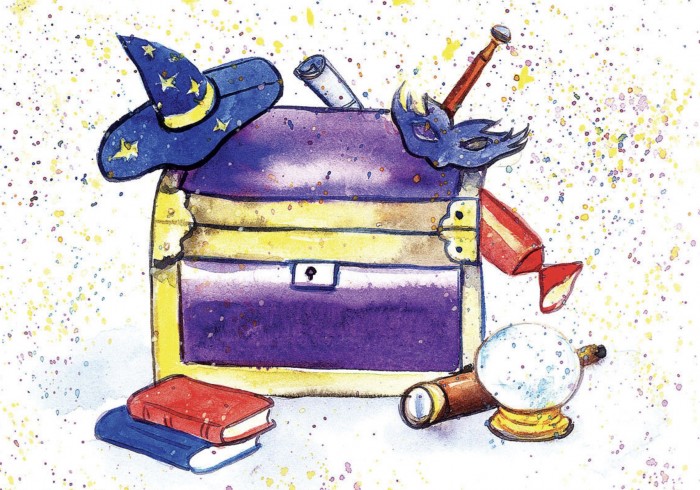 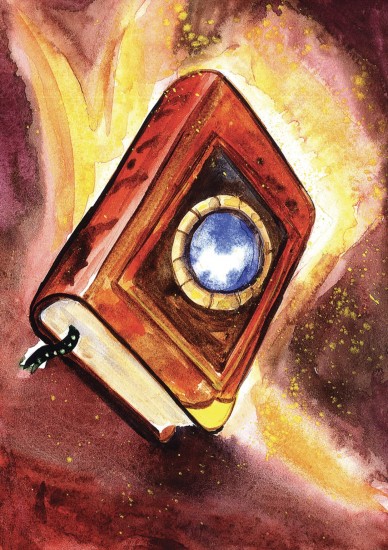 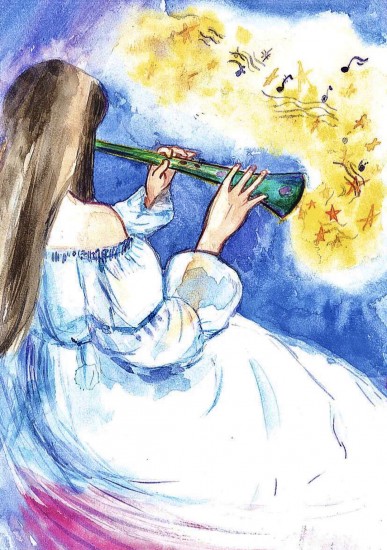 Терапевтические сказки творят настоящие чудеса. Они способны решать детские проблемы и справляться с возникающими жизненными трудностями. Читая сказки детям, вы сможете стать ближе и будете лучше понимать друг друга. Они не только развлекут, но и непременно принесут большую пользу. 

Терапевтические сказки для подростков помогут бороться с определенными трудностями и почувствовать себя самостоятельной личностью. Они предназначены для детей в возрасте от 9 до 16 лет. Если они считают, что уже достаточно взрослые для чтения сказок, то замените данное слово. Например, скажите, что это интересная история или увлекательный рассказ. Если ребенок наотрез отказывается ее читать, то расскажите ее сами, подведя интересным вопросом. Например: «Антон, а ты знаешь, откуда появились фламинго? Нет? Ты даже не знаешь, кто это? Тогда слушай чудесную историю о прекрасных птицах». С такой преамбулой даже самому упертому ребенку захочется послушать рассказ. ПОДРОСТКИ1. Фламинго, или Скала ЖеланийВозраст: 9-13 лет.Направленность: Неуверенность, сомнения в собственных силах, чувство неполноценности и «незначительности». Ключевая фраза: «Я не такой, как все».В далеких жарких странах живут прекрасные птицы, которые называются Фламинго. Днем они гуляют, гордо вышагивая по берегу реки, а вечером, когда солнце катится к горизонту, они взлетают к небу и парят под облаками. Закат окрашивает их розовые крылья в багровый цвет и любой, кто когда-либо увидел такое, никогда этого не забудет.Тебе интересно узнать, откуда появились Фламинго? Тогда слушай.Жило-было маленькое Облако. Оно, как и каждое облачко, целый день летало по небу с другими облаками — туда, куда дует ветер, и больше всего на свете любило смотреть на закат.Однажды мимо нашего Облачка пролетали маленькие цветные птички. Они очень понравились Облачку, и ему захотелось полетать с ними и посмотреть на закат поближе. Облачко решило поговорить с птичками.— Куда вы летите? — спросило оно.— Мы, птички, куда хотим — туда и летим,— сказала одна.— Да, да, — сказала другая.— Мы можем летать, куда нам хочется.— Возьмите меня с собой,— попросило Облачко.— Ха-ха-ха,— засмеялись птички,— да ты же не умеешь летать и у тебя это никогда не получится. Ты просто маленькое глупое Облако, которое летит туда, куда дует ветер,— сказали птички и улетели.Облаку стало очень грустно. Потянулись серые дни. Оно больше ничему не радовалось и только медленно и лениво передвигалось по небу. Оно почти не с кем не разговаривало и все время думало: «Какое я несчастное, неуклюжее, серое Облако. Я даже не умею летать». А ночью ему снилось, что маленькие разноцветные птички летают вокруг него, смеются и говорят: «Маленькое, глупое, неуклюжее, серое Облако».Однажды вечером, когда приближался закат, Облачко, как всегда, летало по небу и, задумавшись, не заметило, что оно давно отделилось от других облаков и его гонит уже совсем другой ветер. Когда оно это заметило, то не стало сопротивляться.«Какая разница,— подумало Облако.— Я ведь все равно не умею летать, буду одиноким серым Облаком».Солнце уже окрасило небо в розово-красные тона, как вдруг невероятно сильный Ветер подхватил облачко и очень быстро понес к самой большой горе.— Как ты посмел забраться на мою территорию?! Вы, облака, только мешаетесь нам — ветрам. За это я разобью тебя о скалу,— сказал Ветер.Облачко пыталось справиться с порывом Ветра, сказать, что это какой-то случайный, озорной ветерок занес его сюда, но Ветер не хотел ничего слушать. Облачко подумало: «Ну и пусть я разобьюсь о скалу, я все равно не смогу никогда летать».Ветер нес его с огромной скоростью, скала была все ближе и ближе. Облако решило в последний раз посмотреть на закат. Ему показалось, что сегодня закат особенно красив.«Неужели я его больше не увижу,— подумало Облачко и испугалось. Ему очень захотелось жить и видеть закат каждый день.— Что же мне делать?.. Надо попробовать улететь от ветра».В этот момент Ветер со всей силы кинул его в скалу. Облачко оттолкнулось и пыталось улететь, но Ветер схватил его и с силой швырнул опять. Облачко подумало: «Мне надо постараться, у меня обязательно получится». Оно опять оттолкнулось и попробовало улететь. Ветер снова схватил Облако, разогнался и кинул его на скалу.«У меня все получится. Я не сдамся»,— решило Облако и почувствовало себя невероятно сильным. Оно собрало все свои силы, оттолкнулось и взмыло в небо. Оно постаралось вытянуться, как птица. Ветер сначала растерялся, но спустя секунду опять погнался за Облаком. Облако старалось лететь скорей, оно тянулось за уходящими лучами солнца. Оно подумало: «Вот бы сейчас крылья, я бы улетело прочь от Ветра». И вдруг у облака появились крылья. Оно превратилось в прекрасную птицу и полетело очень быстро. Ветер не успевал за птицей, начал отставать, устал и перестал за ней гнаться. Произошло чудо, потому что Облачко столкнулось с волшебной Скалой Желаний, о которую мечты либо разбиваются, либо становятся реальностью.Облачко думало: «Какое же это чудо. Я — птица, я могу летать, я могу летать, я могу полететь к самому солнцу». Ему было легко, хорошо и очень весело. Оно никогда не видело закат так близко. Вечернее солнце окрасило его перья в розовый цвет. Маленькие цветные птички, увидев его, сказали: «Какая красивая птица и как хорошо она летит».Маленькое серое Облако превратилось в прекрасную розовую птицу, которую люди назвали Фламинго.Вопросы для обсужденияИз-за чего переживало Облачко?Случалось ли когда-нибудь с тобой подобное?Почему мечты Облачка не разбились о Скалу Желаний? Чтопомогло ему справиться с Ветром?2. Повесть о настоящем ... цветеВозраст: 9-16 лет.Направленность: Депрессивные и суицидальные тенденции. Чувство неполноценности и «никомуненужности». Ключевая фраза: «Я никому не нужен»Давным-давно в сказочной стране Акварелии жили краски. Природа Акварелии была яркой и красочной: огромные пурпурные дворцы своими остроконечными башнями разрезали золотое небо над бескрайними зелеными лугами. Сотканный древним художником-творцом, мир Акварелии жил размеренной жизнью, каждый день принося своим жителям радость.Тюбики с красками целый день занимались лишь тем, что создавали яркие и красивые здания. Это искусство было возведено в ранг главной государственной деятельности. А раз в год в Акварелии устраивался турнир красок, на котором Художник-творец определял лучший цвет.В преддверии праздника часто можно было увидеть жителей страны, горячо спорящих о достоинствах того или иного цвета. Каждый считал себя самым лучшим и самым красивым, а самое главное — нужным. «Я нужен, чтобы изобразить свежие розы и развивающиеся флаги»,— говорил Красный. «Менявыбирают, чтобы изобразить молодость природы и плодородие земли»,— отвечал Зеленый. «Я создаю на холсте Творца богатство и роскошь, а главное солнечную теплоту»,— вставлял свое меткое слово Золотисто-желтый.Лишь один тюбик не мог похвастаться своими достоинствами. Бледно-голубой привык думать о себе с презрением. Он был чуть темнее цвета белого холста и потому еще никогда не избирался Творцом. В обычные дни Бледно-голубой мог еще хоть как-то забыть о своей беде, рассматривая работу своих более удачливых собратьев, но перед турниром он старался спрятаться от их жестоких насмешек в самых отдаленных уголках Акварелии.На этот раз увлекшись спором красок, Бледно-голубой забыл обо всякой осторожности, и поэтому, когда краски вышли из себя от злости, пытаясь переспорить других, он попался под горячую руку. Град злых насмешек обрушился на маленького и беззащитного Бледно-голубого. Спасаясь бегством, тюбик много раз спотыкался и больно падал. Но, наконец, преследователи отстали и он, отдышавшись, спрятался в дальнем и темном углу. «Полежу здесь, пока турнир не закончится»,— решил Бледно-голубой и принялся разглядывать из своего убежища, как шли приготовления к празднику. Сон застал его именно за этим занятием.Утром, когда Бледно-голубой проснулся, он сразу понял, что-то не так: праздничное настроение исчезло. Все бегали в панике, кричали что-то непонятное и совсем не обращали на него внимания. Бледно-голубой набрался смелости и остановил пробегавшего тюбика, спросив в чем дело? Оказалось, что ночью Черный цвет, решив помешать выиграть остальным, окрасил собой все кисти, и Творца ожидал ужасный сюрприз. Когда Художник прикоснется кистью к холсту, турнир будетсорван!Бледно-голубой бросился на центральную площадь. На площади хранились кисти. Он несся быстрее ветра, не в силах поверить в коварство Черного. На площади царило смятение, никто не знал, что делать! Краски были очень расстроены. И тогда малыш принял очень смелое решение — он сорвал свою крышку и выплеснул весь свой почти белый цвет на кисти. Скоро он почувствовал, что силы покидают его, но все равно он продолжал окрашивать собой кисти пока не потерял сознание.В этот момент рука Художника коснулась самой толстой кисти и сделала первый мазок. Краски замерли в ожидании.Казалось, вся Акварелия смотрела сейчас на холст Творца. «Хм,— произнес Художник.— Замечательный цвет. Он-то мне и был нужен — река выйдет превосходно!»Очнулся Бледно-голубой героем, настоящим героем. Но сам он об этом еще не знал. Не знал он еще, что победил на турнире, не знал, что был провозглашен королем Акварелии, не знал, что спас всю страну и самого Творца от мрака... Знал он лишь одно — что в следующий раз он гордо скажет: «Я — нужен! Я необходим, чтобы нарисовать глубокую бурную реку и бесконечное небо!»Вопросы для обсужденияЧто чувствовал и что думал о себе Бледно-голубой?Тебе самому знакомы эти чувства? С какими ситуациямииз твоей жизни они могли быть связаны?Что самое важное узнал для себя Бледно-голубой из этойистории? Знаешь ли это ты?3. ЩечкаВозраст: 12-17 лет.Направленность: Заниженная самооценка. Недовольствосвоей внешностью.Ключевая фраза: «Я некрасивая!»Самое обычное солнце через самое обычное стекло, заметно пострадавшее от людского «некогда» и «завтра помою», самым обычным образом жгло чью-то Щечку. Вот только сказать, что эта Щечка была самой обычной, нельзя. Отнюдь. Она была какая-то единственная в своем роде и умела делать много замечательных вещей: краснеть, бледнеть, покрываться мурашками и просто быть непредсказуемой. Вот только сама она не понимала своих прелестей и не знала о них. Щечка не смела подойти к зеркалу. Конечно, кто-то может сказать, что она просто не могла подойти, ведь у нее не было ног, но она была доброй и была в хороших отношениях с Глазками, так что всегда могла попросить их помочь.Но она не хотела — боялась. «Чего ты боишься?» — спрашивали ее Разум и Самооценка. Но Щечка и не думала отвечать им, она давно с ними поссорилась: странные они какие-то и с глазами не дружат. Сами посудите: ведь она сама видела, что за соседней партой слева сидит Щечка с такой потрясающей родинкой, что все находящиеся поблизости пары глаз, сговорившись с этими глупыми волосатыми ресницами, начиналиморгать, несомненно щебеча при этом о красоте родинки свои подругам-щечкам. Да что родинка!— вот на второй парте та-акие веснушки, будто солнышко просыпало свою золотую крупу. «Мне бы хоть одну крупинку,— думала щечка,— большую, на всю меня, вот бы смотрели и завидовали!».— Глупости! — говорила Самооценка.—Ты лучше, ты цвета спелого белого налива, так и хочется откусить!«Вот глупая Самооценка, разве можно такое сравнивать. А этот врун Разум не лучше. Недавно заявил, что сам слышал, как вторая парта просто мечтает избавиться от этой золотой крупы. Ну не врун ли, как можно только подумать об этом, все бы отдала, чтобы быть такой,— думала щечка.— Все такие симпатичные, одна я непутевая».Думала она так, думала, долго и упорно, пока не поняла: все красивые щечки — дуры. Конечно же, когда им размышлять, как мне — некрасавице. Они только и могут в зеркало краснеть и перед Глазами выпендриваться.От столь разумных размышлений отвлек ее шепот Глаз — мол, чьи-то глупые волосатые Ресницы нам упорно моргают, а щечка с парты слева упорно краснеет, глядя в нашу сторону.— Господи!— подумала Щечка,— неужели опять я пошла пятнами и кожа облезла? Мама!!! — закричала щечка и заставила ноги подбежать к зеркалу.Глаза пришлось долго упрашивать открываться, они все вспоминали прошлое и рассказывали страшилки о возможном изображении. Однако снизошли, наконец, и показали то, что видели.«Точек, пятен нет и кожа, вроде, на месте, да и вообще, не я это»,— показалось Щечке. Присмотрелась она повнимательнее: «Да нет, я. Аи, какая тоненькая, аи, какая бледненькая кожа — как у Золушки!»— заплакала Щечка.— В Золушку принц влюбился! — откуда-то крякнул Разум.— Отстань, не мешай,— ответила Щечка и продолжала причитать:— Аи горемычная, да кому же я такая бледная нужна!— Аристократы ртутью мазались ради бледности! — пискнула Самооценка и затихла. Затихла и Щечка. «Да, бледновата, конечно, но пикантна, ничего не скажешь»,— вдруг произнесла она, разглядывая свое отражение, заставив носик подняться повыше. Неожиданно загрохотал звонок с урока и они все вместе, т. е. и Щечка, и Разум, и Самооценка, и Глаза с глупыми волосатыми Ресницами, и все остальные Щечки, Ресницы и пр., дружно рванули из класса в столовую.И тут, пробегая по коридору, Щечка впервые заметила:— Надо же, сколько интересных красивых щек! — Все такие непохожие: с родинкой, без, румяные, бледные, пухлые, худые, как в золотую крупинку и еще много разных, но одинаково замечательных. Да я и сама ничего!— внезапно подумалось ей.— И вроде не дура, что очень даже хорошо».Прошли месяцы, а может даже и годы. Щечка подросла, но всегда любила вспоминать об этом случае, притворно изумляясь: «Как я могла раньше плохо о себе думать, на родинки и конопушки чужие внимание обращать». Прекрасно помнила Щечка, что красота ее именно в том, чем непохожа она на других.Вопросы для обсужденияИз-за чего переживала Щечка? Были ли ее переживанияобоснованы?Почему Щечка не верила Разуму и Самооценке?Как бы ты убеждала бы Щечку?Какой вывод из этой истории сделала для себя Щечка?4. СветлячокВозраст: 11-17 лет.Направленность: Чувство неполноценности. Ощущение собственной «незначительности». Страх неудачи, неуверенность. Ключевая фраза: «Я "не такой", я никому не нужен».На краю леса под пыльным листом подорожника жил да был Жучок. Был он такой маленький, что его никто никогда не замечал. Бывало, идет он с утра по тропинке к озеру — умываться и чистить зубы — и видит: навстречу госпожа Гусеница.— С добрым утром, госпожа Гусеница! — Жучок вежливо приподнимает берет.— Как Ваш ревматизм? Не пошаливает ли печень?Но Гусеница, даже ухом не поведя, важно проплывает мимо.«Ну, что ж!— вздыхает Жучок,— я действительно очень назойлив. До меня ли таким важным дамам!». Жучок поправляет рюкзак с полотенцем и зубной щеткой и идет дальше. Видит,— летит Бабочка.— Доброе утро, синьорита! — жучок раскланивается и шаркает по очереди всеми ножками.— Какая сегодня чудесная погода, не правда ли? Так и хочется, знаете ли, взять и полететь! Скажите, пожалуйста, легко ли летать?Но Бабочка уже далеко — она слишком занята собой и своими любимыми маргаритками и даже не слышала его слов.«Да,— грустно думает жучок,— опять не заметили!» Что уж говорить о сердитых и вечно занятых пчелах и шмелях, которые так грозно жужжали при приветствии жучка, что у того еще долго после такой встречи дрожали колени и колотилось сердце... После каждой такой прогулки Жучок возвращался домой грустный и подавленный. Все чаще приходили к нему мысли о том, как все несправедливо на этом свете устроено — и угораздило же его родиться таким маленьким, серым и неприметным!Начались дожди. Солнца давно не было видно, под ногами все время хлюпало, лист подорожника начал протекать — в конце концов Жучок простудился и заболел. Увы, никто не приходил навестить его, лишь иногда под лист подорожника заглядывали страшные дождевые червяки, но уж с кем Жучок не хотел водиться, так это с дождевыми червями. По их словам выходило, что чем дольше будет идти дождь — тем лучше, а неприятности, которые дождь доставлял всем местным жителям, их как будто даже радовали.Но все когда-нибудь кончается. Кончился дождь, снова засветило солнце. Так радовался солнцу Жучок, что забыл про свои горести и болезни и однажды ранним утром снова отправился на прогулку. Проходя по знакомой тропинке, он неожиданно увидел около старого пня необычайно большое скопление народа. «Ого!» — подумал Жучок и начал пробираться поближе. То, что он был маленьким и незаметным, наконец-то помогло ему — очень быстро он оказался у самого подножия громадного пня. Около него стоял Сверчок — в одной руке он держал ведро с клеем, а в другой — большую кисть. За его спиной красовалась афиша следующего содержания: «ВСЕМ! ВСЕМ! ВСЕМ! Сегодня в два часа ночи на Большой Лесной Поляне состоится единственный концерт Великого и Неповторимого скрипача-виртуоза Мистера Цикадо! Такого Вы больше не услышите! Мы ждем Вас, Друзья!», Столпившиеся изумленно читали объявление и покачивали головами. Чтобы их лес посещала заезжая знаменитость — о таком они слышали впервые!— Скажите, неужели все это правда? — спросила, наконец, у Сверчка Гусеница.— Истинная правда, мадам! — ответил, поклонившись, Сверчок.«Ой, ой, ой...» — подумал Жучок.— Скажите, а какой он из себя, этот Мистер Цикадо? — спросила Стрекоза.— О! он очень любезный и обходительный человек, и талантливый музыкант! — добродушно отвечал Сверчок, поправляя очки.«Мне очень хочется...» — подумал Жучок.— А танцы будут? — томно повела ресницами Бабочка.— Я так люблю танцевать! До самого утра!«Мне просто необходимо...» — подумал Жучок.— А всем можно прийти? — прошептала одна Пчелка.— Конечно, всем! — удивился Сверчок.—Тут же написано! «...туда попасть!» —решил Жучок.— Ну и ты приходи! — Сверчок похлопал Жучка по плечу. Тот присел от неожиданности — НА НЕГО В ПЕРВЫЙ РАЗ ОБРАТИЛИ ВНИМАНИЕ!— И... Я? — только и смог пролепетать наш Жучок.— Ну, конечно. Будет весело! — и Сверчок, перекинув кисть за плечо, пошел прочь.Домой бежал Жучок в радостном волнении — ЕГО ЗАМЕТИЛИ!!! Одно омрачало его радость — никто не захотел принять его в свою компанию, а поход через ночной лес — не самая приятная и спокойная прогулка для маленького Жучка. Так легко заплутать, сбиться с дороги. Да мало ли что может случиться в темном лесу! Конечно, Жучок принял самое верное решение — выйти засветло, чтобы успеть пройти по лесу до темноты. Но даже самые верные решения и их осуществление — вещи разные. Устав от всех волнений дня, наш Жучок... просто-напросто проспал. И когда он проснулся, протер глаза и приподнял край листа подорожника — сумерки уже сгущались. От отчаяния он схватился за голову — как же можно было так бессовестно проспать, когда его лично, лично пригласили на концерт! Спешно собравшись, Жучок выскочил из дома и побежал по тропинке в лес. В первый раз Жучок был в лесу ночью. Сказать по правде, он вообще в первый раз оказался ночью на улице. А если быть совсем честным, то ночью, даже лежа в постели, он старался не открывать глаз. Не то чтобы он был трусом, наш Жучок — нет, он просто... ну, не любил ночь что ли. Да и что порядочному Жучку делать ночью на улице?Но теперь у него была цель — ему просто необходимо попасть на концерт. Ведь он обещал Сверчку и тот уже давно ждет его и, наверное, спрашивает у всех: «А не видали ли Вы здесь маленького, но очень смелого Жучка? Жаль, а ведь он обещал мне прийти!» Долго ли продолжалось его ночное путешествие и много ли опасностей встретилось на его пути — доподлинно нам не известно. Известно лишь, что когда в конец обессилевший, уставший и заблудившийся Жучок забрался на листок ландыша, лег на спину и стал смотреть на звезды, в голову его лезли самые невеселые мысли. «Да, я просто неудачник,— думал он.— Все веселятся сейчас, а я лежу здесь, замерзаю и не могу найти дорогу на поляну. Если бы в лесу было чуть-чуть посветлее!.. Хорошо бы одна из этих звездочек спустилась пониже — стало бы светлее, и я нашел бы тогда дорогу... — глаза его потихоньку слипались.— Хорошо бы... хорошо бы я сам был такой звездочкой... Я умел бы светиться и летать, и вм«г оказался бы на Большой поляне...» И так понравилась ему мысль о том, что он — звездочка, что он стал улыбаться во сне... И вдруг ему показалось, что где-то недалеко раздались звуки чудесной музыки... Жучок мигом открыл глаза. «Что это,— подумал он.— Стало гораздо светлей!.. Неужели утро?». Нет, звезды по-прежнему светились на своем месте. Снова донеслась музыка. «Ну, конечно! Большая поляна совсем недалеко!». Жучок даже подпрыгнул от радости на своем листике, подпрыгнул — и... полетел. Он летел на звук скрипки, и темнота расступалась перед ним, и было совсем не страшно, а наоборот — светло и весело.— Ну что ж,— сказал Жучок сам себе,— так и должно было быть. Я очень сильно этого захотел — и вот теперь я — звездочка. Я умею летать и... —он оглядел себя,— ...да, да! И светиться я тоже умею! Значит, я — звездочка. Хотя, признаться, я даже жалею, что я теперь не Жучок: мне так было хорошо под моим листом подорожника, я так любил гулять по тропинке к прозрачному озеру! Теперь я буду жить на небе — так положено нам, звездам. Нелегко будет к этому привыкнуть...Занятый такими мыслями, наш бывший Жучок не заметил, как вылетел прямо на Большую поляну. Сначала у нашего Жучка (будем пока называть его так) просто закружилась голова от всего происходящего: играла музыка, в воздухе носились танцующие пары, на эстраде правил бал сам маэстро Цикадо — он умудрялся одновременно играть на скрипке, дирижировать оркестром кузнечиков и посылать дамам воздушные поцелуи.— Смотрите, Светлячок! — вдруг сказал кто-то за его спиной.— Не думала, что в нашем лесу есть светлячки! Жучок завертел головой, стараясь разглядеть, о ком говорят. Вдруг откуда-то сверху спустилась Бабочка — та самая Бабочка, которая никогда не обращала на него внимания.— Здравствуйте, Жучок-светлячок! — ласково пропела она.— Странно, мы раньше Вас никогда не видели. Что же Вы не танцуете?«Вот здорово,— думал Жучок-светлячок, кружась в танце с Бабочкой,— что я остался Жучком, а не стал звездочкой. И какое у меня теперь красивое имя — Светлячок!». Наступало утро. Бал постепенно затихал. Бабочка уже давно куда-то упорхнула, но Светлячок не стал ее искать. Он опустился на скамейку и оглядел себя. «При свете дня моего света совсем не видно,— подумал он.— Неужели меня опять никто не будет замечать?». И тут кто-то сзади похлопал его по плечу. Светлячок обернулся — это был Сверчок, и с ним — большая веселая компания.— Привет, малыш! — улыбнулся Сверчок.—Я рад, что ты все-таки добрался! Пошли с нами — веселье продолжается!— Остальная компания приветливо замахала лапками.«Хорошо, конечно, уметь летать и светиться, хорошо называться таким красивым именем — но еще приятнее находиться среди друзей, которым ты нравишься даже обыкновенным маленьким Жучком» — так думал наш герой, засыпая в своей уютной постели под листом подорожника. А завтра Сверчок обещал прийти...» — проваливаясь в сон, успел подумать он.Вопросы для обсужденияКакая самая главная неприятность была в жизни Жучка? Что он больше всего хотел? Что он при этом чувствовал? Что помогло Жучку добраться до поляны? При желании можно добиться всего, чего ты хочешь согласен ли ты с этим? В твоей жизни были моменты, схожие с этой историей?5. Сказка о маленькой одинокой Рыбке и об огромном синем МореВозраст: 10-15 лет.Направленность: Трудности в общении со сверстниками. Чувство неполноценности. Одиночество. Неуверенность. Ощущение себя «белой вороной». Ключевая фраза: «Я не такой, как все. Со мной никто не дружит!».В далекой Синей-синей стране, за синими-синими горами лежало синее-синее Море. Это было самое красивое Море на свете. Каждый, кто его видел, думал, что попал в сказку,— настолько оно очаровывало своим необыкновенным глубокимсиним цветом. Даже у самого злого и бессердечного человека начинало что-то стучать в груди и на глазах наворачивались слезы, когда он смотрел в прозрачные голубые воды Моря. Люди уходили от моря с необыкновенно легким сердцем, с хорошим настроением, а главное — с желанием сделать кому-нибудь что-то доброе и полезное. Поэтому жители Синей-синей страны очень гордились и любили свое чудесное Море.Море было не только очень красивым, но и очень гостеприимным. В нем жили миллионы существ, самых-самых разных и необыкновенных. Здесь были причудливые морские звезды, лежащие в задумчивости на ветвях кораллов, и забавные морские коньки, и деловые крабы, вечно занятые какими-то своими серьезными мыслями, и веселые морские ежи, и еще много-много других обитателей глубин. Всем им было очень хорошо в этом синем море, потому что это был их дом.Но больше всего море любили рыбки, которых было здесь великое множество. Никто, кроме них, не знал море так хорошо. Рыбки целыми днями носились по бескрайним морским просторам, любуясь красотами дна и открывая все новые и новые интересные места. Только ночью они успокаивались и засыпали: кто-то зарывался в мелкий чистый песок, кто-то заплывал в холодные морские пещеры, кто-то прятался в цветных водорослях или кораллах. И морская жизнь как будто замирала... Но как только первые солнечные лучи пробивались сквозь толщу воды, все опять оживало и казалось таким счастливым и беззаботным...Но жила в этом море одна маленькая Рыбка, которая не чувствовала себя такой уж счастливой. Она считала себя самой неприметной и некрасивой среди рыбок. У нее не было ни переливающегося хвостика, ни ажурных плавничков, даже ее чешуя, в отличие от чешуи ее разноцветных подружек, была обычного серого цвета.Эта маленькая рыбка очень страдала от одиночества, потому что никто не дружил с ней, ее никогда не приглашали играть и разговаривали с ней совсем мало. Вообще, все всегда вели себя так, как будто ее просто не существует. А ей так хотелось присоединиться к стайке веселых подружек, поиграть с ними в прятки, поплавать наперегонки или просто попутешествовать по морскому дну... Но ее никогда не звали. Подружки просто не замечали ее. А от своей застенчивости она боялась подойти и заговорить сама. Ей казалось, что раз она такая некрасивая, то ее обязательно прогонят. Представляете, как было одиноко и тяжело маленькой, маленькой Рыбке в таком огромном-огромном море?И вот однажды ей стало настолько грустно и тоскливо, что она вдруг перестала различать цвета. Она перестала видеть красоту, которая ее окружала. Ничто не радовало ее, ничто не интересовало. Это великолепное синее-синее Море стало казаться ей обычной большой серой лужей, в которой живут и плавают такие же серые и бледные стаи рыб. И меньше всего на свете ей хотелось с ними разговаривать...И решила эта Рыбка уплыть туда, где она ничего этого больше не увидит. Она плыла очень долго и увидела пещеру. Нырнув внутрь, Рыбка оказалась в полной темноте, но почему-то ей совсем не стало от этого лучше и от отчаяния она заплакала.Вдруг она услышала чей-то ласковый голос.— Почему ты плачешь? — спросил он.— Потому что Мне одиноко,— ответила Рыбка.— А почему тебе одиноко?— Потому, что никто не хочет играть со мной, и еще потому, что я не могу смотреть на такое серое некрасивое Море. Лучше уж не видеть его совсем.— Серое некрасивое Море? — переспросил голос.— О как море ты говоришь? Некрасивых морей не бывает, а наше Море вообще самое красивое на свете. По крайней мере, мне так кажется.Тут наша Рыбка вдруг подумала, что за последнее время это первое существо, которое с ней охотно разговаривает. Она сразу перестала плакать.— А почему же ты тогда сидишь в этой пещере? — спросила Рыбка.— Потому что иногда просто хочется побыть одному. Но я ни за что не останусь здесь навсегда. Жизнь слишком интересна и прекрасна, чтобы прятаться от нее. Ты говорила, что с тобой никто не играет? Почему? — спросил голос.— Потому что я серая и некрасивая и никто меня не замечает,— ответила Рыбка.— Но это неправда. На самом деле ты просто очаровательная и с тобой очень интересно!— Откуда ты знаешь? — удивилась Рыбка.— Не знаю, но именно такой ты мне и кажешься. А давай с тобой дружить? — вдруг спросил голос.Рыбка растерялась от неожиданности — ей никто никогда не говорил таких слов.— Давай... А ты кто? — спросила она.— Я — такая же маленькая рыбка, как и ты.— И ты счастлива?— Да, очень,— отвечала маленькая рыбка.— Давай выплывем из пещеры.— Давай,— согласилась Рыбка.Когда они выплыли из пещеры, то, наконец, увидели друг друга.Новый знакомый нашей рыбки оказался серым сомиком, но он почему-то показался ей очень симпатичным. Ей и в голову не пришло бы назвать его обычным и неинтересным. Она с любопытством разглядывала его.— Почему ты говорила, что некрасивая? — в свою очередь удивился Сомик.— Смотри!Он подплыл к какому-то стеклянному кусочку на дне. Наша рыбка взглянула туда и... не поверила своим глазам. Оттуда на нее смотрела чудесная, очень изящная, с необыкновенной серебристой чешуей рыбка.— Неужели... неужели это я? — не могла поверить Рыбка.— Конечно, ты. Просто раньше ты этого не замечала, не хотела замечать. Природа не создает ничего серого и некрасивого. Главное — хотеть видеть эту красоту и тогда ты обязательно ее увидишь,— отвечал Сомик.Наша Рыбка счастливо улыбнулась, оглянулась и...замерла: Море вдруг опять вспыхнуло всеми цветами радуги. Оно сияло и переливалось. Таким красивым Рыбка его еще никогда не видела.— Спасибо, спасибо тебе, Сомик! — воскликнула она.— Слушай, а давай пойдем гулять?! Я могу показать тебе много интересного, чего ты еще точно не видел!— Конечно, пойдем! — с радостью согласился Сомик. И они поплыли прочь от темной пещеры. И не было во всем огромном синем-синем Море более счастливых существ, чем две эти маленькие рыбки.Вопросы для обсужденияОт чего страдала маленькая Рыбка? Ты ее понимаешь? Расскажи, что она чувствовала?Почему Рыбка не видела свою красоту и красоту окружающего мира?За что Рыбка сказала сомику «спасибо»? Как помог ей сомик?6. Байка про Егора-мухомора, девочку Машу, Серого Волка, лосей и мимолетную БабушкуЧ то лосю хорошо, то волку — смерть (народная мудрость)Возраст: 11-16 лет.Направленность: Чувство неполноценности. Ощущение собственной «незначительности». Страх неудачи, неуверенность. Ключевая фраза: «Я не такой, я никому не нужен».Где-то под Калугой, а может под Тверью, а может под Тулой, а может, где еще стоял дремучий и темный лес, и был тот лес настолько дремуч, что даже лесной школы в нем не было. А зачем? Ведь жили там только волки, лоси да грибы. Волки, по обыкновению, били баклуши, грибы предпочитали торчать на одном месте и глазеть по сторонам, лоси бродили по лесу...Так вот, жил-был в том лесу Егор-мухомор. Появился на свет он недавно, от этого был мал, и в траве его почти не было видно. Но он уже любовался своим отражением в дождевой лужице. «Когда я вырасту,— говорил Егор,— то уж грибники-то меня с руками оторвут». И верно, вырос он стройным, статным, с ярко-красной шляпой в белых пупырышках — одно слово: красавец.Егор стоял на самом видном месте, поворачиваясь то правым, то левым боком, вытягивался по струнке, подпрыгивал и улыбался во весь рот. Но грибники проходили мимо, собирая сыроежки, подосиновики, лисички... и это его начинало раздражать. Ну ладно, если в корзину попадали белые (против них Егор ничего не имел), но все остальные замухрышки не стоили его мизинца, так почему же они оказывались в корзине, зон —нет?Настроение и самочувствие ухудшалось с каждой минутой бесцельного стояния. И вот уже взгляд его потускнел, он осунулся, ссутулился и стал похож на сморчок. Теперь заметить его стало почти невозможно. На душе скребли кошки, и от этого становилось еще хуже. И так было обидно, так гнусно, да еще семейка лисичек хихикала неподалеку. «Ну-ну, смейтесь, рыжие поганки!» — буркнул Егор и повернулся к соседкам спиной. Сердце сжалось в комок и до того стало досадно, что ни о каких грибниках и думать не хотелось.А в это время по лесу прогуливались замечательные детишки. Они пели песни, шутили и громко смеялись. Девочка Маша немного отставала: шутки ей давно уже наскучили, да и не в голосе она была сегодня. И вдруг ее глаза загорелись, рот приоткрылся от восхищения, одним словом она преисполнилась такого восторга, который с трудом поддается какому-либо описанию. «Мухомор!» —произнесла она, не веря своему счастью. Какая-то неведомая сила предала Егору заряд невероятной бодрости, он выпрямился, и к нему опять вернулось вдохновение: «Да-да, я — Мухомор!» — многозначительно произнес он, покачиваясь от важности. От такой радости и осознания всей ответственности происходящего у Егора даже защекотало под ложечкой. По выражению Машиного лица было видно, что и она не менее довольна этой встречей. Егор зажмурился и приготовился оторваться от земли. «Мухомор!» — повторила Маша и потянулась за длинной палкой, лежащей в траве...«ЕЛКИ ЗЕЛЕНЫЕ!!!» — успел выкрикнуть Егор и кубарем покатился по траве.Когда он очнулся, то было уже совсем темно, или же это ему показалось. Некоторое время он проползал на четвереньках в поисках своей шляпы, затем, волоча ее за собой, Егор побрел домой и лег спать. Но сон к нему не шел, и он заплакал в подушку, издавая жалостливые и приглушенные всхлипы; похоже было на то, как плачут дети в чуланах.Утром настроение было испорчено собственным отражением: левый глаз заплыл, его как бы и не было, голова распухла так, что шляпу на нее одеть не представлялось возможным. Короче, решено было остаться дома. Прошло так дня два, а может и три. Пока его облик не принял божеский вид, Егор не выходил из дому. И вот наступил тот день, когда он смог с чистой совестью, в трезвом уме и здравой памяти предстать перед немногочисленной аудиторией обитателей леса и грибниками (долгих им лет жизни). Ну, «предстать» громко сказано: весь день он прятался в траве, высматривал грибника «поприличнее», чтобы не нарваться как в прошлый раз. Наконец, он заметил старушку, та не спеша шла по тропинке и высматривала грибы, то там, то здесь шаря длинным прутом. Недолго Думая, Егор выскочил перед ней на тропинку и закричал, что было сил: «Эй, старушка не зевай, мухоморы собирай!» Ста-Рушка оторопела, бросила прут, затем, наспех перекрестившись, повернула обратно и ускорила шаг. «Какая-то странная»,— удивился Егор, глядя вослед удаляющейся старушке.Некоторое время спустя по лесу разнеслась задорная песня «замечательных детишек»... Ужас охватил Егора, не давая ему пошевелиться. Преодолев столбняковое состояние, он незамедлительно поспешил спрятаться за деревом и переждать эти «крестовые походы» маленьких вредителей. Ребята шумной гурьбой прошли мимо, но Маши среди них не было. Егор подождал еще немного и вышел на тропинку. Так как грибников на горизонте не наблюдалось, он принялся играть с божьей коровкой. Прошло еще немного времени прежде, чем Егор услышал первое «ПОМОГИТЕ!!!», затем снова и снова повторилось это: «ПО-МО-ГИ-ТЕ!!! ОЙ-ОЙ-ОЙШ» и через минуту на тропинку выбежала девочка Маша — вся заплаканная, с красным носом и растрепанными космами; еще через минуту вслед за ней появился большой Серый Волк. Поначалу Егор шмыгнул в траву, но так ему стало жалко Машу и он решил: «Ну, была не была. Кто старое помянет — тому глаз вон».Через секунду он оказался перед волком: «Стоять! Не видишь, девочка домой спешит». Тот встал как вкопанный,— такой наглости Волк ни от кого не ожидал. Он насторожился и стал оглядываться по сторонам.— Я здесь,— Егор подбоченился. Голос доносился откуда-то снизу, и Волк опустил глаза. Увидев Егора, он перевел дух, как-то хитро заулыбался и спросил:— И кто же этот персонаж, такой маленький, но такой смелый?— Мухомор,— ответил Егор в свою очередь.— Мухомор?... — волк задумался,— не-а, таких не знаю. Ты новенький, что ли?— Ага.Егор обернулся — Маша уже скрылась из виду. Волк тоже обратил внимание на то, что от его обеда и след простыл.— Ушла,— произнес волк.— Убежала,— усмехнувшись, поправил Егор.— Теперь это уже неважно... А что ты радуешься? Придется мне тебя съесть, Мухо..., Муха...— Мухомор,— Егор снова поправил Волка.— Я знаю.— Ну что ж, попробуй,— и Егорка сам подивился своей смелостью.Волк раскрыл огромную пасть.— У-у, приятель, да у тебя — кариес!— Я тебе не приятель,— процедил Волк и бросился на гриб.Егор метнулся в траву, Волк — за ним, Егор в кусты — Волк не отстает, Егор на дерево — Волк на дерево...— Но волки не лазают по деревьям,— заметил Егор.— Точно,— согласился Волк и слез.— И ты тоже, слышь, как тебя там, слезай.— Не-а.Егор держался за тоненькую веточку.— Слезай, хуже будет.Тут, как и полагалось, веточка обломилась, Волк раскрыл пасть, и Егор угодил прямо по месту назначения.— Тьфу, ну и гадость! — завыл волк, выплюнув Егора.— Ну, не очень-то и гадость,— Егор немного обиделся. Вдруг Волку свело челюсти, скулы, морду и голову, и он какужаленный бросился наутек (с тех пор его никто в лесу и не видел).— Я предупреждал, со мной шутки плохи,—добавил напоследок маленький победитель и побрел домой зализывать раны.Слухи о герое-Мухоморе разнеслись по лесу с космической скоростью и дошли до лосей, которые разом повеселели. Оказалось, что они лечатся мухоморами и все это время искали такого вот доктора, как наш Егор. И было совсем не важно то, что Маша на «пятачке» рассказывала ребятам, как ловко она перехитрила Волка (все равно ей никто не верил). Важно как раз было то, что теперь Егор пользовался всеобщим уважением и почитанием у лесной братии. И теперь он не выставлялся напоказ, не хвастался, а с удовольствием помогал лосям, которые стадами сбегались к своему лесному доктору — кто подлечиться, а кто так для профилактики . А волки теперь не обижают маленьких девочек и еще долго будут обходить это место за версту.Вопросы для обсужденияПочему Мухомор думал, что он никому не нужен? О каких своих качествах Мухомор не знал, пока не попал в передрягу с Волком?Согласен ли ты с тем, что у каждого человека есть уникальные качества, присущие только ему? А у тебя они есть?7. Сказ о том, как Штирлицев свой страх победилВозраст: 10-15лет.Направленность: Страхи различного характера, неуверенность, тревожность, общая боязливость. Ключевая фраза: «Страшно!»В отчаянии Штирлицев схватил Базилио и, надев рюкзак, крепко прижал кота к себе, словно надеясь, что он поможет. Как вдруг...— Что ты меня хватаешь?!Голос был тонкий и выражал крайнее недовольство. Штирлицев удивленно огляделся. Улица была по-прежнему пуста, никого вокруг. Зеленые глаза Базилио смотрели на него возмущенно.— Отпусти меня! Поспать не дал, так хоть не хватай,— с тем же недовольством повторил голос.Теперь Штирлицев ясно понял, что это сказал Базилио, сидевший у него на руках. Штирлицев недоуменно отпустил кота.— Заговоришь тут от вас,— уже смягчаясь, но все еще обиженно проворчал кот, умывая лапками мордочку.Озадаченный всем этим, Штирлицев опустился на землю. Васька сел рядом. Так прошло 2, 3, 5, может быть, больше минут. Аполлон посмотрел на часы. Через 3 минуты он должен сидеть за партой и писать четвертную контрольную. Он успел бы дойти до школы, если бы не эта собака, чей лай опять стал слышен. Штирлицев чуть не заплакал от безысходности. Он не знал, что делать.— Так и будешь сидеть здесь из-за этой псины до ночи? У тебя же контрольная,— продолжая умываться, сказал кот.Штирлицев поднял на него глаза.— А что мне делать? Вон как она зло лает, слышишь?— Слышу. Но ты же не собираешься пропустить из-за нее контрольную, к которой так долго готовился?Штирлицев в отчаянии вскочил на ноги и снова сел на землю, обхватив голову руками.— Ну что же делать теперь?!— Вначале успокойся. Просто пройди мимо, как ходишь всегда. Она тебя не тронет. А страх — он хуже смерти,— не оставляя своего занятия, посоветовал Базилио.— Ну да, она знаешь какая злющая! Я боюсь,— сказал Аполлон.— Раз боишься — сиди здесь и пропускай контрольную. Или иди домой и вообще не ходи в школу,— равнодушно сказал кот.— Нет, что ты, нельзя. Как я могу пропустить четвертную контрольную?!— Тогда иди и не бойся.— Базилио, устав от разговора, уже начал мыть лапки.— Но я боюсь,— сказал Штирлицев.— Тогда сиди здесь или иди домой.Школа была совсем рядом. Штирлицев и Базилио слышали как прозвенел звонок на урок. Весь класс, наверное, уже сел за парты, приготовил тетради и ручки, а учитель написал надоске задание.Отчаянию Штирлицева не было предела. Не было в тот момент на Земле человека, более несчастного, чем он. На глаза мальчика навернулись слезы.— Слезами делу не поможешь,— сказал Васька.— Слушай, Вася, а может быть вместе пройдем мимо собаки, а? — умоляюще попросил Штирлицев.— Нет, и не проси даже. Я тебе, конечно, друг, но об этом даже не проси. Я этих псов на дух не переношу. Мне в апреле ротвеллер с улицы Карла Маркса клок шерсти прямо с затылка выдрал. И вообще... Так что иди один. Главное — не бойся. Все будет в порядке. Страх — он хуже смерти. А я к тебе вечером зайду, кефирчика выпьем.Бедняге Штирлицеву ничего не оставалось больше делать. Он встал, взял рюкзак и мелкими шажками направился к школе. Вскоре он заметил собаку. Она лежала на привычном месте, грызя какую-то кость. «Загрызла, наверное, прохожего какого-то»,— подумал в ужасе Аполлон. Он остановился как вкопанный. Завидя его, собака, как обычно, вскочила и угрожающе зарычала. Штирлицев отошел было на несколько шажков назад, но затем сделал несколько крупных шагов навстречу собаке. Он шел все быстрее и быстрее, а в голове стучали слова Базилио: «Главное — не бойся, главное — не бойся, главное — не бойся!»Так незаметно для самого себя он прошел мимо собаки! Уже почти подойдя к школе, он словно очнулся от сна — так велико было его напряжение. Штирлицев оглянулся — собака спокойно лежала и грызла кость. Она не тронула его. Она даже не обратила на него внимания.«Страх — хуже смерти»,— вспомнил Штирлицев слова кота Васьки через сорок минут, сдавая выполненную контрольную работу.Вопросы для обсужденияЧем Базилио помог Штирлицеву?Почему собака не бросилась на Штирлицева?Какой был выбор у Штирлицева, когда он говорил с Базилио?Какой бы выбор сделал ты?В твоей жизни встречались ситуации, когда тебе нужно было делать выбор, похожий на выбор Штирлицева?8. Сказка о Дрюпе ДрюпкинеВозраст: 10-15лет.Направленность: Недостаток самоконтроля и произвольности. Неорганизованность. Недостаток рефлексии и осоз-навания своего поведения. Общее развитие. Ключевая фраза: «А мне все равно!»В далекой-далекой Солнечной системе, на далекой-далекой планете Земля в одном далеком и большом городе жил Дрюпа Дрюпкин. Как жил? Да по-разному. Но считал он себя не очень счастливым, потому что слишком часто с ним что-то нехорошее само собой случалось. То в столовой его любимый суп из цветной капусты прольется, то на любимом уроке географии любимая учительница «три» поставит, то любимый друг Пус-тель Пупкин с ним поругается. А то как-то просто сидел Дрюпа на стуле в своей комнате, просто сидел — и свалился на пол, да так больно, что искры из глаз посыпались. Только открыл Дрюпа глаза, как голосок чей-то услышал:— И не надоело тебе, Дрюпон, так жить?— Ты кто?— испугался Дрюпа.— Я — твоя шишка,— пропищал голосок. Подскочил Дрюпа к зеркалу: синяк под глазом, царапинана шее и такой шишак на затылке,— но действительно глазками подмигивает.— Тебе надо измениться, Дрюпыч!— Да, я уж изменился, куда больше, увидишь в темноте — испугаешься,— вздохнул Дрюпа.— Нет, Дрюпа, не так. Тебе нужно почаще выполнять Уроки Жизни.— Да у меня и так жизни нет от школьных уроков.— Слушай меня, Дрюпкин. Слушай и благодари. Тебе нужно учиться у неприятных, трудных ситуаций. Тогда сразу поумнеешь, а иначе скоро из Дрюпы тебя переименуют в Большого Шишака.Дрюпа от такого нахальства собственной шишки дар речи потерял, а когда нашел — шишки уже не было. И синяка под глазом и царапины на шее.Но появился зато резвый младший брат Купер-персик. И не просто появился, а тут же Дрюпкину ручку сломал. ХотелДрюпа ему двинуть, но остановился. Может на Купер-персике жизни поучиться? Посидел и подумал: «А может, пожалеть Персика для разнообразия?». Тут мама пришла с работы — и как всегда с претензиями: «Собаку не выгулял. Купера обижал». Хотел Дрюпа как всегда обидеться, а потом подумал: «Может быть жизни поучиться и попробовать понять маму?»Не хочется длинно рассказывать о Дрюпе — ты ведь и так уже все понял. Понравилось Дрюпе выполнять Уроки Жизни, понравилось ему изменять себя. Ну и жизнь его, конечно изменилась к лучшему. Какой она стала? Это ты тоже лучше меня знаешь, какой должна быть жизнь у пятиклассника, чтобы он чувствовал себя счастливым. А каким стал Дрюпа, когда вырос, когда школу кончил — это ты мне сейчас и расскажешь.Вопросы для обсужденияКаким стал Дрюпа, когда вырос? Почему?Что такое Уроки Жизни?Чему можно научиться у неприятных и трудных ситуаций?Приведи пример из своей жизни? Чему у них научилсяДрюпа?9. История о славном Учмаге, учителе его Магуче и бедном, но вылеченном АэропланеВозраст: 10-15 лет.Направленность: Трудности в учебе, вызванные неорганизованностью, неумением определения целей. Аналогичные проблемы в повседневной жизни. Ключевая фраза: «Ой, опять у меня ничего не вышло!»«Жил-был мальчик и ходил он в школу, но не в обыкновенную, а в волшебную. Учился он чудесным наукам у великого старца Магуча (маг-учитель) и звался за то Учмагом (ученик мага). Вот как происходило это Учение.К Магучу приходили больные животные, бедные несчастные люди и растения, всякая летающая, ползающая и плавающая живность и даже иногда всякие предметы: столы, стулья; прилетали даже планеты и летающие корабли из других Галактик. Старец помогал всем потому, что знающим, добрым и справедливым был Магуч...Учмаг был умным мальчиком. Наблюдая за учителем, он запоминал все заклинания,— ведь у него было доброе сердце, полное желания помочь всему миру. Он часто думал о том, что так просто творить чудеса, если знаешь все правила и законы чудесного. Ему так хотелось показать учителю, что он может сделать не хуже, а может быть даже лучше. При каждом приеме Магуча он в нетерпении просил у учителя позволения попробовать.И вот наконец, для Учмага наступил замечательный день. Старец сказал ему: «Ты познал много законов и правил волшебства. У тебя добрая душа и хорошая память. Ты хочешь и можешь делать добрые дела. Сейчас ты попробуешь свое мастерство на деле». И он привел очередного посетителя.Им оказался бедный Аэроплан. Он плакал и махал только одним металлическим крылом в знак приветствия. Вместо другого крыла у него было зеленое дерево. Оно плакало тоже, емухотелось в землю, а аэроплан не мог летать, хотя ему так хотелось в небо. «Вот к чему приводит нерадивое учение,— сказал, вздохнув, Магуч.—Это сделал первый мой ученик — Горемаг, а ты второй и последний. Ему не давалось учение. И, поддавшись своему недоброму сердцу и малому уму, он стал лишь пакостить. Но ты хороший ученик. Я даю тебе три попытки. С каждой неудачной попыткой Аэроплан все более будет становиться деревом, которое будет несчастно без любимой земли. Дерзай!»Но Учмаг уже давно не слышал слов Магуча. Он был весь в нетерпении, он желал помочь Аэроплану и дереву. Он понял, что помнит заклинание, и бросился к Аэроплану. Вдруг вокруг Аэроплана и Учмага выросла каменная стена, и Учмаг понял, что не сможет сделать добро — ведь он забыл там, за стеной, волшебный порошок и волос Магуча. В то время, как второе крыло Аэроплана превратилось в дерево, Учмаг увидел на стене слова «СРЕДСТВА И СПОСОБЫ».— Да,— сказал Магуч,— первая попытка не удалась. У тебя была и есть цель, но ты забыл о средствах и способах ее достижения». Стена исчезла. Мальчик расстроился, но ведь старец учил его не сдаваться Неудачам — вестникам поражения и беды. Он схватил волос Магуча, волшебную палочку и волшебный порошок и подбежал к Аэроплану-дереву. И тут вокруг них встала стена. Учмаг понял, что и на этот раз он не поможет. Ведь он должен был за пять шагов до Аэроплана сжечь при помощи волшебной палочки волос старца. Он вспомнил об этом как о способе достижения цели, но не применил. Слы-ша рыдания дерева, тянущегося к земле, и плач Аэроплана, рвущегося в небо, Учмаг увидел на стене слово «ПЛАН».Вторая попытка не удалась тоже,— сказал Магуч.— Ты не составил план действий, зная способы и имея средства. У тебя осталось последняя попытка. Если ты и на этот раз не достигнешь самостоятельно цели, то сделаешь несчастными и Аэроплан и Дерево: ведь получится разросшееся дерево с головой горемычного Аэроплана».Учмаг был очень расстроен, он чуть не плакал, видя страдания бедных существ. Больнее всего было то, что он не может сделать доброе дело, хотя у него есть все необходимое. Поборов страх перед неудачей (ведь он был храбрым и целеустремленным), Учмаг в третий раз постарался сделать все для осуществления замысла — помочь Аэроплану. Вспомнив и собрав все средства, определив способы и составив план, мальчик с радостью подошел к Аэроплану, предварительно (за пять шагов) не забыв сжечь волос, и начал колдовать. Учмаг был уверен в результате, ведь он сделал все так, как делал его мудрый учитель (не спеша и толково). И вот, наконец, счастливый Аэроплан взмыл в небо, а Дерево соединилось с землей, мило улыбаясь. Они были очень благодарны.Улыбался и Магуч. Ведь это он вырастил такого смышленого мальчика — мага. Но больше всех был счастлив сам Учмаг. Ведь это было его первое доброе дело, которое он сделал САМ. Этот серьезный урок он запомнил на всю жизнь.«ЦЕЛЬ — СПОСОБ, СРЕДСТВО — ПЛАН, ДЕЛО — И ЗДОРОВ АЭРОПЛАН!»Так любил повторять и напевать про себя Учмаг. Зная много заклинаний и это главное правило, он сделал много добрых дел и сам стал мудрым Магучем. Своим ученикам он повторяет:«ЦЕЛЬ — СПОСОБ, СРЕДСТВО — ПЛАН — ДЕЛ ДОБРЕЙШИХ КАРАВАН».Жил он долго и счастливо, делая со своими учениками добрые дела, и зла на свете становилось все меньше».Вопросы для обсужденияПочему первая и вторая попытка Учмага вылечить Аэроплан закончились неудачей?Какая черта характера Учмага помешала ему справиться сразу?Почему третья попытка оказалась успешной? В чем смысл главного правила Учмага-Магуча? Приведи пример его возможного применения в твоей жизни.10. Бурин, или Когда ребенок становится взрослым?Возраст: 11-16 лет.Направленность: Решение проблем, вызванных подростковым кризисом. Ключевая фраза: «Я уже взрослый!»Давным-давно, когда даже Время было еще молодым, жил в одной деревушке у моря бедный рыбак. Жил он в ветхой хижине на самом краю деревни и все его имущество составляли котелок, невод да лодка. Однажды во время весенних штормов сидел Рыбак на пороге своей хижины и чинил невод. Вдруг слышит: то ли ребенок плачет, то ли кошка мяукает. Глядь — плывет по морю корзинка, а из нее раздаются тихие звуки — плач-мяуканье. Забросил Рыбак невод и вытащил корзину на берег: а там младенец да кошка. Пожалел Рыбак ребенка и взял его к себе вместе с кошкой, а назвал Бурином — в честь бури, что его принесла.Бурин рос не по дням, а по часам. К концу штормов научился лепетать и ползать, когда листочки первые распустились — уже ходил во всю, а к лету и совсем в помощника вырос: и невод чинил, и лодку смолил, и обед варил. Да и кошка тоже была не простая — говорила человеческим языком и о ребенке будто мать родная заботилась: то его умоет язычком, то лапкой рыбки почистит.Прошло лето, наступила осень. Небо заволокли тяжелые серые тучи, свирепый ветер поднимал на море огромные волны, а от промозглого холода и вовсе было негде укрыться. Понял тогда Рыбак, что его невод да лодка не прокормят двоих. Позвал к себе послушного Бурина и говорит ему:— Теперь ты уже почти взрослый, мне тебя кормить нечем. Иди в мир, ищи свое счастье.Испугался Бурин, заплакал, а Рыбак говорит:— Не плачь, ты уже не маленький.И понял тогда Бурин, что больше не надо будет ему делать грязную работу, обрадовался в глубине души и, хотя было ему очень страшно, посадил кошку на плечо и ушел из дома Рыбака.Чем дальше он шел, тем меньше боялся, тем больше радовался свободе. Кошка грела плечи, сквозь тучи выглянуло солнце и пустынные песчаные дюны сменились разноцветным осенним лесом. Проголодался Бурин и нагнулся за грибом, а кошка ему:— Не ешь эти грибы, маленький, а то животик заболит.Но Бурин кошку не послушал и съел грибы. Идет он дальше, а радости его поубавилось — что-то уж очень тяжелой стала кошка. Захотелось Бурину пить, нагнулся он к ручейку с прозрачной водой, а кошка ему:— Не пей, маленький, горлышко заболит.Но Бурин кошку не послушал и выпил воды. И почувствовал тут Бурин — будто кошачьи когти впились ему в шею. Ссадил он кошку на землю, а она ему:— Вот какой ты злой стал: хочешь, чтобы я себе все лапки стерла, хвостик замочила.Пошел Бурин дальше по тропинке, а кошка за ним — да где ей угнаться. Вышел он на полянку, а там шатер прекрасный раскинут, а перед шатром Дама на подушках сидит. Улыбается Дама Бурину и говорит:— Здравствуй, рыцарь!Зарделся Бурин, что его, почти ребенка, такая Дама рыцарем назвала. А Дама манит его к себе на подушки пальчиком и томно-томно говорит: «Али ты боишься меня?».Чтобы он, Бурин, почти взрослый рыцарь, и испугался? Вот еще! Сел рядом. Дама ему кубок протягивает, улыбается:— Или ты еще маленький?И тут на поляну выбегает Кошка и кричит:— Да что ты, разве можно?Разозлился тут Бурин: «Да что я, маленький?! Не нужны мне кошки всякие. Убирайся, рыбоедка ободранная». Заплакала тут кошка, потерла мордочкучлапкой, ушла в лес. А Дама Бурина за собой в шатер зовет и смеется весело так. Зашел за ней Бурин и там, в теплой темноте шатра вдруг обнаружил, что не Дама рядом с ним, а жуткая старая ведьма. Ведьма коснулась Бурина губами — и покрыл его каменный панцирь. Страшно стало Бурину, но от безвыходности положения он взял и заснул. И приснился ему странный сон. Приснилось ему, что он раб и выполняет всю самую грязную работу, покорный и всем довольный, сытый и в тепле у короля, которым оказался Рыбак, одетый в мантию. Но к Бурину подошел шут и говорит: «Кто-то считает сначала, а ты начни с конца». И шут уже не просто шут, А Бурин-шут. И стал Бурин всех подряд передразнивать — делать все наоборот: вместо «да» — «нет», вместо «белый» — «черный», и ходит на руках, а не ногах, чтобы кто не подумал, что он раб. И подошел к нему Рыбак-король и подвел девушку-принцессу, прекрасную как заря, и говорит: «Кто последний, тот второй, а кто второй, тот первый». И нет Рыбака-короля, а есть Бурин-король. И протянул Бурин руки к принцессе, но та узнала, что он кошку прогнал, расхохоталась ему в лицо и убежала.Стал Бурин старым, и не с кем ему было словом перемолвиться. И так ему стало стыдно, что он кошку прогнал, что в ту же минуту Бурин проснулся, уперся руками в каменные стенки и поломал их. Не было больше на поляне ни шатра, ни подушек. Только поганки вместо травы да жуткие мертвые деревья вместо веселого осеннего леса. Пошел Бурин Кошку искать и нашел — только она уже в каменную превратилась. Заплакал тут Бурин, упали его слезинки на камень и растопили его. Бурин и Кошка обнялись, а Кошка и говорит:— Прости меня, Бурин, я все думала, что ты котеночек, а ты почти взрослый кот. Я теперь тебя учить не буду, буду тебе просто шею греть.АБуриней:— Я хоть и взрослый, да знаю еще мало, может, я тебя слушаться и не буду больше, но слушать буду всегда.И так им было вместе хорошо и радостно, что пошли они куда глаза глядят. Лес вокруг становился все страшнее и гуще. А лес этот был волшебный: тот, кто попадал туда, терял не только путь, но и самого себя. Кошка заснула на плечах у Бу-рина, а он все шел и шел, и не знал больше, то ли он сильный, то ли слабый, то ли взрослый, то ли маленький, то ли смелый, то ли нет. Он звал и сам себе отвечал из-за дерева и не помнил уже даже своего имени. Вышел Бурин к развилке дорожки и сказал: «Я смелый» — и стал лес чуть-чуть светлее, потом еще: «Я сильный» — и поредел лес еще больше,— и так до тех пор, пока не вспомнил: «Я Бурин» — и вышел к берегу моря. А там замок стоит, до того прекрасный, что глазам больно, а вокруг замка город — и все в трауре. Подошел Бурин к замку и спрашивает у одного стражника: «Почему в городе траур?», а тот рассказал ему: «Прошлой весной появился у нас в округе страшный дракон, сначала он еще маленький был — никого не беспокоил, но за лето вырос и стал все крушить. А недавно послал нашему королю угрозу: либо тот отдаст ему свою дочь Зорюшку, либо он весь город спалит. Тогда король повелел объявить, что тому смельчаку, который победит дракона, отдаст в жены принцессу и все королевство в наследство. Но никому было не под силу победить дракона. Всех рыцарей он уничтожил. А сегодня как раз день выплаты дани». «Какой он, дракон?» — спросил Бурин. «Он слабый и трусливый, без фор-мы и имени, нападет всегда сзади и убивает огнем своей злобы и зависти»,— ответил стражник.Оставил тогда Бурин кошку на попечение стражника и пошел искать дракона. Вошел он в пещеру у моря, а там зеркал видимо-невидимо и все такие мелкие, что ни в одном своего отражения не увидишь. И вдруг неожиданно на Бурина сзади напал дракон, но Бурин увернулся, и стали они бороться. И никак один другого одолеть не может — Бурин чувствует себя сильнее — и сила дракона возрастает, слабее Бурин, слабее и дракон. Вдруг их глаза встретились, и увидел Бурин в драконе что-то знакомое. Отшатнулся Бурин и спрашивает: «Кто ты?», а дракон ему в ответ: «Я родился в тот же день, что и ты, от той же матери и того же отца, я — это ты, а ты — это я и я тебя не боюсь. Я не буду больше с тобой драться, а приму тебя в себя и там, в моей душе, ты станешь ручным». И только Бурин это сказал, как и дракон, и пещера исчезли, лишь ожерелье из драконьих когтей на песке лежит да ручеек из земли бьет, а в воде Бурин отражается. Взял Бурин ожерелье и пошел к королю. Король его встретил как родного сына и отдал ему в жены свою дочь. И Бурин полюбил короля как родного отца. А был тот король, надо сказать, мудрейшим из мудрых, сильнейшим из сильных и храбрейшим из храбрых. Таким и Бурин стал со временем. И тогда отдал ему король свою корону, свой трон и свое царство и ушел рыбачить.И что за удовольствие было смотреть, как сидит король Бурин в короне на троне, по левую руку королева — жена-красавица, по другую руку кошка-мать. Сидит, королевством правит, да так правит — лучше и не надо и быть не может.Вопросы для обсужденияОбсуждение сказки проводится без конкретных вопросов в форме свободной дискуссии на тему: когда ребенок становится взрослым? Что значит быть взрослым?11. День испытанийВозраст: 11-16 лет.Направленность: Трудности в учебе, связанные с невнимательностью, торопливостью, неумением сосредоточиться. Боязнь экзаменов, контрольных и т. п. Ключевая фраза: «Сейчас, я все быстро!» Хочешь, я расскажу тебе одну историю? Садись поудобнее, так как нам предстоит путешествие в далекую страну, где жил мальчик, чем-то похожий на тебя. А был этот мальчик индейцем и жил в лесу вместе со своим племенем. Все мужчины этого племени были очень хорошими охотниками и у племени никогда не было трудностей с пищей. Но быть хорошим охотником очень сложно. Для этого надо уметь читать следы, ловка метать копье, замечать каждую мелочь, которая может привести к спрятавшемуся зверю. Научиться всему этому было не так уж просто, поэтому в племени был обычай, по которому все дети должны были с раннего возраста обучаться мастерству охоты. Их наставником был самый старый и самый опытный охотник. Он уже не мог охотиться сам и поэтому занимался подготовкой молодых.И вот, когда пришла пора, герой нашего рассказа тоже пошел учиться. Он был умным мальчиком и легко схватывал все, но иногда слишком торопился. Ему казалось, что все слишком просто и понятно и даже не требуется подробно выслушивать все объяснения. Поэтому он частенько убегал с урока еще до того как учитель заканчивал рассказ — ведь мальчику казалось, что он и так все знает. Если учитель делал ему замечание по поводу невнимания, мальчик считал, что к нему просто придираются.Когда дети подрастали, приходила пора им начинать помогать взрослым, а значит, принимать участие в общей охоте. Но стать настоящим охотником мог только тот, кто действительно познал все тайны леса. Как же узнать это? Тебе, конечно, известно, что и у нас в школах, чтобы доказать, что ты действительно что-то знаешь и можешь вступать во взрослую жизнь, тебе обязательно нужно сдать экзамены. Так вот и в племени, где жил наш мальчик, существовало что-то наподобие экзаменов. Все племя собиралось на специальный праздник, и дети должны были на глазах у всех пройти ряд испытаний и показать все, чему они научились. Надо сказать, что правила сдачи этого экзамена были очень строгие. Дикий лес никогда не шутит, и если ты чего-то не знаешь, потому что пропустил урок или плохо его выслушал, такая ошибка может стоить жизни тебе или твоему товарищу, который понадеется на тебя. Поэтому если молодой охотник не сдавал экзамен, то он лишался права быть охотником, и когда все мужчины отправлялись на охоту, он должен был оставаться в лагере и помогать по дому женщинам и старикам.Итак, настал день испытаний для нашего мальчика. Он встал очень рано, так как ему не терпелось поскорее пройти все ис-пытания и стать настоящим охотником. Утро этого дня было просто замечательным. Когда мальчик вышел из своего вигвама (так называются специальные, похожие на шалаши, кожаные палатки, в которых живут индейцы), то он увидел, что солнце еще только встает. Край неба окрасился в розовый цвет и сумрак ночи уже отступал. Мальчик сделал глубокий вдох и запах утреннего леса приятно защекотал ему ноздри. Легкий ветерок принес прохладу еще спящего леса. Мальчик потянулся и в этот момент услышал приглушенный стук барабанов. Это было начало праздника. Вскоре все племя собралось на большой поляне, и испытания начались. Я уже говорила, что задания были не простые и будущим охотникам надо было показать все, что они умеют, и использовать все полученные знания. Наш мальчик вовсе не был хуже остальных, а во многом был даже лучше, ведь он был и умным, и сильным, и ловким, и смелым, но у него был один недостаток: он всегда очень торопился, когда что-то делал, и из-за этого часто был невнимателен. Так случилось и на этот раз. Выполняя задания, он так торопился, что допускал очень грубые ошибки. Например, когда ему было дано задание отыскать по следу лань, то вместо того чтобы медленно и осторожно распутывать следы, он бегом помчался по тропе и не только потерял следы лани, но и не заметил следов пумы, которая, если бы не помощь охотников, шедших сзади и проверявших мальчика, могла разорвать его. Другим заданием было взобраться на крутую гору и поставить на вершине палатку. Но мальчик, как обычно, очень спешил. Мало того, что он несколько раз чуть не упал, так как не смотрел, куда наступал, так он еще, взобравшись наверх, обнаружил, что в спешке забыл положить в свой заплечный мешок колья для установки палатки. Его невнимательность помешала ему и при выполнении остальных заданий.Вечером на всеобщем празднике всех мальчиков поздравляли с удачным прохождением испытания и одевали им на шею красивые амулеты, которые были у всех мужчин племени и помогали им во время охоты. Мальчику же объявили, что он не выдержал экзамена и не будет принимать участие в охоте. Вождь племени сказал ему: «Ты не прошел испытания и мы не можем рисковать, беря с собой на охоту ненадежного товарища. Твоя невнимательность может быть очень опасной и навредить не только тебе, но и другим». Итак, приговор вождя был суровым, но справедливым,— ведь ему приходилось заботиться о благе всего племени и охотники должны быть уверены друг в друге. Но мальчик его даже не стал дослушивать. Он побежал в лес, чтобы никто не видел, как ему обидно. Он ведь был еще и очень гордым мальчиком. Он так и не понял, что было настоящей причиной его неудачи. Мальчик решил, что просто вождь и другие охотники племени специально придирались к нему. Тогда мальчик решил любым способом доказать всем, что он не хуже остальных.В этом племени была одна легенда. Точнее, никто не знал, легенда это или так было на самом деле. В общем, старики рассказывали, что много поколений назад в их племени вождем был замечательный охотник. Никто не мог сравниться с ним ни в уме, ни в ловкости, ни в смелости. Кроме этого он отличался очень хорошей памятью и славился своей внимательностью. Иногда он замечал то, что не мог заметить целый отряд охотников. Этот вождь обычно ничего ни делал, не обдумав тщательно решение. Поэтому если он руководил охотой, то она обязательно была удачной. Так вот, этот великий вождь был еще и искусным мастером и изготавливал очень красивые украшения и амулеты. Однажды он сделал амулет, который превосходил по своей красоте все, что ему или кому-либо из его племени удавалось сделать. Вождь решил, что этот амулет должен носить только великий охотник, который будет равен ему по силе, ловкости, внимательности и уму. Но как проверить это? Тогда великий вождь отправился на одну из самых высоких и самых крутых гор, которая возвышалась поблизости и, с большим трудом взобравшись на ее вершину, оставил там свой амулет. Затем он вернулся в деревню и объявил, что тот, кто сможет найти и принести этот амулет, будет таким же великим охотником, как и он сам. Многие опытные воины пытались найти амулет, но никому так и не удалось это сделать. Слишком уж сложно было взобраться на эту ropy, a если кто и забирался, то уж найти на вершине амулет не мог никто.Эта легенда переходила из поколения в поколение, и многие уже считали, что никакого амулета не существует, но наш мальчик все-таки верил в него. После того как он не прошел испытание, он долго бродил по лесу и думал о том, что ему сделать, чтобы доказать всем, каким хорошим охотником он может быть. И вдруг ему в голову пришла идея. «А что если я смогу найти этот амулет? Может, тогда племя примет меня в отряд охотников? Да, это единственный выход, я пойду и найду его!» — так думал он, направляясь прямо к горе.Но недаром только некоторые самые лучшие воины могли взобраться на эту гору. Уж очень она была высокая и почти не имела выступов, за которые можно ухватиться. Дойдя до скалы мальчик, как обычно, сразу начал карабкаться на нее. Но каждый раз падал, поднявшись на высоту нескольких метров. Слишком поспешными были его действия. После нескольких бесплодных попыток мальчик сел и призадумался. «Наверно, я что-то делаю не так. Но должен же быть какой-то другой способ»,— думал он. Мальчик начал тщательно рассматривать скалу, медленно и тщательно изучая каждый ее выступ. И вдруг он увидел, что в одном месте выступы встречаются чаще и образуют какое-то подобие лестницы, по которой не так уж и сложно взобраться. «Как же я сразу не заметил ее?— удивился мальчик,— а может, это не так уж и плохо — подумать перед тем, как делать что-либо?». В тот момент он впервые понял, что, может быть, прав был его учитель, когда советовал ему не торопиться.Итак, он продолжил свой нелегкий путь. Поднявшись до небольшой площадки, он решил передохнуть и уже занес было ногу, чтобы наступить на нее, как вдруг услышал шипение и увидел змею, которая высовывала язык и извивалась, блестя на солнце своей стальной чешуей. Мальчик замер и почувствовал, как холодные мурашки пробежали по его спине. «Что же мне делать? А ведь учитель рассказывал, как себя вести, когда встречаешь змею. Ах, как жаль, что я тогда убежал, не дослушав его до конца. Там на поляне все казалось таким простым и ясным, а что делать теперь?» — думал мальчик. Но ему повезло и змея, успокоившись, уползла. «Когда я вернусь, обязательно попрошу учителя рассказать мне все заново, и на этот раз я буду слушать каждое его слово очень внимательно, чтобы не пропустить ничего важного» — решил мальчик и продолжил свой путь.Наконец, он добрался до самой вершины горы. Великолепный вид открывался оттуда. Зеленое поле леса в некоторых местах разрезалось голубыми полосками рек и ручьев, а поляны казались лишь небольшими желтыми пятнышками. Ветер развевал волосы мальчика. Он очень устал, но помнил, зачем он залез на эту скалу. Немного отдышавшись, он приступил к поискам амулета. Мальчик несколько раз обежал площадку на вершине, но ничего не нашел. Тогда он сел и подумал. Мальчик понял, что ему больше ничего не оставалось, как шаг за шагом исследовать всю вершину еще раз, но по-другому, не так, как он это делал обычно. И мальчик начал очень медленно и очень тщательно рассматривать каждый камень, каждый пучок травы, каждую щель в скале. Вначале ему было очень трудно заставить себя действовать постепенно и не торопясь, ведь он так привык к спешке, но затем ему даже понравилось. Ведь теперь он видел многое из того, на что раньше просто не обращал внимания. После часа таких поисков мальчик обратил внимание на один очень странный камень Он был достаточно большой, гладкий и наверное тяжелый, но когда на него попадал луч солнца, то казалось, что он светится изнутри каким-то странным желтоватым светом. Мальчик ухватил камень обеими руками, навалился всей силой, которая только у него была, и перевернул его. Каково было его удивление, когда он увидел, что внутри камня было выдолблено углубление, в котором сверкал великолепный золотой амулет. Радости мальчика не было предела. Он бережно взял амулет и двинулся в обратный путь. Шел он не торопясь и взвешивал каждый шаг. Теперь он знал, что в опасном пути медлительность и неторопливость может быть намного полезнее спешки. Он был очень удивлен тем, как много он увидел на своем пути того, чего раньше даже не замечал. Он никогда не обращал внимание, что на поляне в лесу росли замечательные желтые и голубые цветы, а звук журчащего ручейка на его изгибе был совсем не таким, как в том месте, где он тек прямо, и запах сосны, оказывается, совсем не похож на запах березы. По дороге обратно в племя мальчик долго размышлял и понял, что во многом он был неправ и вождь племени совсем не хотел его обидеть. Опасное путешествие научило мальчика быть внимательным, обдумывать и взвешивать свои поступки, правильно оценивать свои собственные силы. Он понял, что любой совет и объяснение надо обязательно дослушивать до конца.Когда мальчик вернулся в деревню, он собрал все племя на большой поляне и перед всеми попросил прощения у вождя и своего учителя. Он рассказал, какие трудности встретились на его пути и как много он понял. В конце мальчик попросил, чтобы ему разрешили еще раз попробовать пройти испытание в следующем году. Вождь удивился его рассказу, но поверил ему и позволил попробовать сдать экзамен во второй раз. Весь год мальчик тщательно готовился. Он был самым внимательным и терпеливым учеником и очень старался. Следующим летом мальчик блестяще прошел испытание и был принят в отряд охотников. Когда наш мальчик вырос, он стал очень опытным охотником, и племя выбрало его вождем. А иногда, когда ему хотелось что-то сделать сразу, быстро, не задумываясь, его золотой аму-лет напоминал ему, с какими неприятностями в детстве ему пришлось столкнуть именно из-за его торопливости и невнимательности. Он правил мудро и стал одним из величайших вождей племени, о котором было сложено множество легенд.Вопросы для обсужденияПочему у мальчика не получилось справиться с заданиями? Почему он не мог исправить ошибки, когда их совершал? Почему он всегда считал, что причина его бед — другие? Чему Гора научила мальчика? Расскажи поподробнее. Чему эта Гора могла бы научить тебя? Чем был необычен обратный путь с Горы?12. Детская Демократическая РеспубликаВозраст: 9-14 лет.Направленность: Конфликты с родителями, трудности контакта, агрессивность во взаимоотношениях. Ключевая фраза: «Надоели мне мои предки!» Жил-был мальчик по имени Ваня. Были у него и мама, и папа и все, казалось, было у него хорошо. Однако Ваня так не думал. — Я не нужен своим родителям,— рассуждал он.— Как я просил подарить мне на День Рождения щеночка, а мама заявила: ковры еще надо купить; и ролики не купили, и не разрешили смотреть классный фильм по ящику на прошлой неделе — сказали, что еще маленький смотреть такие фильмы. А на следующий день все в классе обсуждали, как главный герой справился с тем негодяем и что героиня просто отпад и то, что надо, а я умирал от стыда, потому что не знал, о чем речь. Обидно! И за плохие оценки пилят. А я что, виноват, если меня училка по русскому не любит. Они говорят, что я непутевый. Что бы я не делал, все у меня не так, как у людей. Нет, они меня не любят, я им не нужен!Так он размышлял, сидя в своей комнате — отбывая наказание за разбитое дверное стекло на кухне. На улице было уже темно и падал пушистый серебристый снег, покрывая все и всех мягким белым ковром. Ваня сидел на кровати и чувствовал себя самым несчастным ребенком на свете, который приносит одни лишь проблемы. — Я знаю, что делать!Этот голос раздался из темноты и сильно напугал Ваню. Он обернулся и увидел в дальнем углу комнаты мальчика. Он был примерно Ваниного возраста, на нем была смешная одежда, из которой он явно давно вырос, и чудной колпак на голове. Лицо его было усыпано множеством задорных конопушек, а из-под колпака торчала густая непослушная челка.— Кто ты? — спросил Ваня.— Я... Вообще-то раньше меня звали Дима, но мне больше нравится Рэмбо. Он классный, я хочу быть таким, как он.— А как ты сюда попал?— Просто появился откуда ни возьмись. Просто-таки свалился с неба. Там, где я живу, все так появляются и исчезают. Я тут гулял, услышал твои грустные мысли и решил навестить тебя.— Гулял? Так поздно!?— А что такого? Я птица вольная — куда хочу, туда лечу. Я тоже раньше, как ты, жил с предками. И они мне вечно говорили: делай то, делай се. Надоело мне это все это и я теперь живу в свободной стране ДДР.— А что такое ДДР?— А, это Детская Демократическая Республика. Там живут только дети. Живут, как им нравится, делают, что им нравится. Лафа!!!— А как туда попасть? — с интересом спросил Ваня.— Да легко! Я могу перенести тебя туда. Хочешь?— Ну-у, я не знаю...— замялся Ваня.— Что, боишься, мама с папой заругают? — ехидно передернул Рэмбо.— Вот еще! Давай!!!Рэмбо взял Ваню за руку, и на следующие 10 секунд они оказались в полном мраке, где не было видно даже кончика собственного носа. Ваня чувствовал только сильный ветер навстречу. Было такое ощущение, что они несутся с бешеной скоростью по темной трубе.Но вот труба закончилась, и Ваниному взору предстала любопытная картина. Огромная площадь, а на ней всевозможные аттракционы, игровые автоматы, лавки с мороженным, колой, жвачками и прочими вкусностями через каждые 100 метров и многое, многое другое. Всюду гуляли дети разных возрастов, смеялись, разговаривали, ели мороженное, катались на роликах. Да, это место явно нравилось Ване.— Ну ладно, ты тут осваивайся, а мне еще в пару мест нужно забежать. Пока! — протараторил Рэмбо и скрылся среди пестрой детской толпы.«Так, с чего бы мне начать?» — подумал про себя Ваня, огляделся и побежал на один из аттракционов, на который егоникогда не пускали, потому что ему не хватало каких-то 2-х сантиметров роста.Через пару часов Ваня уже до тошноты наелся мороженного, гамбургеров, хот-догов и прочей ерунды, нажевался всяких жвачек, перекатался на дюжине аттракционов и приобрел массу новых знакомств. Вдруг, откуда ни возьмись, появился Рэмбо с взволнованным лицом и, задыхаясь, выпалил:— Там эти... твои родители, как они сюда попали, не знаю!— Что???— Что-что, твои предки здесь!!! — заорал Рэмбо.— Ну вот, а я думал, что останусь здесь навсегда. Теперь такую взбучку дома устроят.— Думаю, до этого дело не дойдет. Дело в том, что в нашей стране нет места взрослым, они здесь как враги народа. Именно поэтому твоих предков уже арестовали и будут судить. У нас ведь демократическая республика.— А за что? — испуганно проговорил Ваня.— Как за что? — возмутился Рэмбо.— Они ведь плохо обращались с тобой. Или ты уже забыл?— Нет, не забыл.— Ну, тогда приходи сегодня в шесть часов вон в тот белый дом с колоннами. Там у нас суд. Не опаздывай, ты главный участник процесса. Ты — жертва.— Ладно. Уж я им задам сегодня!Вечером, в шесть часов, как и было условлено, Ваня явился в большой белый дом, который располагался неподалеку от площади. Он зашел в зал, где было полным-полно детворы. Зал был, как в настоящем суде, как показывают в иностранных фильмах. Ряды для публики, скамья подсудимых с конвоем, место судьи с большим кожаным креслом, отдельные столы обвинителя и защитника.— Привет, ты вовремя. Пошли, твое место рядом с обвинителем,— протараторил Рэмбо, внезапно вынырнув из толпы.Он схватил Ваньку за руку и потащил сквозь галдящую ребячью толпу на противоположную сторону зала.Только они успели добежать до места и устроиться поудобнее на жесткой деревянной скамье обвинителя, как гомон прекратился и судья объявил начало процесса. Пока обвинитель описывал тяжелую жизнь Вани с родителями, Ваня с интересом рассматривал диковинный зал, и так увлекся, что не сразу заметил своих предков. Они сидели на скамье подсудимых, окруженные воинственного вида ребятишками, которые, повидимому, были конвоем. Вид у родителей был растерянный, они не понимали, где и зачем находятся, и, кажется, совсем не слушали обвинительную речь.— Вы плохо обращались с несчастным ребенком,— громогласно вещал обвинитель, кучерявый подросток лет четырнадцати,— вы ругали его по пустякам, вы не купили ему собаку, ролики, новый велосипед, не разрешали смотреть телевизор, играть на компьютере, заставляли делать уроки. Вы не достойны быть родителями этого чудного мальчика. Мы приговариваем вас к вечному изгнанию из нашей страны без права переписки и свиданий с сыном.При последних словах Ванины родители, словно очнувшись, вместе вскочили и принялись возражать судье, но их уже никто не слушал. Весь зал колыхался как большая живая волна, а в воздухе стоял противный свист, улюлюканье и галдеж раззадоренной ребятни.Ваня же в течение всего этого времени размышлял о своей жизни с родителями. Ведь ее, если признаться честно, нельзя было назвать полным кошмаром. Напротив, было столько хороших моментов: каждое воскресенье мама печет свои потрясающие пирожки, а иногда готовит торт, после которого хочется облизать все пальцы, а в животе становится тепло и уютно, а папа летом берет его на рыбалку, разрешает копаться вместе с ним в гараже, и даже подавать ключи и завинчивать гайки. Он вспоминал, как мама отпаивала его горячим чаем с вареньем, когда он болел, и не отходила от него ни на минуту. А однажды папа достал ко Дню рождения супердефицитные билеты на футбольный матч, и потом ребята завидовали ему, что он видел это на самом деле.«А ведь они у меня классные,— пронеслось в голове у Вани.— Ой, что же это я тогда молчу, надо же действовать, а то будет поздно!»— Стойте, стойте! — закричал Ваня,— я передумал. Они ни в чем не виноваты. Я хочу вернуться с ними домой.— Это невозможно. Никто из детей, попавших сюда однажды, не может вернуться домой. Ты останешься здесь навсегда, а твои родители отправятся домой прямо сейчас. Уведите их,— строго ответил ему кто-то важный, в черной судейской мантии.Ребята-конвоиры начали толкать родителей к выходу. Ваня бросился к ним, но ему было невозможно пробраться сквозь толпу вскочивших с мест мальчишек и девчонок, он отчаянноработал локтями до тех пор, пока родители окончательно не исчезли из вида. И тут Ваня закричал... и проснулся.Они увидел, что находится в своей комнате, а в окно уж давно светит теплое весеннее солнце. «Фу-у-х, это был вс< лишь сон»,— тихонько прошептал мальчик.Вскочив с кровати, Ваня со всех ног побежал на кухню и как вихрь ворвался в нее, только чудом ничего не снеся на своем пути. Там он увидел маму, готовящую завтрак.— Быстро иди в ванную, завтрак почти готов, и i босиком по полу,— строго сказала она.— Ща мам — радостно кивнул Ваня и бодро направилс ванную, но внезапно остановился в дверях и медленно про:°Р-Я вас с папой сильно-сильно люблю. Вы самые классные родители на свете.Вопросы для обсужденияЧто еще могло бы не нравиться Ване в родителях?Почему вдруг Ваня передумал?Что изменилось в отношении Вани к родителям послеПоследние слова в истории - почему Ваня их произнес?Терапевтические сказки творят настоящие чудеса. Они способны решать детские проблемы и справляться с возникающими жизненными трудностями. Читая сказки детям, вы сможете стать ближе и будете лучше понимать друг друга. Они не только развлекут, но и непременно принесут большую пользу.
Детский мир совершенно не похож на взрослый. Он особенный и огромный. В доказательство этого достаточно вспомнить себя в юном возрасте. В детстве мы верили в чудеса. Волшебство окружало нас повсюду. Мы доверяли игрушкам свои самые сокровенные тайны. Мы думали, что когда-нибудь можно из шкафа попасть в великолепную страну Нарнию, а за зеркалом находится Зазеркалье, где живет Ягупоп77, Анидаг, Абаж и другие персонажи. Для нас не существовало границ между реальным и выдуманным мирами. Поэтому мы верили в сказки и очень их любили. Да что уж скрывать, мы их любим до сих пор. 
Благодаря сказкам долгожданное волшебство может произойти и с вашим ребенком. Слушая их, дети с интересом и большим удовольствием получают незаменимый опыт и знакомятся с неизведанным миром. Решить проблемы и справиться с возникшими жизненными трудностями помогут терапевтические сказки. Они гораздо результативнее всяческих уговоров родителей. Хорошая сказка на самом деле творит настоящее чудо.

Терапевтические сказки для младших школьников помогут бороться с различными трудностями, связанными с учебой и общением с одноклассниками (сверстниками). Примерный возраст ребенка: 5-11 лет. 

МЛАДШИЕ ШКОЛЬНИКИ1. Фея Равнодушие и Страна НадеждыВозраст: 5 – 11 лет.Направленность: Переживания, тревога и беспокойство,связанные с разводом родителей.Ключевая фраза: Обычно ребенок не говорит ничего —он переживает про себя.В стародавние времена, далеко-далеко — в той стране, где всегда лето,— произошла эта история.Жил-был мальчик и было ему.... лет. Он был очень похож на тебя: любил кататься на велосипеде, есть мороженное, играть в футбол с друзьями, ходить кататься на аттракционах со своими родителями по выходным.Вообще, в своей семье ему жилось замечательно. Мама его ласкала и воспитывала, это было, наверное, нужно, и было чрезвычайно приятно, что именно она — мама — хочет, чтоб из ребенка вырос такой же человечище, как папа, которого она, между прочим, всегда в пример ставила. Папа тоже занимался воспитанием сына: гулял с ним (именно он научил кататься на велосипеде нашего героя), а главное — у папы был еще один друг — автомобиль, занимаясь с которым, они с сыном проводили много времени (что-то там все время барахли-ло). Отец возился под капотом, а сын, в помощь отцу, в салоне нажимал на педали, чтобы папа мог оценить работу двигателя.И так длилось долгое время. Но злая волшебница Равнодушие заколдовала родителей. Мама и папа стали часто ссориться. Все чаще по вечерам бабушка, а не мама, сидела у кроватки и читала нашему мальчику сказки. А мама и папа на кухне о чем-то спорили и громко кричали. В эти моменты мальчику хотелось одновременно и спрятаться, сжавшись в комок, чтобы этого не слышать, и забежать на кухню, чтобы прервать разговор родителей, помешать им ссориться, помирить их. Или, наконец, заклеить им рты пластырем и, связав, уложить спать.Наутро все просыпались расстроенными и невыспавшимися: мама — с заплаканными глазами, папа — сердитым.Грустно и тоскливо, буквально до слез, было нашему мальчику.И тут Равнодушие придумала новую беду — развод. Мама и папа решили, что вместе они жить не могут и надо попробовать жить отдельно друг от друга. Мальчик наш остался жить с мамой, так как именно она могла ухаживать за подрастающим сыном лучше всех и именно она умела выслушать сына, понять его и пожалеть. А папа уехал...Тогда нашему мальчику стало очень тоскливо. Грустные мысли одолевали его. Ему казалось, что папа уехал именно потому, что не любит его. И что родители тогда, по вечерам, ссорились именно из-за него. И что развод — это наказание ему за плохое поведение. Казалось, что этому не будет конца.И вот однажды во сне ему явился волшебник из Страны Надежды. Он был высок и красив, голос его походил на папин. Он взял мальчика на колени, как делал это папа, когда они вдвоем смотрели по телевизору футбол. Это было так прекрасно и удобно. Волшебник объяснил ему и про фею Равнодушие, и про то, что родители по-прежнему его любят.И мальчику стало так тепло и хорошо, что утром он проснулся радостный. Не успев зайти на кухню, чтобы позавтракать, он услышал телефонный звонок. Это был папа.Затаив дыхание, сын слушал, как отец приглашал его пойти погулять, покататься на велосипеде, а затем заехать в гараж, поковыряться в машине...О, что за денек выдался тогда! Солнце припекало и поблескивало в спицах велосипеда. Глаза папы и сына сияли счастьем. Они держались за руки. И все бабушки во дворе говорили, что сын похож на отца. Когда же они возвращались домой, папа купил три порции мороженого и со словами «Одно для мамы, передай ей» протянул сыну.И в тот день мальчик понял, что в жизни его произошли некоторые перемены: у него стало два дома — мамин и папин, и родители его по-прежнему любят и ценят, и каждый из них хочет быть рядом с ним всю жизнь. И ничто — даже фея Равнодушие со страшным разводом — не помешает этому счастью, потому что страна Надежды всегда будет с ним.Вопросы для обсужденияЧто сделала с родителями фея Равнодушие и почему мальчику стало так грустно от этого?Как ты думаешь, прав ли был мальчик, когда думал, что папауехал именно из-за него?Что понял мальчик в конце истории, согласен ли ты сним?
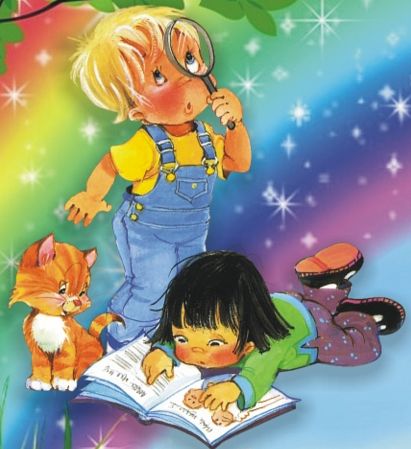 2. Кенгуренок ВасяВозраст: 6-9 лет.Направленность: Проблемы в учебе, вызванные страхом трудностей. Чувство неполноценности. Неуверенность. Ключевая фраза: «Я не могу. У меня все равно не получится»За глубокими морями, за высокими горами жили-были два пожилых кенгуру. Жили они не тужили, оба были на пенсии. Дом этих кенгуру находился на самом краю леса и они очень любили ходить туда за грибами и ягодами. Однажды приехал к ним из города внучек Вася. Был этот внучек маленьким и робким кенгуренком. Его родители и другие взрослые кенгуру часто говорили, что из такого слабого и трусливого мальчика-кенгуренка не будет толку. Слушал-слушал Вася такие разговоры, да и стал думать про себя так: раз взрослые говорят, что я плохой и из меня ничего не выйдет, может, так оно и есть. То чашку разобью, то большую собаку испугаюсь, то соседский кенгуренок Дима меня вздует (он уже большой, на год старше меня). Вот с такими грустными мыслями и приехал Вася к бабушке и дедушке.Однажды уехали бабушка и дедушка на ярмарку в город, а маленького кенгуренка оставили дома. Скучно было кенгуренку одному дома сидеть, и пошел он погулять в лес. Шел он, шел, и не заметил, как заблудился. Испугался кенгуренок и стал кричать. Вдруг появился из-за огромного дуба крошечный старичок с длинной седой бородой.— Дедушка! Помоги мне найти дорогу домой. Я заблудился и не знаю, как вернуться назад,— попросил Кенгуренок.Э-эх,— сказал дед,— я то тебе помогу, но тебе нужно будет преодолеть много опасностей на своем пути.— Что ты, дедушка, я же маленький и слабый. Кто угодно в лесу меня обидеть может. Один я не сумею добраться,— пожаловался малыш.— Сможешь, ведь я дам тебе волшебный посох,— сказал старичок-лесовичок и исчез, а у Кенгуренка в руке появился посох.Делать нечего, пошел Вася один через глухой и страшный лес. Ему было очень одиноко и страшно, но нужно было возвращаться домой. Прошло какое-то время, и вдруг Вася услышал жалобный плач. Из гнезда вывалился один из птенцов, а мама-птица никак не могла помочь своему малышу. Кенгуренок посадил птенца на край посоха и поднял его в гнездо. Птички поблагодарили Васю, а он ответил: «Что вы, это не я, это мой волшебный посох помог справиться с бедой». Так они и расстались.Пошел Вася дальше, устал, лег под дерево и уснул. Проснулся он от шума и запаха дыма. Открыл глаза: звери бегут, птицы кричат. Вскочил кенгуренок и видит, что горит трава в лесу. Схватил Вася свой посох и стал огонь тушить, да так тушил до тех пор, пока последний огонечек не загасил. Увидели лесные жители, что кенгуренок огонь потушил, и стали его благодарить. «Что вы, это не я, это мой волшебный посох помог мне справиться с огнем». Попрощался Вася с лесными жителями и пошел дальше.Наконец он вышел на огромную поляну, видит — огромный волк хочет маленького зайчика съесть. Не испугался волка кенгуренок, схватил свой посох и давай волка по бокам лупить. Волк был большой, но трусливый. Бросил он зайчика и убежал в чащу леса. Собрались все родственники зайчонка и стали Васю благодарить.Тут, откуда ни возьмись, появился лесовичок, который кенгуренку посох дал. «Ну, Василий, ты молодец, столько бед в лесу предотвратил. А я уж грешным делом подумал, что ты из лесу совсем не выйдешь» — отдышавшись сказал дедушка. «Меня ведь склероз проклятый замучил. Потому-то я тебе вместо посоха простую палку дал».Удивился этому кенгуренок и даже немного испугался: «Как же это я справился!? Так значит я не такой плохой и никудышный, как мне взрослые говорят!». Он очень обрадовался и даже стал немного выше ростом. Посмотрел Вася вокруг — рядом уже никого нет, а сам он стоит перед домом бабушки и дедушки. И понял Вася, что сам он превратил простую палку в волшебный посох — тем, что поверил в свои силы.Скоро пожилые кенгуру приехали с ярмарки. Начал было Васька им о своих приключениях рассказывать, да они ему все равно не поверили. Зато с тех пор кенгуренок всегда ведет себя так, как будто в руках у него волшебный посох. И все теперь в его жизни по-другому — со всем он справляется и все у него выходит как надо. А что не выходит — не беда, сегодня не получилось — получится завтра.Вопросы для обсужденияПочему Вася считал, что из него ничего не выйдет? Чем волшебный посох помог Васе?Почему Вася справился со всеми трудностями, несмотря на то, что старичок перепутал и дал ему в место волшебного посоха обычную палку?3. Цветик-семицветикВозраст: 6-9 лет.Направленность: Трудности обучения в школе, конфликты с учителем, трудности освоения письма. Ключевая фраза: «Вечно она ко мне придирается!»Далеко-далеко в большом городе жил-был самый обычный мальчик. Звали его Женя, он был чем-то похож на тебя. Ему было десять лет и, как и все дети, он ходил в школу. Ему нравилось ходить туда, ведь у него там было много-много друзей. Каждое утро при встрече они хлопали друг друга портфелями по спине и весело бежали в класс.И все было бы замечательно, но никак не получалось у Жени красиво писать. Буквы заваливались то влево, то вправо, а слова наезжали друг на друга и никак не хотели становиться в ряд. На уроке он так торопился скорее записать в тетрадь условие задачи, что иногда и сам потом не мог понять, что же он написал. Самого Женю это не очень расстраивало, потому что вечером после уроков можно позвонить другу, и он всегда скажет, что было в условии. Но строгая, никогда не улыбающаяся учительница все время ругала Женю, показывала его тетради всему классу и говорила, что Женя совсем не старается и пишет «как курица лапой». От этого у Жени на глаза наворачивались слезы, а руки сжимались в кулаки, ему хотелось выбежать из класса, хлопнуть дверью так, чтобы во всей школе зазвенели стекла. А самое неприятное заключалось в том, что задачи он стал решать гораздо хуже и медленнее, чем раньше, потому что все время старался уследить за буквами и цифрами и забывал об условии задачи.Однажды прекрасным воскресным денем они вместе с мамой и папой пошли гулять в парк. По дороге они весело шуршали сухими, листьями на дорожках— ведь была осень,— любовались на уток в пруду и ели мороженное. А когда они возвращались домой, Женя вдруг увидел свою учительницу. Она гуляла в парке с мальчиком, почти таким же, как Женя,только он не шуршал осенними листьями в парке и не бегал наперегонки с другими детьми, он тихо сидел в коляске, а мама катила ее по дорожке.Той ночью Жене приснился сон, что он идет по полю среди множества разных цветов. И вдруг среди них он увидел один цветок, у которого было семь лепестков разного цвета. Женя сразу понял, что нашел тот самый волшебный цветик-семицветик, который выполняет любые желания. Женя хотел сразу же загадать себе взрослый велосипеде семью скоростями, но вспомнил, что у него уже есть такой. Тогда он подумал, что было бы хорошо, если бы его каракули перестали быть каракулями, а превратились бы в ровные строчки, как у его соседки по парте Маринки, чтобы учительница перестала наконец его ругать. Но подумал, что красиво писать он должен научиться непременно сам, без всякого волшебства, потому что он может это сделать сам, а волшебство помогает только тогда, когда человек сам не может чего-то сделать. И тут Женя вспомнил, что у его учительницы есть сын, который не может ходить, и решил, что цветик-семицветик нужно, конечно, отдать ей.Утром Женя проснулся очень рано, мама и папа еще спали. Он сделал из цветной бумаги цветик-семицветик и в школе отдал его учительнице.Первый раз Женя видел свою учительницу такой: она улыбалась, а глаза у нее были такими же добрыми, как у мамы.Вопросы для обсужденияЧто чувствовал Женя по отношению к учительнице? Почему Женя во сне решил отдать цветик-семицветик? Из-за чего и как изменилось отношение Жени к учительнице? Почему Женя решил научиться писать без всякого волшебства? Согласен ли ты с ним? Как это сделать?4. Медвежонок и Старый ГрибВозраст: 6-11 лет.Направленность: Трудности в учебе: неусидчивость, нежелание работать со сложным материалом, неумение концентрировать внимание. Нежелание учиться. Ключевая фраза: «Не могу я учиться!»Жил-был на свете маленький Медвежонок, хотя не такой уж и маленький, ведь он уже ходил в первый класс настоящей звериной школы. Поэтому каждое утро мама-медведица отводила его за лапу в школу. Вообще он любил туда ходить,— правда, только из-за перемен. На переменах он бегал с другими медвежатами наперегонки, кувыркался с ежами, дергал белочек за хвосты — в общем, веселился.Но вот когда начинался урок, школа становилась невыносимой пыткой. Вы могли подумать, что он был глупый или ленивый, но это не так. Сначала он всегда слушал, делал, что ему говорили, а потом ему вдруг становилось скучно, и тогда он смотрел в окно на птиц и с завистью думал: «Вот хорошо им, летают туда-сюда, все видят, и делать ничего не надо; почирикал там, почирикал здесь и дальше полетел. Вот стать бы птицей...» На этом месте его обычно прерывала учительница, которая говорила, что он отстал и задерживает весь класс. Медвежонок принимался выполнять задание дальше, но что-то вечно не сходилось, не удавалось. Тогда Медвежонок поднимал руку и просился выйти, чтобы немного побегать по школе, или пытался тихонько залезть в портфель, чтобы слизнуть с бутерброда мед. Так было всегда.Но вот однажды учительница-сова сильно разозлилась на Медвежонка, даже стала громко ругаться, чего не делала никогда. И белочки вдруг как затараторят все вместе: «Как же ты надоел, Медвежонок, сам не учишься и другим мешаешь!» А зайцы им вторили: «Вечно учительница на тебя отвлекается!». Ежик зло прошипел в углу: «Надо выгнать его из школы, все равно не хочет учиться!». Все ругались, шипели, махали лапами и недружелюбно поднимали хвосты.Медвежонок заткнул лапами уши и побежал прочь из класса. Долго он бежал прямо в лес, не разбирая дороги, остановился в самой чаще, сел на пень и горько-горько заплакал. Крупные слезы капали на землю, вокруг пня, на котором он сидел, образовалась огромная лужа. А Медвежонок все не унимался, так ему было горько, обидно и плохо.Слезы Медвежонка разбудили Гриба-боровика, хозяина леса. Пофыркивая и стряхивая с себя капли, Гриб вылез из-под земли. «Уф-уф, кажется дождь начинается»,— сказал Гриб и открыл зонтик. Затем он поднял глаза в небо и увидел солнце. «Странно, такой сильный дождь и такое яркое солнце». Но тут он обернулся и увидел рыдающего Медвежонка. «Ты чего это здесь сырость разводишь?!»Медвежонок сначала очень испугался говорящего Гриба, но присмотрелся и понял, что Гриб добрый, старый и, наверное, мудрый. Медвежонок рассказал Грибу о своих бедах и о том, как разозлил учительницу, и о том, как все шипели, рычали и ругались на него. «Что же мне делать? Вот я вроде хочу все задание сделать, но никак не могу, мне становится скучно и неинтересно. Что же мне может помочь? У-у-у»,— вновь заплакал Медвежонок.Гриб действительно был очень мудрый. Он подумал и сказал: «Ну ладно, ладно, хватит реветь. Я знаю, как твоему горю помочь. Есть такое волшебное заклинание, которое любую работу делает интересной и не дает от нее оторваться». Медвежонок с надеждой посмотрел на Гриб и даже слез с пня, чтобы все как следует расслышать. А Гриб продолжал: «Вот как только ты замечаешь, что тебе стало трудно, скучно и неинтересно, скажи про себя три раза старинное заклинание «Фанты-санты-манты-чих», и сразу же все изменится.Пока Медвежонок шел домой, он все время повторял заклинание, чтобы не забыть ни словечка.Утром он быстро собрался и очень торопился в школу, так, что даже удивил маму-медведицу; ему очень хотелось проверить, подействует заклинание или нет.Медвежонку, конечно, было немножко стыдно возвращаться туда после вчерашнего, но теперь он надеялся, что все изменится.Первым уроком в этот день была математика... Зверята решали задачки и примеры. Медвежонок сделал 2 примера, а задача никак не выходила, и вдруг он заметил, что глаза его смотрят в окно, на птиц, и думает он уже совсем не о задаче. Тогда он быстро три раза подряд (как велел Гриб) произнес про себя старинное заклинание: «Фанты-санты-манты-чих». Не заметил Медвежонок, как вновь сосредоточился на условиях задачи. Он так обрадовался, когда решил задачу не самым последним в классе, как это бывало всегда. «А заклинание-то действует! Спасибо тебе, Гриб-боровик»,— радостно думал Медвежонок. То же самое повторилось и на следующих уроках. А в конце дня учительница даже похвалила Медвежонка.Всю следующую неделю заклинание помогало ему. И вскоре он стал выполнять задания почти самым первым. Учительница хвалила его, говорила, что он очень способный. Однажды на перемене белочки (как всегда, в один голос) сказали ему, что теперь он самый лучший ученик и что им очень приятно с ним дружить. Ежик стал даже подходить к нему за советами. А в дневнике у Медвежонка часто появлялись пятерки, чему очень радовались родители-медведи. «Как же приятно и хорошо учиться и все всегда успевать»,— думал Медвежонок.Однажды он заметил, что ему стало интересно выполнять самые трудные задания и без заклинания. И он перестал произносить его вовсе, но старого Гриба он часто вспоминал и говорил, обращаясь в мыслях к нему: «Спасибо тебе, Гриб, мне очень помогло твое заклинание. Ведь так здорово учиться и узнавать всегда что-то новое». Старый Гриб (тоже мысленно) отвечал Медвежонку: «Да ты же знаешь, что дело не в заклинании. Просто ты сам захотел хорошо учиться. А как захочешь, так оно и будет. Вот оно и все колдовство». Так бормотал старый Гриб и исчезал, Медвежонок же, довольный и счастливый, садился за трудные, но интересные уроки, шепча себе поднос: «Как захочешь, так и будет».Вопросы для обсужденияПочему Медвежонку было трудно учиться?В чем заключалось «волшебство» заклинания?Почему вдруг Медвежонку понравилось учиться?Что значит «Как захочешь, так оно и будет», согласен ли тыс этим?5. Котенок МашаВозраст: 6-10 лет.Направленность: Трудности обучения в школе. Стрессовые реакции на поступление в школу. «Нежелание» учиться и отрицательное отношение к школе.Ключевая фраза: «Я не люблю учиться»Жил-был на белом свете котенок Маша. Вы скажете, что так не бывает, что котят называют Васьками или Мурзиками, но нашего котенка звали именно Маша. И был он самый обычный котенок: любил играть, бегать, смотреть мультики и не любил ложиться спать, убирать игрушки и доедать суп до конца. Как и все малыши, он постепенно рос, умнел и вырос таким умным, что захотелось ему многое узнать. Узнать, почему дует ветер, узнать, как работает телефон, узнать, отчего звезды не гаснут и куда солнышко спать ложится. И тогда решила Маша уйти из своего теплого уютного дома, чтобы бродить по белу свету и искать Знание.Долго ли, коротко ли бродил котенок по полям, по лесам, но дошел он до избушки на курьих ножках. И встретила его там бабуля — то ли Яга, а то ли не Яга. Да это и не очень важно. Важно то, что есть она его не стала, а указала ему путь-дорогу к Знанию, да еще и о трудностях этого пути предупредила. И вот что ему рассказала.— Начало у этой дороги гладкое, ровное и праздничное. Цветы, подарки вдоль нее уложены. Вступаешь на нее и радуешься, что весь путь к Знанию можно легко, весело, быстро пробежать. Но не знаешь, что скоро начнутся скалистые и льдистые горы, на которые карабкаться изо всех сил придется. Гор тех много, но есть среди них три самые главные, самые крутые.Первая гора называется «Трудно». И действительно, очень трудно по ней подниматься, и хочется все бросить. Так же трудно, как трудно буквы писать или же читать учиться. И кажется, что никогда ничего не получится. Но ты помни мою подсказку: «Если трудно — смелей и старайся сильней», шепотом ее проговаривай и тогда одолеешь ты эту гору, научишься справляться с трудностями и подойдешь ко второй горе.Она называется «Скучно». И вроде бы легко по ней подниматься, но так же скучно, как, например, буквы по строчке аккуратно писать. И так хочется вскочить с места, побежать, поиграть с кем-нибудь, так хочется все бросить, но ты не бросай, а выучи мою подсказку: «Работу ты закончи поскорей, чтобы со скукой справиться быстрей».И тогда научишься ты справляться со скукой и подойдешь к третьей, самой крутой горе. Очень тяжело по ней подниматься и больно падать. Называется она «Неудача». Вроде бы все получается, но ошибки в пути постоянно закрадываются, и неверные тропы сами собой выбираются.И все вокруг, даже ветры, ругают тебя за ошибки. А солнце так сердится, что грозится зайти за тучу. А деревья вокруг тропы будто «двойки» выстраиваются и шепчут: «Поделом тебе за ошибки твои». Но ты заучи мою подсказку: «Коль ошибка приключится, буду я на ней учиться, буду я на ней учиться, не расстраиваться». И тогда преодолеешь ты и эту гору и станешь Ученым Котом, ученым котом-пятерочником.Поблагодарил Котенок добрую бабушку и уверенно зашагал по дороге к Знанию и Мудрости. Знал он теперь, что путь ему предстоит долгий и не всегда легкий. Но он обязательно пройдет его до конца и поможет другим котятам, мышатам, слонятам и всем ребятам, которых встретит на пути. И будут тогда его звать не котенком, а Котом, который многое знает. И будет ему жить тогда радостно и интересно, потому что очень интересно много знать и очень радостно знать, как помогать людям.Вопросы для обсужденияЗачем котенку Маше понадобилось Знание?Перечисли горы, про которые рассказывала Яга. В чем смыслкаждой из них? Тебе приходилось с ними встречаться?Перечисли все подсказки. Что значит каждая из них? Как их можно использовать ъ жизни? Как ты думаешь, что дальше случилось с котенком? Согласен ли ты с тем, что интересно и радостно много знать? Если да, то почему?6. Шустрик и ОбжорикВозраст: 6-10 лет. Направленность: Школьные трудности, переживания из-за плохих оценок. Неудачи в учебе и вызванные этим депрессивные настроения. Ключевая фраза: «Я плохой, я плохо учусь».В одном небольшом дружном лесу жила маленькая семья ежей по фамилии Колючкины. И было в этом семействе двое деток-двойняшек, которых звали: Шустрик и Обжорик. Когда детишки подросли, пришло им время учиться взрослой самостоятельной жизни: находить еду, делать запасы на зиму, благоустраивать жилище. Для этого всех маленьких ежиков отдавали на учение к Ежихе-умелице. Она обучала их, как нужно насаживать грибы и яблоки на свои колючки, как делать запасы впрок, как готовиться к зиме.Шустрик был одним из лучших учеников, все очень быстро схватывал и ежиха его хвалила. Обжорик же никак не мог удержаться, чтобы не съесть яблоки, уж очень они были вкусные.Ежиха ругала его и ставила плохие оценки. Дело шло к осени, и вдруг в семье Колючкиных случилась беда — родители сильно заболели, и все ведение хозяйства легло на ежиков-малышей. Родители не очень-то надеялись на Обжорика. Большие надежды возлагали они на Шустрика. Шустрик был уверен в своих силах и особенно не торопился с запасами на зиму. Обжорик же боялся, что не сможет приготовиться вовремя, но очень хотелось ему доказать родителям, что они могут на него рассчитывать. И решил он воспитывать в себе силу воли: найдет яблоко или гриб, очень хочется съесть — ан, нет — нельзя. Оттащит в ямку — и вновь на поиски вкусных продуктов. Так постепенно и наполнилась его ямка. Но никто из семьи не подозревал о ее существовании.Наступил ноябрь, ударили холода — а Шустрик только начал делать запасы. Что же делать? Не оправдал Шустрик надежд, придется искать выход. И тут Обжорик не выдержал —открыл всей семье свой секрет. Удивились родители, обрадовались — аи да молодец! стыдно им стало, неловко.Узнала обо всем Ежиха-умелица и высказалась: «Молодец, Обжорик! Главное — это не оценка, не просто умение что-то делать, важно, чтобы свое умение в нужный момент применить, воспользоваться своими знаниями на пользу близким».Вопросы для обсужденияПочему Обжорик, получая плохие оценки, отличился, аШустрик — наоборот?Что сказала Ежиха про оценки, согласен ли ты с ней?7. Сказка о простой царевне Любе, которой не хотелось учитьсяВозраст: 6-12 лет.Направленность: Нежелание учиться. Негативное, отрицательное отношение к учебе.Ключевая фраза: «Не хочу учиться!»Жила-была царевна Люба. У нее были родители, которых она очень любила и которые баловали и лелеяли ее, как только могли, с тех самых пор, как она появилась на свет. Люба росла девочкой умной, красивой и живой, однако, привыкнув, что весь мир, который ее окружает, создан только для нее и зависит от ее желаний, она привыкла никогда и к чему себя не принуждать. К счастью, Люба не была злой или жестокой. Она любила проводить дни в играх со своими друзьями — щенками, котятами, попугаями, канарейками и, конечно, с другими детьми — сыновьями и дочерьми придворных.Когда Любе исполнилось шесть лет, ее родители решили, что пора ей приниматься за учебу, и пригласили Любе шесть профессоров — один должен был обучить царевну письму, другой — чтению, третий — арифметике, четвертый — французскому языку, пятый — рисованию, шестой — танцам. И хотя Люба очень любила рисовать и танцевать, учиться ей не понравилось вовсе. Все профессоры показались Любе злыми волшебниками, которые только притворяются добрыми, и она пожаловалась на них родителям. Те очень удивились, так как знали сами всех шестерых с детства и сами учились у них в Любином возрасте. Родители попытались объяснить царевне, что это только кажется, что профессоры очень даже добрые, просто они строги и требовательны к своим ученикам. Но это ведь справедливо, ведь ты — царевна, и чтобы получить по добающее образование, можно потерпеть и сухость, и строгость, и серьезность, и требовательность учителей.Но Люба терпеть не собиралась. Учение давалось ей очень тяжело. У нее испортились характер, сон и аппетит. Вскоре дурное Любино настроение стало настоящей болезнью, она перестала заниматься и слегла. Родители не находили себе места. Люба целыми днями лежала в постели, не читала, не играла, даже в окно смотрела редко, и приговаривала, что если ее еще хоть разочек заставят поучиться — «я умру совсем». Родители были безутешны. Они, конечно, больше всего на свете хотели, чтобы Люба выздоровела и была счастлива. Но они также понимали, что Люба — еще царевна, и учиться ей рано или поздно ей придется.Тут их окликнули: «Эй, безутешные родители!» Они отвлеклись от своей печальной беседы и взглянули в окно. Там стоял незнакомый им человеке бритой головой в оранжевых одеждах. «Вы хотите, чтобы ваша царевна-дочь захотела сама постигать учение и перестала болеть?» — «Да»,— ответили удивленные и смущенные родители, ведь незнакомец, видимо, подслушал их разговор, пускай даже и случайно.— Я помогу вам. Пустите меня к девочке.— Но она больна. К ней нельзя. t— Пустое это. Вы ведь хотите Любе счастья, а я знаю, что нужно делать.Тут родители уж очень сильно удивились, потому что имени Любы они не говорили, это точно. Они решили, что этот незнакомец — какой-нибудь волшебник из далеких стран за морем, и дали свое согласие.Три дня и три ночи провел незнакомец с бритой головой у постели Любы, а на четвертое утро вышел из комнаты вместе с нею. Родители радостно бросились к царевне, не переставая удивляться блеску ее глаз и здоровому румянцу. «Что вы с ней сделали, о великий волшебник?» — воскликнули пораженные родители. «Если бы это был секрет, мы не могли бы вам его открыть, но это не секрет, и Люба сама всем все расскажет, а у меня много дел, мне нужно идти»,— сказал Великий Учитель (а это, как вы догадались, был именно он), и, попрощавшись, удалился.Как только он ушел, Люба сказала: «Я хочу учиться. Отдайте меня в ту же школу, что и всех остальных детей отдают. Хочу учиться вместе с ними. Хочу стать такой же мудрой, как этот человек!».— «Что он сказал тебе, Люба?»— спросили родители снова.«Во-первых, он сказал, что учение — это большая трудность, отказываться от своих трудностей — это значит обременять ими тех, кто тебя любит, но это несправедливо.Во-вторых, учение — это доблесть, не всякий может ее проявить, но ведь я — царевна Люба, и я могу. Доблесть — это качество сильных, а я хочу быть сильной, хотя это и трудно.В-третьих, учение — это великая радость, и почему я должна от нее отказываться, если мне будет потом радостно и хорошо?И в-четвертых, всякое учение ведет к мудрости, потому что, когда я вырасту, мне придется управлять нашим царством-государством».Пораженные родители отдали Любу в общественную школу, и царевна стала ходить на уроки и выполнять домашние задания, как и все ученики, и делала большие успехи. А когда ей надоедало заниматься и хотелось все бросить и пойти побегать в саду со щенками, котятами и друзьями, она вспоминала слова Великого Учителя о том, что учение — это и трудность, и доблесть, и радость, и снова садилась за учебники.Вопросы для обсужденияПочему Любе не нравилось учиться? Может быть, есть еще причины, о которых не написано в сказке? Перечисли все, что сказал Любе Великий учитель. Подумай над каждой мыслью из четырех. Как ты себе ее понимаешь? Согласен ли ты с ней? Что бы ты сказал Любе на месте Великого учителя?8. КорабликВозраст: 6-9 лет.Направленность: Нежелание учиться. Негативное, отрицательное отношение к учебе. Непонимание смысла учебы.Ключевая фраза: «Не хочу учиться!»Жил-был маленький глупенький Кораблик. Он все время стоял в гавани и никогда не выходил в море. Кораблик лишь наблюдал за другими кораблями, как они покидали гавань и уходили в бескрайнюю даль, туда, где сливается небо с горизонтом. У каждого корабля был свой путь, они много знали и хорошо умели ориентироваться в бескрайних просторах. А потом, когда странники возвращались, их радостно приветствовали люди, а наш маленький Кораблик лишь с грустью наблюдал за ними.Хотя он и был смелым и не боялся бури, но он страшно не хотел учиться. Поэтому он мог заблудиться в далеком море. И вот однажды, насмотревшись на другие корабли, Кораблик решил: «Подумаешь, зачем мне много знать, ведь я смелый, и этого хватит, чтобы выйти в море». И отправился он в путешествие. Его сразу подхватило волной и понесло в открытое море. Так плавал Кораблик несколько дней. Ему уже захотелось вернуться в гавань, он представил, как радостно его будут встречать после путешествия. Но вдруг он понял, что не знает обратного пути. Он стал искать знакомый маяк, по которому ориентировались другие корабли, но его не было видно.Тут стали надвигаться тучи, все вокруг стало серым, море сердитым — надвигалась буря. Кораблику стало страшно и он начал звать на помощь, но рядом не было никого. Тогда Кораблик загрустил и начал жалеть о том, что не хотел учиться, так бы он давно уже вернулся в свою гавань.И вдруг вдали он увидел слабый огонек. Кораблик решил плыть к нему и, чем ближе он подплывал, тем яснее видел огромный Корабль, который плыл домой. Он понял, что маленький Кораблик потерялся и ему нужна помощь.Большой Корабль взял его с собой и, пока они плыли, рассказывал кораблику все, что знает сам, а Кораблик все старался запомнить, ничего не упустить. Он понял, какую ошибку допустил, когда не хотел учиться. Ему захотелось стать очень ученым и помогать другим Кораблям. Пока Кораблик плыл с Кораблем они сдружились, и он очень много узнал. Так они скоро вошли в гавань. Тучи развеялись, море стало спокойным, небо чистым, ярко светило солнышко.И тут вдруг Кораблик увидел, как на причале уже собрались люди, встречающие Корабли. Играла музыка, у Кораблика поднялось настроение и он даже стал гордиться собой, ведь он столько всего преодолел и узнал.С тех пор Кораблик стал много путешествовать, и каждый раз приобретал новые знания, а когда возвращался — его радостно встречали люди и другие корабли, его не считали уже маленьким и глупеньким Корабликом.Вопросы для обсужденияПочему Кораблик не хотел учиться?Почему Кораблик потерялся?Что понял Кораблик в результате своего приключения?9. Сказка о Котенке, или Чего мне волноваться?Возраст: 6-10 лет.Направленность: Страх сделать что-либо неправильно. Боязнь школы, ошибок, оценок. Общая боязливость.Ключевая фраза: «Я боюсь что-нибудь сделать не так!»Жил-был в одном сказочном городе маленький Котенок. У него были мама и папа, а еще он ходил в школу. Да-да, даже в сказочном городе маленькие котята тоже ходят в школу.Но наш Котенок не любил ходить в школу. Он всегда капризничал, когда собирался туда по утрам. Потом он долго беспокоился, пока ехал в школу в автобусе. Дальше — больше: почти все уроки Котенок чуть не плакал от страха, прячась за книжкой, чтоб его ненароком не заметил учитель... Обратно домой он пробирался по дворам, не дожидаясь своих друзей.Мама Котенка очень огорчалась, когда узнавала об этом. И однажды, укладывая сыночка спать, мама-кошка подоткнула ему одеяло потеплее, погладила по шерстке и спросила: «Малыш, я вижу, ты не хочешь ходить в школу? Почему?» — «Я все время боюсь, мама,— признался котенок,— боюсь ехать в автобусе, боюсь сидеть на уроке и боюсь идти по улице со зверятами из нашего класса». «Чего тут бояться?» — удивилась мама.— Ах, мама ты ничего не понимаешь. Я все время беспокоюсь, что я что-нибудь сделаю не так: в автобусе я боюсь, что на повороте шлепнусь на пол, и все будут смеяться. В школе я боюсь, что неправильно отвечу и учительница поставит мне двойку. А на улице я боюсь, что все зверята начнут бегать наперегонки или кидать шишки — кто дальше, и вдруг у меня не получится и никто не будет со мной дружить?» — сказал Котенок и чуть не расплакался — так ему стало себя жалко.— Ну ладно, не горюй, малыш,— ласково сказала мама-кошка.— Я тебе помогу. Но это завтра, а сейчас пора спать.Обрадовался Котенок и заснул довольный. А мама задумалась: «Чем же помочь моему малышу?» Думала-думала и придумала.Наутро мама дала Котенку коробочку с леденцами и сказала так: «Это не простые конфеты, а волшебные. Как только начнешь бояться что-то сделать не так, достань одну конфетку, съешь и скажи три раза волшебные слова: Чего мне волноваться?— и все пройдет».Вечером Котенок прибежал из школы радостный и закричал: «Ура! Мамочка, я сегодня ничего не боялся, и в школе получил пятерку, и прибежал быстрее всех! Какие замечательные волшебные конфеты!» Мама-кошка улыбнулась и сказала: «Малыш, я хочу раскрыть тебе один секрет. Дело в том, что я дала тебе не волшебные, а самые обыкновенные конфеты».— «Как обычные? — не поверил котенок.— А почему же я не боялся, почему пятерку получил и бежал быстрее всех? Ты меня, наверное, обманываешь?».— «Не обманываю,— сказала мама.— Я на самом деле положила в коробочку самые обычные леденцы. А раз они не волшебные, то помочь тебе они никак не могли. Значит, ты сам себе помог. Ты поверил в свои силы и победил страх. Значит, ты прогнал его навсегда, мой маленький герой».Как здорово, что я больше не буду беспокоиться! — закричал котенок.— Это замечательно, что я победил свой страх сам! Я, наверное, сейчас даже сам бы засмеялся, если бы шлепнулся на пол. Это же совсем не так обидно. Ну-ка!— сказал Котенок и немедленно шлепнулся на пол, растянувшись наподобие морской звезды.— Ха-ха! Как забавно! Это скорее весело, чем обидно. Пожалуй, нужно попробовать еще получить двойку.— Ну-ну, что еще за фокусы? — заволновалась мама-кошка.— Зачем тебе двойка! Перестань, пожалуйста баловаться.— Ну что ты, мама, про двойку это я пошутил, просто пошутил. А если ты начинаешь за меня беспокоиться — съешь конфетку и скажи три раза «Чего мне волноваться?» и все пройдет. Проверенное средство!Вопросы для обсужденияПочему Котенок не хотел ходить в школу? Чего и почему онбоялся?Чем волшебные слова помогли Котенку?Придумай сам новые, более сильные волшебные слова.10. Сказка о двух братьях и сильной волеВозраст: 5-12 лет.Направленность: Трудности самоконтроля. Нарушения произвольности. Неумение управлять поведением. Ключевая фраза: «Я не могу себя заставить»Данным-давно в одной далекой стране жили-были два брата-. Они жили очень дружно и все делали вместе. Оба брата хотели стать героями.Один брат сказал: «Герой должен быть сильным и смелым» и стал тренировать силу и ловкость. Он поднимал тяжелые камни, лазал по горам, плавал по бурной реке. А другой брат сказал, что герой должен быть упорным и настойчивым, и стал тренировать силу воли: ему хотелось бросить работу, но он доводил ее до конца, ему хотелось съесть на завтрак пирог, но он оставлял его на ужин; он научился говорить «нет» своим желаниям.Шло время, братья выросли. Один из них стал самым сильным человеком в стране, а другой — самым настойчивым и упорным, он стал человеком с сильной волей. Но однажды случилась беда: на страну напал страшный Черный Дракон. Он уносил скот, жег дома, похищал людейБратья решили спасти свой народ. «Я пойду и убью Дракона»,— сказал первый брат. «Сначала надо узнать, в чем его слабость»,— ответил другой брат. «Мне не нужно знать, в чем его слабость,— сказал силач,— Главное, что я сильный». И он отправился к высокой горе, на которой стоял замок Черного Дракона. «Эй, Дракон! Я пришел победить тебя! Выходи на бой!— закричал силач. Ворота замка распахнулись и навстречу ему вышел страшный Черный Дракон, Его черные крылья заслоняли небо, его глаза горели, как факелы, а из пасти вырывался огонь. Увидев это чудовище, силач почувствовал, как страх входит в его сердце, он начал медленно отступать от Дракона, а Дракон стал расти, расти и вдруг он щелкнул хвостом, и сильный брат превратился в камень.Узнав о том, что случилось с силачом, его брат решил, что пришел и его черед сразиться с Драконом. Но как его победить? И он решил спросить совета у Мудрой Черепахи, которая жила на другом конце земли.Путь к этой черепахе лежал через три очень опасных королевства. Первым было королевство хочукалок. У человека, который попадал в это королевство, сразу появлялось множество желаний: ему хотелось получить красивую одежду, дорогие украшения, игрушки и лакомства, но стоило ему сказать «хочу», как он тут же превращался в хочукалку и навсегда оставался в этом королевстве. У нашего героя тоже появилось множество желаний, но он собрал всю свою волю, и сказал им «нет». Поэтому ему удалось уйти из этой страны.Вторым было на его пути королевство тыкалок, жители которого все время друг друга дергали и отвлекали от дел, поэтому в этом королевстве никто ничего не мог делать: ни работать, ни отдыхать, ни играть. Нашему герою тоже захотелось начать дергать других за руки и приставать к прохожим, но он снова вспомнил о своей воле и не стал этого делать. И хорошо поступил, потому что иначе он бы тоже стал тыкалкой и остался бы в этом королевстве.И наконец, третьим на его пути било самое страшное королевство — королевство якалок. Как только он вошел в это королевство, ему сразу захотелось закричать: «Я самый умный», «Я самый смелый», «Я самый красивый», «Я самый-самый...». И здесь ему понадобилась вся сила воли, которую он тренировал много лет. Он молча миновал и это королевство и оказался у дома Мудрой Черепахи.— Здравствуй, Мудрая Черепаха,— сказал он.— Я пришел к тебе за советом. Пожалуйста, научи меня, как победить Черного Дракона.— Победить Дракона может только человек с сильной волей,— ответила Черепаха.— Ты прошел три страшных королевства, значит, ты можешь сделать это. Чем сильнее воля человека, тем слабее страшный Дракон. Иди, ты победишь.И Черепаха закрыла глаза, а наш герой поклонился ей и отправился обратно в свою страну.Он подошел к воротам замка, в котором жил Черный Дракон, и вызвал его на бой. Дракон вышел из замка, расправил свои черные крылья и пошел навстречу смельчаку. Герою стало страшно при виде чудовища, но он собрал свою волю и поборол страх, он стоял на месте и не отступал ни на шаг. И вдруг... страшный Дракон начал уменьшаться, он становился все меньше и меньше, пока совсем не исчез! Черепаха сказала правду: чем сильнее воля человека, тем слабее злой Дракон.Как только Дракон исчез, рассыпался и его черный замок, а навстречу герою выбежали живые и невредимые жители страны, среди которых был и его брат. С тех пор они жили счастливо. Так сильная воля помогла герою победить зло.Вопросы для обсужденияПочему первый брат потерпел поражение?Что такое сила воли, как ее тренировал второй брат?Какие испытания проходил второй брат? Как они связаны ссилой воли?Чем может тебе помочь сильная воля? Как ты ее мог бытренировать?11. Сказка о непоседливой ОбезьянкеВозраст: 5—9 лет.Направленность: Неусидчивость. Трудности концентрации и сосредоточения. Гиперактивность.Ключевая фраза: «Я не могу усидеть на месте»В далекой и жаркой стране, где в лесу растут деревья с пышной листвой и высокие пальмы, жила маленькая обезьянка, которую звали Непоседой. Она была очень подвижной, постоянно прыгала с дерева на дерево и ни секунды не могла усидеть на одном месте. Эта непоседливость доставляла обезьянке много хлопот: другие обезьянки с ней не играли, потому что не могли за ней угнаться; ей приходилось есть неспелые фрукты, потому что она не могла неторопливо и внимательно выбрать себе хороший и спелый банан или ананас. Но самое обидное, что Непоседа не могла любоваться красотой окружающего мира и радоваться пению птиц, о которых ей рассказывали другие звери. И от этого ей было очень грустно.Однажды в жаркий летний день все звери попрятались в норки, чтобы спастись от жары, и Непоседа осталась совсем одна. Ей было очень скучно и одиноко и совсем не хотелось прыгать и бегать, как обычно. Ее совсем разморило на жарком солнышке, и тогда она поудобнее устроилась на ветке дерева, закрыла глаза, расслабилась и стала засыпать.И вдруг... она услышала необыкновенные звуки, похожие на прекрасную музыку,— это пели птицы. Непоседа никогда раньше не слышала ничего подобного и ей это очень понравилось. Потом она медленно открыла глаза и прямо перед собой увидела яркий, изумительно красивый цветок. Это было просто великолепно. Вдоволь налюбовавшись цветком, обезьянка неторопливо перебралась на соседнюю пальму и выбрала себе самый спелый банан: «Ах! Какой вкусный!». Непоседа была очень довольна. Еще бы, ведь она узнала столько интересного, чего раньше из-за своей непоседливости просто не замечала.Потом обезьянка не спеша спустилась на землю и подошла к своим друзьям, которые отдыхали под деревом. Она рассказала им о том, что с ней произошло и как она научилась быть неторопливой и внимательной. «Это так здорово!— сказала она,— теперь я могу любоваться цветами, слушать пение птиц и играть вместе со всеми». Друзья тоже порадовались за Непоседу, ведь теперь они могли вместе веселиться и узнавать много нового и интересного.Вопросы для обсужденияЧто отличало Непоседу от остальных Обезьянок? Чем непоседливость мешала Обезьянке? Как Непоседа научилась быть неторопливой и внимательной? Какой совет дал бы ей ты?12. Петя-ПетушокВозраст: 6-9 лет.Направленность: Ориентация на оценки, а не на содержание (учебы, жизни и пр.). Хвастовство школьными успехами. Высокая зависимость от оценок. Ключевая фраза: «Смотрите все, какой Я. Я пятерку получил!»Жил-был на свете Петя-Петушок. Жил он с родителями, которые его любили. И он их тоже очень любил и поэтому старался радовать их. Когда Петушок подрос, у него выросли большие перышки, гребешок стал совсем красненьким; и вот, он пошел в школу.А там..! Там он стал учиться, познакомился с новыми друзьями. Очень скоро его любимая учительница Совушка-Голо-вушка стала ставить оценки. И когда Петушок получал пятерки, он очень радовался, рассказывал родителям, и они тоже очень были счастливы. И через некоторое время Петя стал хвастаться пятерками перед своими друзьями, родственниками. Сначала все за него очень радовались, давали конфеты, гладили по голове и хвалили. Но как-то раз, получив пятерку, Петя побежал домой, чтобы сообщить о ней родителям. По дороге домой его остановила бабушка-Лошадушка и попросила: «Помоги мне, пожалуйста, донести сумку до дома. Мне очень тяжело».— «Подожди, мне некогда. Я получил пятерку, бегу домой к друзьям, чтобы рассказать им».— И побежал дальше. Когда Петя прибежал домой, мама с папой убирали их курятник. Петя сказал им: «Мамочка! Папочка! Я получил пятерку! Я молодец? Что я заслужил?». Мама и говорит ему: «Ты умница, но сейчас мы должны убрать наш курятник. Не мог бы ты подмести свой уголок? А потом мы отпразднуем твой успех!» «Нет, мам, потом: я бегу к друзьям. Я же пятерку получил, хочу поиграть».— И Петя побежал во двор. Во дворе друзья собрались и что-то дружно обсуждали. Петя подбежал к ним и сказал: «Ребята, я получил пятерку! Здорово?».«Подожди ты со своими пятерками! Мы идем Старичку-Хомячку помогать».— И Петя побрел обратно. Он сильно рас-строился, чуть ли не плакал: никто не захотел с ним играть, все друзья от него отвернулись. Его пятерка уже не приносила ему радости. Он пошел домой. По дороге увидел плачущую Белочку-Леночку. Он хотел пройти мимо, но вернулся: «Что же ты плачешь?».— «Я... я... у меня все мои орешки рассыпались».— «О, не плачь, давай вместе соберем их, из-за этого не стоит плакать!».— Они вместе собрали орешки, и Белочка вытерла слезки: «Спасибо! Ты очень добрый!»— И Петя пошел домой. Никому не говоря ни слова, не хвастаясь, он незаметно убрал свой уголок, перебрал зернышки и подмел крылечко. Забыв о пятерке, он побежал через двор к Хомячку, нагнал своих друзей и стал им помогать. После этого Хомячок угостил их чаем с теплыми бубликами. И Петушок подумал: «Как хорошо! У меня опять есть друзья! И Хомячок рассказывал такие интересные истории!» Придя домой, Петя почувствовал запах чего-то вкусненького. Войдя на кухню, он увидел родителей. «Мы тебя ждем! Заходи скорее! Это для тебя!» На столе стоял пирог из самых лучших зернышек, а на пироге было выложено «Спасибо!».— «Ой, а за что?» — спросил Петя.— «Ну как же! Ты сегодня был таким молодцом! Убрал свой уголок, помог Белочке — она нам рассказала,— и Старичку-Хомячку. И в школе получил пятерку! Это хорошо, что ты такой заботливый». И Петя понял, что не пятерка помогла ему, а его доброе сердце.Вопросы для обсужденияПочему родители и все звери не очень-то и радовались оценкеПетушка? Это было из-за того, что они его не любили, илиеще почему-то?Что понял Петя?Как ты считаешь, пятерка — это самое важное в жизни,или нет?13. Один обычный год, или Чрезвычайное проишествиеВозраст: 6-11 лет.Направленность: Страх темноты, ночные страхи, страшные сны. Общая боязливость. Ключевая фраза: «Как страшно!»Жила-была Девочка. Сама простая Девочка. Жила она в самой простой семье: любящие папа, мама и она. В обычном доме. В самое обычное, наше время. И, как обычно, в самое обычное лето она поехала с родителями на обычное море.Но в тот самый обычный год случилось чрезвычайное происшествие.Дело в том, что к берегу, растянувшемуся большим песчаным пляжем, куда обычно приплывали лишь медузы, подплыл кит. Кит был старый, плохо спал и плохо видел. Его подружки — рыбки-прилипалы — обычно указывали, куда ему плыть, и пели на ночь колыбельную, чтоб он уснул. Вы спросите: «Как пели? Разве рыбы умеют петь?». Я отвечу: «Молча, по-рыбьи».Так вот, не успели рыбки сплавать по своим прилипальс-ким делам, этот старый обормот-кит уплыл к берегу...Но вернемся к Девочке. Расскажу я вам, какая она была: ну, две косички — как положено, ну ножки-ручки тоненькие, как почти у всех девочек ее лет, ну и глазки в пол-лица — умные, с хитринкой. И так эта замечательная Девочка приехала на море с мамой и папой.Мама дала ей надувной круг, ведь именно так делают обычно мамы, когда хотят чтобы ребенок от души порезвился в воде, а сама легла под зонтик, так как от яркого юного солнца у нее болела голова.Девочка пошла купаться. Ей было совсем не страшно, так как, во-первых, рядом был папа, и во-вторых, она была умной девочкой и прекрасно понимала, что в море плавают лишь медузы.И тут вдруг она увидела, что из воды брызжет маленький фонтанчик. Сначала она подумала, что это папа балуется. Но вслед за фонтанчиком всплыла огромная темно-серая глыба. Девочка вскрикнула: «Ой». И в этот же миг перед ней возникла огромная розовая пещера. Это был рот кита...Что же подтолкнуло нашего старого кита открыть рот перед девочкой? Плыл он, плыл по мелководью и тут своими подслеповатыми глазами увидел чудо-медузу: круг вверху — как положено, но внизу — только две тоненькие ножки. Ну и решил он своим дряхленьким умишком, что нужно эту медузу съесть. «А-ам»,— сказал кит и слопал целиком и девочку, и круг.Девочка очутилась в темной, очень темной, но мягкой пещере (именно так обычно в животе у кита) и очень испугалась. Она вообще-то недолюбливала темноту. Еще там, в городе, дома она по вечерам договорилась с мамой спать при свете, так как ее преследовали в темноте Мерещелки (так она называла те кошмары, которые ей мерещились). А тут — ужас! Бедная девочка, ей же всего__лет, вот если бы 14—15, она бы так небоялась. А тут от страха даже плакать перехотелось. Только шептала она: «Ай-ай-ай».И ничего. Стенки желудка кита ни одного звука не пропускают. Покричала громче — ничего. И тут разозлилась наша Девочка и начала топать ногами, как обычно делают непослушные дети, когда хотят досадить своим родителям. И так ей понравилось топать по теплым, мягким стенкам живота, что она начала сначала подпрыгивать, а потом так распрыгалась, что бедного кита проняла икота.Кряхтел он, икал, переворачивался, набрал воды в рот, проглотил (ведь это верный способ избавиться от икоты) и — никакого эффекта. Девочка после легкого душа (вода же попала в живот) разозлилась еще больше и прыгать стала чаще и чаще. Наконец, она придумала — своими острыми зубками она прокусила круг и — бум — он лопнул.Этого «бума» кит не выдержал. Выплюнул он эту девочку на берег, прямо к маме под зонтик.Девочка после этого рассказала все маме и потом добавила: «А ты знаешь, темноты не надо бояться, и я теперь не боюсь, уж коль с китом справилась, со своими Мерещелками справлюсь запросто»..Вопросы для обсужденияКак ты думаешь, что это были за Мерещелки? У тебя есть такие же?Почему Девочка перестала бояться?Почему Девочка стала уверена, что справится со своими Мерещелками?14. Мальчик и СветлячокВозраст: 5-11 лет.Направленность: Страх темноты, общая боязливость.Ключевая фраза: «Я боюсь — там темно!»Я хочу рассказать тебе интересную историю про одного Мальчика. Это замечательный Мальчик, но у него была одна страшная тайна, о которой он не мог никому рассказать. Он боялся темноты. Но не просто боялся, а совершенно жутко и ужасно. Когда Мальчик хотел войти в темную комнату, внутри у него все сжималось. Его охватывал страх, он цепенел и не мог сдвинуться с места. Ему мерещились всевозможные страшилища, ведьмы, монстры, невероятные привидения. Вечером и ночью в его комнате горел ночник, потому что он не мог заснуть в темноте — ему было очень страшно.Он боялся приближения осени и зимы, так как дни становились короче, а темнота надвигалась быстро и долго оставалась вокруг него. Ему приходилось придумывать разные предлоги и поводы, как просить маму или папу, чтобы они сходили с ним в темную комнату, когда это было необходимо. Мальчик тратил на все это очень много времени и сил. Он утомился, потому что не мог свободно и легко ходить вечером по квартире. Он устал от своей тайны, но рассказать об этом кому-либо не мог, ему было стыдно.И вот однажды вечером, когда он лег спать, ему приснился удивительный сон, похожий на сказку. Когда засыпаешь, то закрываешь глаза и погружаешься в темноту, и тут начинается самое интересное. Прошло несколько секунд после того как Мальчик заснул, и из темноты появилась светящаяся точка, которая стала постепенно увеличиваться в размерах и сиять очень нежным голубоватым светом. Внимательно разглядывая эту точку, Мальчик узнал в ней маленького Светлячка. Светлячок был очень забавный, у него была добрая, улыбающаяся мордочка. Он весь светился нежным и теплым светом. Светлячок излучал любовь и добро. Чем внимательнее Мальчик смотрел на Светлячка, тем он становился больше. И когда можно было разглядеть его крылышки, лапки, хоботок, Мальчик услышал его тихий, нежный голосок. Светлячок обращался к Мальчику, и вот что он сказал:— Здравствуй, я прилетел, чтобы помочь тебе разгадать твою страшную тайну, которая отнимает у тебя столько времени и сил. Я уже помог многим мальчикам и девочкам разгадать их страшные тайны.Представь себе, что ты смотришь на себя в зеркало и видишь там свое отражение. Когда начинаешь корчить страшные рожи, ты видишь в зеркале отражение уродливых и безобразных лиц, а если будешь смотреть в зеркало с улыбкой, любовью и добром, то увидишь там отражение ласкового и доброго мальчика.Темнота — это то же зеркало. В темноту нужно идти с радостью и улыбкой, тогда все монстры и приведения превращаются в добрых гномов, ласковых фей, нежных забавных зверюшек, которые рады тебе и готовы с тобой дружить и играть. Надо только улыбнуться и сказать: «Я хочу с вами дружить!» И все сразу же преобразится. Если вначале тебе будет трудно это сделать, я подарю свой волшебный фонарик. Он осветит дорогу в темноту, и ты спокойно сможешь входить в любые темные комнаты. Волшебный фонарик будет всегда с тобой, ихраниться он будет в твоем сердце. Днем он даст тебе тепло, а ночью осветит для тебя дорогу. Чтобы фонарик начал светить, приложи ладошки к груди и почувствуй, как в них передается тепло. Как только ладошки станут теплыми, это будет означать, что волшебный фонарик уже в твоих руках и ты можешь смело входить в любую темную комнату, которая превратится в забавный, веселый, сказочный мир добрых друзей.Ой,— спохватился Светлячок,— уже светает и мне пора улетать. Когда светло, я превращаюсь в обыкновенного маленького жучка.Это темнота делает меня таким красивым, сказочным, загадочным. Если тебе нужно будет со мной поговорить или что-то спросить, позови меня, и я приду к тебе, но только ночью, когда темно. Ты сразу сможешь меня узнать и ни с кем не перепутаешь. До свидания и запомни: с чем ты приходишь, то и получаешь. Если это добро и любовь, то взамен ты получишь добро и любовь, если это страх и злость, то взамен ты получишь страх и злость. Пусть с тобой всегда будет любовь и добро, — крикнул Светлячок уже издалека и растаял в наступающем утре.Мальчик проснулся очень бодрым и веселым. Весь день он ждал, когда наступит вечер и станет темно. Ему хотелось попробовать сделать то, чему его научил Светлячок. Вечером, когда стемнело, он встал на пороге темной комнаты. Сначала он улыбнулся, потом прижал ладошки к груди и почувствовал, как оттуда в руки передается тепло, и когда ладошки стали очень теплыми, он глубоко вздохнул и вошел в комнату. Все получилось так, как говорил Светлячок. Комната преобразилась. Она была полна друзей, и все страшилища разбежались. Мальчик был очень рад и сказал вслух громко-громко: «Спасибо тебе, милый, добрый Светлячок!»Вопросы для обсужденияКак Светлячок помог Мальчику?Что значит «темнота — это зеркало»?Что значит «с чем приходишь — то и получаешь»?Чему бы ты мог научиться у Мальчика и Светлячка?15. Девочка Надя и Баба ЯгаВозраст: 6-9 лет.Направленность: Высокая тревожность, боязливость. Чувство вины за нарушение родительских запретов. Ключевая фраза: «Я боюсь!»Жила-была маленькая девочка Надя. Жила она с мамой и папой на краю деревни. Все у них было хорошо, только иногда, как и все маленькие дети, Надя капризничала и не слушалась маму.Как-то раз пошли Надя с мамой гулять в лес, а в лесу так хорошо! Пахнет земляникой и грибами, кругом поют птички, солнышко светит ярко-ярко. Долго Надя с мамой гуляли и любовались лесом, устали и решили отдохнуть. Мама легла на мягкую травку и вскоре заснула. Надя сначала сидела рядом и играла с Божьей коровкой, а когда та улетела, Наде стало скучно, и она пошла одна гулять по лесу.Она так увлеклась, что не заметила, как заблудилась. Надя шла и шла, все дальше и дальше в глубь леса, и вдруг увидела избушку. Не успела она туда войти, как коварная Баба Яга схватила Надю за руку и закричала: «Ага, попалась, непослушная девчонка! Сейчас я тебя съем». Баба Яга застучала своими острыми зубами. Надя так сильно испугалась, что от страха закрыла глаза. А Баба Яга порычала еще немного и сказала: «Ну ладно, сегодня я тебя есть не буду, я уже поужинала и хочу спать. А ты, капризный ребенок, прибери в избе, вымой пол и помой посуду». С этими словами страшная и злая Баба Яга заперла дверь и легла спать.Наутро, когда Баба Яга проснулась, она даже не узнала свою избу: все в ней было прибрано, пол вымыт и посуда блестела. А наша Надюша сидела в углу и плакала, она так хотела вернуться домой к ласковой маме. Злой Бабе Яге стало стыдно, она сжалилась над девочкой и сказала: «Ну что ты хнычешь, маленькая девочка, когда у меня праздник, ведь моя избушка никогда не была такой чистой и красивой, как сейчас. Мне очень это приятно, спасибо тебе». И теперь уже добрая Баба Яга испекла пирог и угостила Надюшу, а потом проводила ее до тропинки в деревню, и они расстались добрыми друзьями. А дома Надю давно ждали мама и папа.Вопросы для обсужденияРасскажи, как Надя капризничала и не слушалась маму. Как Надя «расколдовала» Бабу Ягу?16. Сказка о ЕжонкеВозраст: 5-10 лет.Направленность: Тревожность. Боязливость. Неспособность постоять за себя. Трудности в осознавании своих поступков и их контролировании. Ключевая фраза: «Мама, я не знаю, что мне делать!»Давным-давно (а может быть недавно) в большом лесу жила мама Ежиха. И был у нее маленький Ежонок. Он родился совсем мягонький, с очень нежным незащищенным тельцем. Мама очень любила его и оберегала от всяких опасностей и неприятностей.Однажды утром Ежонок обнаружил, что у него выросла одна Иголка — красивая и острая. Он очень обрадовался и решил, что стал совсем взрослым, умным и самостоятельным. В этот день он упросил маму отпустить его одного погулять. Мама согласилась, но предупредила:— Иголка — это очень важно и ответственно. Ты стал уже большим и должен помогать слабым, не бояться сильных и отвечать за свои поступки.На прощанье мама взяла с сына слово, что он будет хорошо себя вести и помнить все домашние требования.Ежонка долго не было дома... Вернулся он очень испуганным и расстроенным. Маме он рассказал:— Я гулял в лесу и по дороге встретил Лису, которая гналась за Зайчиком. Я испугался и свернулся калачиком — единственной своей Иголкой навстречу опасности. Заяц укололся об мою Иголку, оступился и Лиса схватила его.Ежонок очень расстроился, потому что понял, что помешал Зайчику спастись. Мама объяснила сыну его ошибку:— В таких случаях надо быть смелым и уколоть врага в нос своей новенькой Иголкой.На следующий день Ежонок вновь отправился гулять, сказав, что все помнит и больше ошибаться не будет. Вернулся он домой опять очень расстроенным:— Я шел по лесу и увидел большого спящего волка. Вокруг него резвились и играли зайцы. Я не испугался и смело уколол Волка в нос. Он вскочил, зарычал и стал охотиться за маленькими зверушками.— Ты совсем еще дурачок,— сказала мама.— Волк был сыт и сладко спал, никого не трогал. Ты бы тоже обошел его стороной и не трогал. А уж если ты хотел помочь, то просто предупредил бы малышей об опасности.Совсем огорчился Ежонок, долго-долго думал. И вновь пошел на прогулку. Он вышел на поляну, где паслись Корова с теленком. Ежонок осмотрелся и увидел, что к поляне подбираются Волк, Медведь и Лиса, а Корова жует свою жвачку и ничего не видит. Ежонок закричал от испуга, свернулся калачиком и покатился на поляну.Корова услышала шум и увидела врагов. Она застучала копытами и стала отгонять зверей. Однако маленький Теленок не понимал, что происходит. От страха он отбежал далеко от Коровы и мог стать прекрасной добычей для голодных зверей.Ежонку было очень страшно и жалко Теленка. Тогда он бросился впереди стал кататься вокруг Теленка, чтобы не дать ему далеко уйти и защитить-его от нападающих зверей.Звери отскакивали от него, а сам Ежонок никак не мог понять, почему. Так продолжалось, пока звери, испугавшись коровьих рогов, не убежали прочь.Корова и Теленок были очень благодарны Ежонку и от всего сердца хвалили его. А Теленок на прощанье попробовал лизнуть маленького друга, но почему-то заплакал. Ежонок даже чуть-чуть расстроился. Дома он все рассказал маме, а мама сказала:— Дорогой мой, ты стал совсем взрослым. Ты весь оброс иголками и теперь сможешь защитить себя и своих друзей, всех маленьких и слабых.В этот день мама устроила большой праздник, на который пригласила много лесных жителей; были на этом праздники и Корова с Теленком. И теперь уже все узнали, что Ежонок стал совсем взрослым и что теперь никто безнаказанно не сможет обижать маленьких и беззащитных.Вопросы для обсужденияПочему Иголки — это важно?Как ежик учился обращаться с Иголками?У тебя есть свои Иголки? Умеешь ли ты с ними обращаться?17. Рыцарь и ТемнотаВозраст: 6-10 лет.Направленность: Страх темноты. Тревожность, общая боязливость.Ключевая фраза: «В темноте живет страшный..!»Жил на свете РыцарьС собачкою своей,На солнечной полянкеВсегда играл он с ней.Они давно дружилиИ знали все вокругО том, что Жужа лучшийУ Рыцаря был друг.Везде, всегда и всюдуИх видели вдвоем,Друг другу помогалиОни всегда во всем.А жили они в замкеНа солнечном холме,Поэтому никто тамНе знал о Темноте.Ведь днем светило солнце,А ночью свет луны.И в городских оконцахВсегда цветы цвели.Однако каждый в замкеС рожденья знал о том,Что есть одна загадкаВ пещере под холмом.Что в той пещере, в гроте(В народе слух ходил),В покрытом мхом болотеЖил страшный Крокодил.И каждый, кто пыталсяХоть раз пойти туда,Уже не возвращалсяОбратно никогда.Но вот однажды Жужа,Играя с мотыльком,Нечайно забежалаВ тот грот, что под холмом.Заплакал бедный Рыцарь:Он друга потерял!Весь день и даже ночьюСобачку он искал.Он обошел весь замок,Но Жужу не нашел.Никто при этом в замкеНа помощь не пришел,Никто не соглашалсяСпуститься с ним с холма:Все люди говорили,Что их проглотит тьма.Все головой качали,На Рыцаря смотря,Ему в ответ бросали:«Туда идешь ты зря.Давно твою собачку,Наверно,проглотилТот темный повелитель —Ужасный Крокодил».И как не умолял он ихВ пещеру с ним пойти,Никто из них не думалПомочь ему в пути.Пугала неизвестностьИ слово «Темнота»,Которую не виделНикто там никогда.И вот, когда наш РыцарьНадежду потерял,Волшебник, живший в замке,Его к себе позвал.Сказал ему Волшебник:«Чтоб друга отыскатьНе должен ты, мой мальчик,Людей на помощь звать.Лишь только сам отыщешьТы друга своего.При этом ты не долженБояться ничего.А если побоишьсяТы страшной Темноты,То знай: нигде на светеНе сыщешь друга ты».Послушавшись совета,Не стал наш Рыцарь ждатьИ в темную пещеруОтправился искать.Был полон разных звуковУжасный этот грот,И Рыцарь сразу вспомнил,Что говорил народ.Повсюду паутинаЦеплялась за него,И было совершенноНе видно ничего.Он шел и спотыкался,Колени все разбил,Везде ему мерещилсяОгромный Крокодил.Хотел вернуться Рыцарь,Он убежать хотел,Но бросить друга в гротеНаш Рыцарь не сумел.И вдруг из полумрака,Как чудо, впередиУвидел бедный РыцарьПрекрасные огни.Он подошел поближе —И прямо перед нимВозник прекрасный замокС названьем «ТЕМНОРИМ».Неведомые птицыКружили в вышине,Росли грибы-гиганты(Как 10 в ширине).Там не было болота,Кругом цветы цвелиНеобычайно новой,Неведомой красы.А на большой полянеНаш Рыцарь увидал,Как Крокодил с СобачкойПод ручку танцевал.Обрадовалась Жужа,Что друг ее нашел,Что он сквозь мрак и ужасЗа нею в грот пошел.Затем она сказала,О том, что КрокодилНе страшный, не ужасныйОн просто здесь один.Ведь люди все боятсяВ тот грот к нему идти,Хотя так много новогоМогли бы здесь найти.А Крокодил не можетСвой замок оставлять,Ведь должен, по преданью,Его он охранять.Тогда наш Рыцарь понял:На свете всех страшнейНе темнота, не холод,А нет когда друзей!И с той поры с СобачкойВ пещеру он ходил.И очень счастлив, радостенБыл этот Крокодил.Сильнее становиласьИх дружба с каждым днем.И даже когда РыцарьСтал главным Королем,Без страха с верным другомОн заходил в тот грот,Хоть до конца не понялИх дружбы тот народ.Сказка была использована в работе с шестилетним мальчиком, который боялся темноты и преодолевал этот страх с помощью любимой собачки и образа Рыцаря, который он сам выбрал в качестве победителя злого Крокодила, который, по мнению ребенка, жил в темноте.Вопросы для обсужденияЧего боялись люди в Темноте?Что послужило причиной того, что Рыцарь отправился в путь? Было страшно Рыцарю? Почему он не повернул назад? Какой оказалась «страшная» Темнота? Что помогло Рыцарю увидеть, что Темнота не такая страшная, как казалась?18. Мальчик СережаВозраст: 5-11 лет.Направленность: Конфликты с младшей сестрой (братом). Ревность и обида, вызванные рождением второго (младшего) ребенка. Ключевая фраза: «Мама и папа больше меня не любят»Далеко-далеко, за горами, за лесами, в одном очень красивом маленьком городке жил-был мальчик Сережа. Он был таким же, как другие мальчики, и чем-то похож на тебя. Жил он с мамой, папой и маленькой сестренкой Ксюшей.Раньше, когда Ксюши еще не было на свете, все игрушки в доме принадлежали только ему, ему одному улыбалась мама, с ним одним папа ходил кататься на велосипеде и только с ним папа и мама смотрели по телевизору футбол и мультики.А теперь мама чаще возилась с Ксюшей и улыбалась Сереже уже не так часто, как раньше, и у нее совсем не оставалось времени, что бы с ним поиграть. Но хуже всего было, когда она просила Сережу погулять с Ксюшей. Гулять с Ксюшей было очень скучно, потому что тогда он уже не мог ни поиграть в футбол, ни побегать с друзьями, ни залезть на дерево. Но мама просила защищать Ксюшу и быть настоящим мужчиной, таким же сильным, как папа.Сереже казалось, что мама и папа больше не любят его так, как раньше, что ругают его незаслуженно, а хвалят редко. Тогда он мечтал, чтобы Ксюша исчезла и все было как раньше. А иногда Сереже очень хотелось заболеть какой-нибудь страшной болезнью, чтобы мама и папа наконец обратили на него внимание, но было бы уже поздно и он бы все равно умер. И вот тогда они бы поняли, как мало его любили.Но вот однажды Сережа пришел из школы домой. Уже в дверях он услышал незнакомый голос. Мама тихо разговаривала с какой-то тетей в белом халате. По маминому лицу Сережа сразу догадался, что случилось что-то плохое.Когда доктор ушла, Сережа подошел к маме, прижался к ней и тихо спросил: «Что-то случилось с Ксюшей?». Мама обняла его нежно, поцеловала и сказала, что Ксюша заболела, у нее очень высокая температура и, может быть, ее заберут в больницу.Вечером, когда Сережа лег спать, он долго не мог уснуть, а когда заснул, ему приснился сон: он куда-то идет по красивой извилистой дороге, и вдруг перед ним появляется гора, а там — источник с целебной водой. Набрал он этой воды, чистой как слеза, и побежал, чтобы напоить ею свою маленькую сестренку. Он совсем не хотел, чтобы ее забирали в больницу...Утром за окном ярко светило солнце, был теплый весенний день. Сережа, проснувшись, сразу побежал в комнату, где была Ксюша, и увидел, что она уже не спит, а всем улыбается: и маме, и папе, и ему.«Значит, помогло и все страшное позади»,— подумал Сережа. Он поцеловал сестренку в макушку. Мама улыбнулась ему и сказала: «Я только что поняла, какой ты уже взрослый. Настоящий мужчина».Вопросы, для обсужденияПочему Сережа думал, что мама и папа его больше не любят? Почему мальчик расстроился, когда узнал про то, что его сестра заболела?Почему Сереже приснился такой сон?Почему мама сказала Сереже о том, что он уже взрослый?19. Тип и ТопВозраст: 5-10 лет.Направленность: Негативные чувства (ревность, обида и пр.), связанные с младшим братом (сестрой). Конфликты между братьями (сестрами). Переживания, связанные с трудностью принятия роли «старшего». Ключевая фраза: «Моего братика родители любят больше, чем меня»В одном лесу жила беличья семья: мама, папа и двое бельчат. Старшего звали Тип, младшего Топ.Это была очень дружная семья — родители каждое утро уходили на работу, добывать пищу, а бельчата оставались вдвоем. Перед уходом мама говорила Типу:— Присматривай за Топом. Он еще маленький, не все умет делать, его легко обидеть.«Опять все говорят только о Топе!— думал Тип.— Мама любит брата и не любит меня. Мне тоже хочется, чтобы обо мне так же заботились, любили меня, играли со мной. А мама больше времени проводит с Топом. Мне хочется поиграть с друзьями, а я должен постоянно следить за младшим братом. Вот если бы не было Топа, мама гуляла и играла бы только со мной, приносила бы только мне вкусные орешки и рассказывала бы только мне сказку перед сном».В один из дней родители собрались на поиски еды, и мама наказала Типу:— Будь умницей, приглядывай за младшим братом, ведь он еще маленький.Типу так хотелось пойти поиграть с друзьями, а вместо этого его заставляют сидеть с Топом. «Хватит,— подумал Тип,— ведь я не виноват, что я старший». И решил Тип избавиться от своего младшего брата. Он предложил ему пойти погулять; долго они шли, с каждым шагом углубляясь в чащу.«Я найду отсюда дорогу домой,— думал старший брат,— а вот Топ ее не найдет. Это значит, что мы опять будем жить счастливо — мама, папа и я».Тип завел Топа в самую глубь леса, в такую чащобу, что сам начал бояться, а потом, когда малыш отвлекся, Тип быстро побежал к дому.Вдруг он слышал где-то над головой писк, который ему показался очень знакомым. Тип поднял голову и увидел высоко в небе Топа в клюве страшной птицы, которая уносила бельчонка все дальше и дальше от родного дома, а он был такой маленький и беззащитный,И тут Типа будто осенило. Он подумал, что мама была права: Топ так мал, что не сможет защитить себя, кроме него, Типа, никто не сможет помочь малышу. Он быстро побежал вслед за птицей, ему уже не страшен был этот лес. Ветки больно хлестали его, но он ни перед чем не останавливался, он понимал, что должен спасти брата. Вдруг он опять услышал писк и снова увидел птицу, в когтях которой был Топ: она села передохнуть. Храбро кинулся Тип в бой, спас братика из когтей ужасной птицы, и они побежали домой.Придя домой, Тип покормил младшего брата и сел с ним играть.Пришедшие родители застали их счастливыми и веселыми.— Спасибо, сынок,— сказала мама Типу,— я благодарна тебе за то, что ты присмотрел за братом.Тут Тип не выдержал и рассказал маме всю историю, которая приключилась в этот день с братьями. И мама сказала:— Я очень рада, что ты не подвел меня. Не зря надеялась на тебя. Думаю, что ты понимаешь, что я люблю вас одинаково, но должна больше заботиться о Топе, потому что он еще маленький. Так же я заботилась о тебе, когда ты был в его возрасте, но теперь ты уже совсем взрослый и можешь сам защитить себя и брата. Я горжусь тобой. Я очень люблю тебя и хочу устроить праздник, на который мы пригласим всех наших друзей. Мы накроем большой стол твоей любимой скатертью и будем угощать всех вкусным ужином. А после ужина мы будем играть в веселые игры и танцевать.Тип чувствовал себя очень счастливым в тот вечер. Собрались все его друзья, им было очень весело: они играли, шутили, смеялись, пели и танцевали.Тип еще долго вспоминал события того дня и чувствовал себя самым счастливым бельчонком на свете.Вопросы для обсужденияЧто чувствовал Тип по отношению к брату? Из-за чего? Почему Тип бросился спасать брата?Почему Тип чувствовал теперь самым счастливым бельчонком на свете?20. Сказка про маленькое ОблачкоВозраст: 5-10 лет.Направленность: Трудности в общении со сверстниками. Чувство неполноценности. Одиночество. Ощущение себя «белой вороной».Ключевая фраза: «Я не такой, как все. Со мной никто не дружит!».Далеко-далеко, за морями и горами, в царстве Неба (по соседству с Солнцем и Луной) жил маленький ребенок — Облачко, которого звали Пуфик. Он был очень веселым и беззаботным. Пуфик любил гулять по небу вместе со своей доброй и мягкой мамой — Кучевой Тучкой и сильным большим папой Громом, которые его очень любили. Часто втроем они катались по всему небу и любовались сказочной природой.Однажды Пуфик полетел гулять без родителей. Ему было весело и радостно смотреть сверху вниз на таких же маленьких детей, как он сам. Они смеялись и радовались хорошей солнечной погоде. Но неожиданно Пуфику стало грустно. Ему захотелось вместе с ними беззаботно радоваться солнышку, ловить солнечных зайчиков, бегать и играть в прятки. И он решил подойти, чтобы познакомиться с ними.— Здравствуйте, меня зовут Пуфик, я живу на небе. Давайте играть вместе. Мне хотелось бы с вами дружить.— А что ты можешь? — спросили дети.— Я не знаю,— растерянно произнесло Облачко.— Ты можешь играть в салки? — спросили дети.— Нет, не могу,— ответило Облачко.— А в мячик?— В мячик? — переспросило Облачко.— Ой, тоже не могу, у меня нет рук, как у вас.— А во что же ты будешь с нами играть? — недоуменно спросили дети.— Ты же ни во что не умеешь играть. Нет,— сказали дети,— мы не будем с тобой дружить. Ты нехороший, ты загораживаешь нам солнце. Ты не такой, как мы, и не сможешь с нами играть. Уходи, мы не будем с тобой дружить,— еще раз повторили дети.И Облачко улетело. Ему было очень плохо. Оно чувствовало себя никому не нужным и покинутым.— Меня никто не любит,— сквозь слезы всхлипывало оно.— Со мной никто не хочет играть, я ничего не умею. Почему я не такой, как эти дети?Ему захотелось улететь далеко-далеко, чтобы его никто не видел.— Если меня никто не любит, тогда зачем я здесь нужен, зачем мне жить,— думал маленький Пуфик.— И родители меня, наверное, тоже не любят, они меня просто жалеют, потому что я ничего не умею, у меня ничего не получается.Так облачко долго плыло по небу, пока не прилетело в пустыню, где ему настолько стало горько, что оно расплакалось еще сильнее, и его маленькие слезинки, горько падая на землю, образовали красивое синее озеро. А облачко все плакало и плакало, пока не услышало голоса животных и птиц, растений и деревьев. Эти голоса, доносившиеся с земли, благодарили его за то, что оно утолило их жажду и наполнило их новой жизнью.И в этот момент маленькое беспомощное облачко с красивым и нежным именем Пуфик поняло, что оно тоже что-то умеет, что-то значит в этой жизни и может дарить радость окружающим. А главное — оно поняло, что любит все, что его окружает, и почувствовало, что и он кому-то очень нужен, его любят, ждут, на него надеются.От всего этого ему вдруг стало очень весело и легко. Все звери и птицы стали восхвалять маленькое Облачко:—Да здравствует Облачко! — кричали они.—Ты самое лучшее Облачко на свете! Ты такое красивое, легкое и пушистое, мы тебя очень любим и хотим, чтобы ты стало нашим другом!Пуфик был счастлив! Он вновь полетел на свою полянку, где резвились дети, которые его так обидели. Но он на них уже не обижался, так как многое понял. Светило солнышко, было очень жарко и всем хотелось летней прохлады. Тогда Пуфик решил порадовать всех и пролил на землю летний ласковый дождик. Дети в восторге запрыгали по лужам и протянули ручки к Небу. И тут они увидели на Небе то самое маленькое Облачко, которое доставило им такую радость.— Милое Облачко,— закричали они.— Не уходи, давай поиграем с тобой в прятки. Давай мы будем с тобой дружить!Для маленького Пуфика это было самой большой наградой за его труды. Он понял, что надо только постараться — и тогда обязательно найдешь много хороших друзей.Светило солнышко, была прекрасная погода, по Небу весело плыло маленькое белое пушистое облачко, а внизу по травке бежали дети, пытаясь догнать своего нового друга. Они долго кружили в хороводе и пели Пуфику свои любимые песни.Вопросы для обсужденияПочему Пуфик думал, что его никто не любит?От чего стало Пуфику весело и легко? Что он понял?С тобой когда-нибудь происходило что-нибудь похожее?21. Маленькое ПривидениеВозраст: 5-9 лет.Направленность: Трудности в общении. Ощущение себя«белой вороной». Боязнь привидений.Ключевая фраза: «Я не такой, как все!»В далекой-далекой стране в большом красивом старинном замке жили привидения. Их было очень много, и все они любили пугать людей, живущих в этом замке, и даже маленьких детей. Все эти привидения очень гордились тем, что люди их боялись. Но жило среди этих злых и страшных привидений маленькое привидение по имени Добряк. Так вот, он был таким добрым, таким хорошим, что никогда никого не пугал, да его никто и не боялся, потому что он был совсем не страшный. Он жил тихо и мирно, никого не трогая. Но вот только все остальные привидения смеялись над ним. Они говорили, что он неудачник, что он ничего не умеет — и даже такой простой вещи, как напугать кого-нибудь. Маленькое привидение очень переживало из-за этого. Ведь оно было таким добрым и веселым, так хотело с кем-нибудь дружить, а из-за того, что оно никого не пугало, с ним никто даже не разговаривал. Все только обижали его.И вот однажды все злые привидения собрались и решили между собой, что если маленькое привидение никого не напугает, то они прогонят его из замка. Они позвали Добряка и сказали ему, что если он хочет остаться жить в замке, он должен обязательно кого-то напугать. Маленькое привидение заплакало, оно так не хотело никого обижать,— но и уходить из этого замка и скитаться одному по свету ему тоже не хотелось. И оно решило напугать кого-нибудь.Притаившись на шкафу, Добряк ждал, когда кто-нибудь пройдет мимо, чтобы напугать его. И вот через какое-то время маленькое привидение услышало шаги. Посмотрев вниз, Доб-РЯК увидел идущего мимо маленького мальчика. Маленькое привидение очень любило детей и ему не хотелось пугать этого мальчика, но, вспомнив угрозу злых привидений прогнать его из замка, Добряк слетел со шкафа и, громко и страшно закричав, полетел прямо на мальчика. Мальчик, испугавшись, побежал, но споткнулся и упал. От страха и от боли в ушибленном колене он заплакал. Он выглядел таким несчастным, что доброму маленькому привидению стало жаль его, и оно решило: пусть его лучше выгонят, чем оно будет пугать кого-то. Добряк подлетел к мальчику и решил извиниться перед ним:— Мальчик, прости меня, пожалуйста, я не хотел тебя так обидеть.Мальчик перестал плакать и посмотрел на привидение, теперь оно не казалось ему страшным, а совсем наоборот, смешным и добрым и он спросил:— А как тебя зовут?Маленькое привидение очень удивилось, ведь никто никогда не спрашивал, как его зовут:— Добряк.— А меня Ваня. Хочешь со мной дружить?— Конечно хочу,—маленькое привидение так обрадовалось, ведь у него никогда не было друзей, а он очень хотел, чтобы они были. И с этого дня он дружил с Ваней, с другими детьми, играл с ними в салочки, в мячик, читал сказки, ходил в цирк или просто смотрел мультики. И он был счастлив. Еще бы, ведь у него появились друзья, которые его любят и совсем не боятся. Но он был таким добрым, что когда его друзья решили пойти гулять в зоопарк, Добряк захотел позвать с собой всех остальных привидений. И видя, какой он хороший, злым привидениям стало стыдно и они попросили у него прощения и разрешения дружить с ним и его новыми друзьями. Ведь на самом деле они были не такими уж злыми, им тоже хотелось дружить, просто они не знали, как. Конечно же, Добряк их простил, ведь он знал как важно, чтобы у тебя были друзья. И они теперь дружили все вместе, и маленькое привидение все любили и уважали.Вопросы для обсужденияИз-за чего переживало маленькое привидение? Чем Добряк отличался от всех остальных и как ему это помогло?22. Маленький КотенокВозраст: 5-12 лет.Направленность: Трудности в общении со сверстниками. Чувство неполноценности. Одиночество. Ощущение себя «белой вороной». Ключевая фраза: «Я не такой, как они».Жил-был маленький-маленький Котенок. Жил он в маленьком и очень уютном домике, вместе со своей мамой-кошкой и папой-котом и братьями и сестрами — котятами. И был он самый маленький и очень рыжий. Да-да, совсем рыжий. Когда он шел по улице, сразу было видно, что это именно ОН идет, такой он был рыжий. И самое удивительное было то, что все вокруг него были серые: темно-серые, светло-серые, серые в черную и белую полоску — и ни одного, ну ни одного рыжего. Все в его семье — и мама-кошка, и папа-кот, и все котята — были очень красивых серых оттенков; и вся его родня была серая, и все знакомые. Словом, из всех, кого он знал, он один был такой рыжий!И вот однажды случилась с ним совсем печальная история. Когда наш маленький Котенок гулял во дворе, он увидел двух сиамских котят, которые весело играли в мячик, прыгали и веселились.— Привет,— сказал рыжий Котенок,— вы так здорово играете. Можно, я поиграю с вами?— Не знаем,— сказали котята,— видишь, какие мы красивые: голубовато-серого цвета, а ты какой-то странный, почти красный, мы никогда таких не видели, и лучше будем играть вдвоем!Тут к ним подошел большой непослушный котенок с соседнего двора; он был темно-серый в тонкую черную полоску. Он недобро усмехнулся и сказал: «Ты такой маленький и оранжевый... Очень может быть, что ты вовсе не маленький рыжий котенок, а просто-напросто большая, красная... МЫШЬ!!!»Очень-очень грустно стало маленькому Котенку, он потерял аппетит, почти каждую ночь плохо спал, ворочаясь в своей кроватке, и все думал: «Я такой маленький, такой рыжий! Другие даже не хотят играть со мной и, наверное, никто никогда не будет со мной дружить!».Маленькому Котенку было очень обидно и больно. И стал он такой печальный, совсем перестал гулять во дворе, а все больше сидел дома и смотрел в окно. Маме он говорил, что ему совсем не хочется гулять, но на самом деле он очень боялся, что будет гулять там совсем один и никто не захочет играть с ним!Так он сидел целыми днями у окошка и грустил. Но однажды случилось вот что: с самого утра было сыро и пасмурно, все было серым и блеклым и всем было очень-очень грустно в такую погоду. И вдруг из-за туч выглянуло солнышко. Оно раскрасило все вокруг в яркие цвета, и всем стало очень весело и светло. «Как все любят солнышко, какое оно красивое. А ведь оно такое же оранжевое, как и я! — подумал маленький Котенок — Я буду таким же хорошим, и всем будет тепло и радостно рядом со мной!». И котенок решил выйти во двор и немного погулять.На улице была ужасная суматоха: все столпились около самого большого дерева во дворе, на котором громко плакал маленький белый котенок. Он очень боялся, но никак не мог слезть вниз. Все очень беспокоились, что он упадет. Но наш рыжий Котенок храбро залез на дерево и снял малыша. Все вокруг очень радовались и говорили: «Смотрите, какой храбрый и добрый котенок!». «Да,— говорили другие,— он очень смелый, просто настоящий герой!». И все поздравляли Котенка, которому было от этого очень радостно. Он выпрямился во весь рост и распушил хвостик. «Смотрите, какой он красивый, добрый и яркий, как маленькое солнышко!» — сказал кто-то. И маленький Котенок шел домой очень-очень счастливый и светло улыбался всем вокруг.Вопросы для обсужденияИз-за чего грустил и переживал Котенок? Почему с ним нехотели играть?Что понял Котенок, когда посмотрел на солнышко?С тобой когда-нибудь случалось что-то похожее? Чему тымог бы научиться у котенка, а чему мог бы научить его сам?23. ЧасыВозраст: 7-12 лет.Направленность: Неорганизованность. Трудности усвоения порядка. Ключевая фраза: «Порядок!? Это как?»На самом обыкновенном письменном Столе самого обыкновенного Мальчика, едва виднеясь за разными ручками, тетрадками и линейками, разложенными в ужасном беспорядке, стояли Электронные Часы.Стояли они во всех смыслах этого слова. Выглядывая из-за подставки для ручек, они печально темнели погасшим гладким окошком, за которым уже давно не светились яркие зеленые цифры. Погасли они в один грустный день, когда маленькое сердечко Часов, батарейка, перестало работать.И вот тогда-то и появился на письменном Столе одного мальчика беспорядок. Ведь никто с того момента не знал, который час.Семейство Карандашей стало постоянно опаздывать в Пенал, длинный и деревянный, который уже несколько лет служил им транспортом в школу, и некоторые Карандаши даже оставались дома. Шариковые Ручки слишком поздно принимались писать примеры, и Тетради из-за этого пестрели красными чернилами учительницы.Лампа, наоборот, прежде времени выключалась, думая, что уже время ложиться спать, и все в темноте попадали в аварию. Так однажды степенная широкая Линейка, воткнутая в Подставку, задела своим концом в темноте густой бумажный Клей. И тот, не раздумывая; вылился на несчастный Письменный Стол и покрыл его липким непроходимым болотом, в котором утонули два новеньких белых Ластика.Все ругали Часы, как только могли.— Как вам не стыдно! — укорял их толстый черный Фломастер.— Все из-за вас мучаются.И туг же Фломастеру вторили Тетрадки:— Мы так надеялись на вас,— шелестели они своими страничками в клетку и полоску. — А теперь мы постоянно краснеем, потому что Ручки не знают, когда им браться за работу, и не успевают ее выполнить.Но Часам нечего было ответить. Они лишь покрывались все большим слоем пыли и беспомощно смотрели на творящийся на столе беспорядок.Однако всему плохому когда-нибудь приходит конец. В один прекрасный день все неприятности большой канцелярской семьи закончились. Часы получили в подарок новенькую, только что распечатанную батарейку!С них стерли пыль, аккуратно открыли дверцу сзади и вставили длинное блестящее сердечко. Тут же зажглось в Часах яркое окошко и весело загорелись четкие зеленые цифры.— Началось новое время!— торжественно произнес деревянный Пенал и открыл свою крышечку.Карандаши дружно полезли в свой домик.Все зашевелилось на Столе, каждая вещь находила свое место. И когда все пришло в окончательный порядок, все дружно закричали:— Ура! Да здравствует время! Да здравствуют наши Часы!Дружная семья Карандашей, Ручек и Тетрадок так радовалась, что едва успела замереть на местах, когда к столу подошел Мальчик.Он немножко удивился, увидев, как преобразился его стол с тех пор, как он поменял в часах батарейку, но потом он посмотрел на их яркие зеленые цифры, и, сладко потянувшись, отправился в кровать — досматривать начавшийся прошлой ночью сон. А Часы, подмигнув всем своим друзьям светящимся окошком, вновь стали серьезными и, как строгие караульные, встали на страже покоя и порядка на самом обыкновенном письменном столе самого обыкновенного Мальчика.Вопросы для обсужденияТебе нравится то, что произошло на письменном Столе, когда Часы встали? Как все это можно назвать одним словом? Почему все вещи кричали: «Да здравствуют наши часы!»? Что приятнее: порядок или беспорядок? Как добиться порядка?24. ХвостатикВозраст: 6-10 лет.Направленность: Сниженная самооценка. Чувство неполноценности. «Презрение» к себе и желание быть «другим». Ключевая фраза: «Я плохой! Я хочу быть таким, как он!».В тени огромных темных каштанов жила семья Хвостатиков. Каждое утро все они дружно принимали солнечные ванны на огромной лесной поляне, а затем возвращались домой, наполняя округу голосами, звонким смехом и криками. Мама каждый раз тщетно пыталась урезонить смеющихся «хулиганов», а потом, махнув рукой также заливалась звонким смехом вместе с ними. Только самый младший из Хвостатиков не резвился от души, как его братья и сестры. Маленький Хвостатик был озабочен своими мыслями, а были они хмурыми.По соседству с ними жила семья Хвоста, один из них даже учился с ним вместе, в одном классе. Маленький Хвостатик думал, как здорово звучит имя Хвоста. Его воображение рисовало нечто большое, грандиозное, величественное. И это носило имя Хвоста. Звучит гордо, а какой шлейф почета окружает это имя. Родители-Хвосты более чем уважаемые граждане Хрустального Леса. А портрет его деда висит у них в школе. Вот было бы здорово носить такое имя — Хвоста!!! А ведь они почти родственники.В самом мрачном расположении духа маленький Хвостатик шел в школу. А что в школе,— там учителя опять начнут хвалить его одноклассника Хвосту. Он и самый умный у них, и самый пригожий, и самый смелый. И товарищам всегда помогает, и контрольную лучше всех пишет. Ну еще бы, разве можетсын таких родителей быть плохим. Ну почему он не Хвоста, а всего лишь какой-то Хвостатик.Подходя к берегу реки, маленький Хвостатик неожиданно увидел своего одноклассника Хвосту. «Ну вот, стоит подумать, и принесла нелегкая»,— пробурчал Хвостатик. Но что это? Хвоста то бегал взад и вперед по берегу, обхватив голову руками, то снова останавливался и замирал на месте. Рядом стояли другие ребята из их класса и что-то оживленно обсуждали, указывая рукой в сторону реки.Маленький Хвостатик проследил за направлением их руки и увидел, что в реке барахтается девочка. Было видно, что у нее уже почти не осталось сил держаться на плаву. Она отчаянно била руками по воде и просила о помощи. Хвостатик, не раздумывая, скинул ботинки и сумку и в одежде бросился в воду. В его голове была только одна мысль: «Успеть! Успеть, пока еще не поздно!» И он успел.Уже на берегу он передал испуганную девочку, которая оказалась младшей сестренкой Хвосты, в руки ребят. А позже он выслушал слова благодарности от родителей Хвосты и лично от директора школы. Его портрет повесили среди портретов лучших учеников школы, и он вдруг стал очень известным среди девочек. Теперь они сами подкидывали ему записки, а одна даже строила глазки.Дома папа пожал ему руку и сказал, что гордится, что у него вырос такой сын. А мама в этот вечер долго гладила его по голове, укладывая спать. И, уже засыпая, маленький Хвостатик подумал о том, что вовсе не так уж плохо быть Хвостатиком. «Не важно, кто твои родители, важно, кто ты. Твои действия и поступки заставляют звучать имя Хвостатик гордо, громко и важно».Вопросы для обсужденияИз-за чего переживал Хвостатик? О ком он думал? О ком и о чем думал Хвостатик, когда бросился спасать девочку?Как ты думаешь, что (если не брать в расчет случай) помогло Хвостатику снова ощутить, что его имя звучит «гордо и важно»?25. Гусеница-крапивницаВозраст: 7-11 лет.Направленность: Низкая самооценка. Чувство неполноценности. Страх трудностей и неуспеха. Ключевая фраза: «Я хуже всех! Я никому не нужен!»В одном лесу на берегу синего озера был луг. Каждый день около озера собирались его обитатели: пчелы и шмели, стрекозы и мотыли, жуки и кузнечики, мухи, комары; приползала туда и маленькая-маленькая гусеница. Когда все были в сборе, начинался бал. Ежедневно устраивались соревнования на лучший танец в воздухе.Вы спросите, причем здесь гусеница, ведь она не умеет летать. Да, конечно, не умеет. Но если бы вы знали, как она хотела этому научиться. И каждый раз она приползала на праздник, чтобы хоть краем глаза взглянуть на чудные танцы-полеты и помечтать.Вот и в этот день, когда почти все уже были в сборе, приползла наша гусеница и, как обычно, спряталась за листом лопуха.Начался бал. В воздухе послышался шум крыльев: то взлетел первый танцор — толстый важный шмель. Но не успел он начать свой танец, как раздался голос мухи, обнаружившей маленькую Гусеницу:— А ты что здесь делаешь?— Я просто хотела...— начала было Гусеница, но ее перебили:— Что ты хотела? Что ты хотела? Зачем вообще ты пришла сюда, ты ведь противная никому не нужная Гусеница-крапивница, даже птицы тебя не едят. И ты не умеешь летать. Фу, какая гадкая, некрасивая Гусеница!«Да, я бездарная, никому не нужная Гусеница. И я не умею летать»,— тихо подумала Гусеница и грустно поползла прочь с поляны под смешки и крики счастливых обладателей крыльев.Гусеница не знала, что ей делать дальше, ей было очень обидно, так обидно, что хотелось умереть. Она забилась в самый темный угол и горько заплакала. Она плакала и плакала, пока не выплакала все слезы, а их у нее оказалось на удивленье много, а потом задумалась.— Как несправедливо устроен мир,— думала Гусеница,— почему так получается, что одних любят все, потому что они нужные, а других не любит никто, потому что они не умеют ничего делать, даже летать!Но ведь так же не бывает, так не честно! Не может быть, чтобы я была никому не нужна, надо только постараться что-то сделать, надо очень-очень постараться, а вдруг тогда я смогу научиться летать?! — так подумала Гусеница и вдруг почувствовала, что с ней что-то происходит. Она начала выделять странную липкую жидкость в виде маленькой паутинки и окутывать себя ею. Гусеница заматывалась и заматывалась этой клейкой ниточкой, пока не покрылась ею целиком.А потом она заснула. И снилось ей, что она учится летать, учится долго и упорно. И у нее сперва ничего не получается, но постепенно она добивается успеха. И, хотя ей трудно, Гусеница не отступает, потому, что ей очень хочется полететь.Проснулась Гусеница от того, что ей нечем было дышать; она словно выросла, и колыбелька стала ей мала. Гусеница напряглась и разорвала стенки своего домика. Как долго она спала! Прошел ровно год с того дня, когда она последний раз видела солнце и луг. И тут Гусеница вспомнила, как она училась летать. Ей казалось, что это было не во сне, а наяву, и если она попробует, то полетит.Гусеница добралась до края листа, на котором сидела, и... полетела.Это было необыкновенно. Гусеница смеялась от счастья и летела, летела все дальше. Незаметно она добралась до того самого озера, около которого устраивался бал воздушных танцоров.— А ведь сегодня как раз день танцев,— не успела подумать гусеница, как вдруг услышала:— Смотрите, смотрите, какая красивая! И как плавно и грациозно парит она в воздухе!— Да это же Бабочка, прекрасная Бабочка!— Это они мне? Это я прекрасная Бабочка?! — удивилась Гусеница и поспешила заглянуть в зеркальную гладь озера.О, да... Она превратилась в бабочку. Гусеница, вернее Бабочка, даже подпрыгнула от восторга в воздухе. «Какое счастье!»— подумала она.— Да ведь это наша Гусеница,—догадался кто-то.— Она перезимовала и превратилась в Бабочку, да еще в такую красивую!А прекрасная бабочка уже кружилась в вихре танца. Она танцевала и танцевала, пока совсем не устала. Тогда она села на цветок отдохнуть, а все побежали поздравлять ее, ведь наша бабочка заняла первое место среди воздушных танцоров в этот день.Каждый спешил подойти к ней и похвалить ее.— Какая же ты прекрасная, Бабочка! — Как чудно ты умеешь летать! — Сколько радости и удовольствия ты нам доставила!А Бабочка была самой счастливой, ведь ее теперь все любили и она научилась летать! Без сомнения, в этот день она была королевой бала.Вопросы для обсужденияПочему плакала Гусеница? Что она чувствовала? С тобой когда-нибудь случалось похожее? Что помогло Гусенице превратиться в Бабочку?Как ты думаешь, в настоящей жизни может случиться такая же история, как с Бабочкой?26. Нужная вещьВозраст: 7-11 лет.Направленность: Низкая самооценка. Чувство неполноценности и «ненужности». Страх трудностей и неуспеха. Ключевая фраза: «Я хуже всех! Я никому не нужен!»Садись поудобнее и давай попробуем помечтать. О чем? Ну, например, о море. Ты любишь море? Вот и хорошо. Тогда закрой глаза и представь себе, что ты стоишь на палубе корабля. Ярко светит солнышко, и корабль едва покачивается на ласковых волнах. Море сливается с небом тонкой полоской горизонта, и эта полоска манит тебя в даль, к далеким неизведанным землям...Представь себе, что однажды такой корабль плыл по океану к далеким островам. Ты ведь знаешь, что в дальний путь люди брали с собой множество необходимых вещей. Все эти вещи они складывали в трюмы своих кораблей. И конечно, среди этих нужных вещей встречались вещи ну совершенно не обязательные. Вот и у нашего корабля в трюме лежало много всякой всячины. Были тут ящики с запасами еды и одежды, спасательные круги, канаты, якорь с цепью, багор. А в самом темном углу трюма лежал старый толстенный мешок. Он лежал там так давно, что уже никто и не помнил, как он попал в трюм и что там у него внутри.Долго плыл корабль, так долго, что вещи в трюме стали скучать. И вот однажды заговорил Канат.— А знаете что, вот все мы тут такие нужные, а все-таки я нужнее всех. С моей помощью люди крепят паруса и управляют ими, а если корабль причалит к берегу, то с моей помощью люди привяжут его к причалу.Тут подал голос Багор.— А что будут делать люди, если вдруг оборвется Канат? Они возьмут меня, зацепят болтающийся конец Каната и подтянут его к себе. А как без меня подтянуть корабль к берегу? Так что я нужнее.В это момент заворчал Якорь.— А если люди не смогут подтянуть корабль к берегу? Как тогда без меня удержать корабль на месте?— Да что ты стГоишь без меня? — зазвенела Якорная Цепь — Ну бросят тебя на дно. А как корабль будет стоять на месте? Я связываю тебя с кораблем, поэтому я важнее.И так нужные вещи спорили, спорили, спорили, но так и не смогли выяснить, кто из них важнее.И только толстый Мешок молчал, лежа в своем темном углу. Ему нечем было хвастаться перед остальными, да и не любил он хвастаться. Он долго слушал спор вещей, а потом не выдержал и вмешался.— Как же вам не стыдно спорить! Вы все нужны людям, без вас они не обойдутся.Ах, какая это была ошибка! Изумленные вещи сначала замолчали, потом разом набросились на бедный Мешок.— Ах ты старый толстяк! Да ты нам просто завидуешь. Ведь сам-то ты давно никому не нужен.И они долго продолжали насмехаться над бедным Мешком и совсем забыли про свой недавний спор.А Мешок лежал в своем темном углу и молча страдал:«Действительно, ну кому я нужен. Я такой старый и толстый, все про меня забыли, никто даже не помнит, что у меня внутри. Хоть бы меня вынули из трюма и выбросили куда-нибудь из корабля». Как же ему было обидно!И Мешок еще глубже забился в свой темный угол. Так продолжалось много дней подряд. Каждое утро, едва проснувшись, вещи опять и опять начинали смеяться над старым толстым Мешком, а он страдал все больше и больше.Но вот однажды на море разыгрался сильный шторм. Волны со страшной силой бились о борт корабля. Вещи в трюме швыряло из стороны в сторону. Они не знали, что ветер отнес корабль к рифам, где ему грозила верная гибель. Вдруг корабль потряс сильный удар и вещи увидели, что в днище корабля образовалась пробоина, через которую в трюм хлынула вода. Среди вещей началась паника. Они наперебой закричали: «Спасите! Помогите!». Но люди их не слышали, они боролись со штормом на палубе корабля.И тут снова подал голос старый толстый Мешок.— Если мы не хотим утонуть, нам надо придумать, как спасти корабль,— сказал он.Однако вещи, вместо того чтобы призадуматься над его словами, снова набросились на мешок с насмешками: «Ах ты старый толстяк! Ты снова пытаешься учить нас, таких умных и нужных. Лежи себе в своем углу, да помалкивай». И Мешок снова затих в своем темном углу как ненужный хлам...Вещи как-будто совсем забыли о том, что корабль может Утонуть. Они, как обычно, принялись насмехаться над Мешком. А тем временем вода в трюме все прибывала и прибывала.И вдруг все вещи разом прекратили свои насмешки. Они увидели, что Мешок молча выполз из своего угла и направился к пробоине. Он подошел к ней и лег на дно трюма так, что полностью закрыл собой пробоину в корабле. И вода сразу же перестала поступать в трюм. А тут и люди, видимо, заметив, что в трюме плещется вода, стали откачивать ее при помощи насоса. И вскоре в трюме стало опять совсем сухо.А Мешок лежал на пробоине и думал: «Вот как интересно получилось. Выходит, что и я на что-то гожусь. Ведь вот заткнул собой пробоину и не дал утонуть кораблю, погибнуть людям, да и нужные вещи все сохранились в целости». И от этих мыслей все его существо стало наполняться гордостью за то, что и он оказался очень даже нужной вещью на корабле.И тут Мешок заметил, что все вещи в трюме притихли. Им стало стыдно за то, как они смеялись над Мешком, над тем, какой он старый и толстый, над его ненужностью. А еще Мешок услышал голоса людей: «Смотри-ка, да ведь это забытый толстый мешок заткнул собою пробоину и спас корабль от неминуемой гибели!». И на душе у Мешка стало радостно.А люди еще долго рассказывали всем удивительную историю о том, как толстый всеми забытый Мешок спас их корабль во время шторма.Вопросы для обсужденияПочему все вещи хотели быть нужными? Зачем это было им? Нужно ли это людям? А тебе? Отчего было грустно толстому Мешку? Что, кроме случая, помогло показать Мешку, что он тоже нужен?В чем ошибались вещи, когда говорили Мешку про его ненужность? Согласен ли ты с тем, что нужен каждый, просто не каждый про это знает?27. СкрипочкаВозраст: 6—11 лет.Направленность: Низкая самооценка. Чувство неполноценности и «ненужности». Зажатость, скованность.Ключевая фраза: «Я хуже всех! Я никому не нужен!»В одном городе был небольшой музыкальный магазин. В нем продавались всякие музыкальные инструменты: кларнеты, трубы, гитары, барабаны и многие другие. Однажды из мастерской привезли много разных скрипок. Среди них была и та Скрипочка, о которой пойдет рассказ.Шли недели, инструменты уже привыкли к магазину. Некоторые инструменты уже были куплены. Когда приходил какой-нибудь музыкант, который хотел купить скрипку, скрипки начинали тихонечко звенеть и расхваливать свои достоинства, даже маленький Альт кричал: «Посмотрите, какой я большой. Возьмите, возьмите меня!»Одна Скрипка говорила: «Посмотрите, какой у меня гриф. Он из красного дерева».Другая скрипела: «Это всё не важно, у меня колки из слоновой кости».Третья напевала: «А у меня порожки озолоченные».Четвертая хвастала: «У меня лады и струны из чистого серебра».И лишь наша маленькая Скрипочка тихонечко сказала: «Я хорошо играю»,— но сразу покраснела и отвернулась. Ее никто и не заметил. Но когда музыкант ушел, все остальные инструменты на нее накинулись:«Кому нужно, чтобы ты хорошо играла, если у тебя ничего красивого нет — обычные колкги, струны, лады, ничего в тебе нет примечательного».Так шел месяц за месяцем, никто не обращал внимания на нашу Скрипочку и не покупал ее. Ей было очень обидно, и даже когда шел дождь, по струнам, чтобы никто не видел, текли ее маленькие серебряные слезы. А когда светило солнце, солнечные зайчики обходили ее стороной, потому что Скрипочка была очень грустная.А в это время к Мышонку стал подбираться рыжий Кот. Мышонок смотрел на музыканта, поэтому его не видел, а наша Скрипочка видела опасность для Мышонка. Коту оставалось совсем немного — прыгнуть и поймать Мышонка. Скрипочка забеспокоилась, как предупредить друга, застонала тихонечко одной струной. Мышонок не услышал. А Кот все ближе подкрадывается, чуть громче застонала Скрипочка. Кот разбежался, прыгнул и... И тут Скрипочка набралась смелости и звонко запела всеми своими прекрасными струнами, предупредив Мышонка об опасности. Мышонок юркнул в щель, а Кот шлепнулся на пол, проехался по полу и врезался в ноги музыканту. Но музыкант этого даже не почувствовал: он видел и слышал только Скрипочку, ее чудесную мелодичность «Очень интересно,— сказал он, отшвырнув Кота ногой.— Тебя-то, Скрипочка, я и не заметил, даже хотел уже уходить. Такого чистого звука я еще никогда не слышал. Кто тебя сделал?»Музыкант купил Скрипочку и пошел с ней на концерт, где она солировала. Чудесный звук ее разносился над залом и проникал в сердца слушателей, вселяя в них надежду, принося радость. Это и было самое главное достоинство Скрипочки.Вопросы для обсужденияОт чего было обидно Скрипочке? Что она при этом чувствовала? Что помогло Скрипочке стать нужной? В чем было главное достоинство Скрипочки? А в чем твое?28. КостерчикВозраст: 6-11 лет.Направленность: Неуверенность в себе, в своих силах.Чувство неполноценности.Ключевая фраза: «У меня ничего не выйдет!»Жил недалеко от города в лесу маленький Костерчик. У него были такие маленькие язычки, что его и костром-то люди не хотели называть, а говорили про него: «Так, какой-то костер-, чик». Ему очень обидно было слушать такие слова, но уж очень он боялся разгореться по-настоящему. Он не знал, что из этого всего получится, поэтому и боялся. Вдруг у него ничего не выйдет,только все будут смеяться над ним: как он старается, потрескивает, раздувает свои язычки. Некоторые люди, проходившие мимо, говорили: «Что от него толку — ни обогреть, ни осветить не может», а другие и вовсе хотели его потушить,— зачем, мол, он тут горит такой никчемный.Горько вздыхал Костерчик, слушая все это и поблескивая своими маленькими язычками. А вот во сне ему снилось, что он большой красивый Костер, который ярко горит и играет своими мощными языками пламени, освещая все вокруг. Но наступало утро, и он снова никак не мог решиться разгореться по-настоящему во всю силу.Так наступила осень, и стало в лесу очень холодно и сыро. Бежала как-то по лесу Мышка, вся шубка которой промокла. Увидел Костерчик замерзшую Мышку, жалко ему ее стало, но он только вздохнул: «Я бы обогрел тебя, Мышка, мне очень хочется быть настоящим Костром, но только я боюсь, что у меня из этого ничего не выйдет». Тут Мышка спросила его: «А ты хоть раз попробовал сделать что-нибудь, чтобы стать настоящим Костром?» Он отвечал: «Нет, я не уверен, что у меня получится».«Да ты что,— пропищала Мышка,— я знаю одну тайну, мне ее рассказала старая сова, она все точно знает: каждый маленький Костерчик может стать настоящим Костром, для этого нужно просто хоть раз попробовать!». Костерчик весь сжался от страха — «Вдруг я погасну, если попробую». Но уж очень ему хотелось стать настоящим Костром и так хотелось обогреть Мышку, что он решился. Зажмурился, набрал в себя воздуха и как встрепенулся! Открыл глаза и понял, что все изменилось — у него появились такие мощные языки, он стал так звонко потрескивать дровам и — как здорово!— и все оказалось не так страшно. Развеселился Костер, разыгрался и подумал: «Чего же я боялся, давно надо было попробовать». Поблагодарил он Мышку, которая сразу же согрелась и высушила свою шубку, и сказал, что он всегда будет раз обогреть ее.Теперь его было видно издалека. А люди, когда пришли в лес, не поверили своим глазам. Они теперь говорили: «Вот какой у нас Костер! Теперь мы можем греться у него сколько УГОДНО!»С тех пор Костер всем светит ярко-ярко, а по вечерам рассказывает зверушкам историю о том, как он стал большим и красивым.Он говорит всем: «Никогда не бойтесь пробовать, потому что даже самый маленький Костерчик может стать большим и красивым Костром. Стоит только хоть раз попробовать. Теперь-то я это точно знаю».Был у Скрипочки единственный друг — Мышонок, который прятался иногда у нее от большого рыжего Кота с зелеными глазами.И вот в один теплый вечер пришел в магазин известный музыкант, у него случилось несчастье — украли его скрипку, а через два часа ему нужно было играть на очень важном концерте. Это был такой известный музыкант, что даже Мышонок выглянул на него посмотреть. Все скрипки начали себя расхваливать.Одна закричала: «Посмотрите, какой у меня гриф — он красного дерева». «Красного дерева? — спросил музыкант.— Это хорошо, но мне нужно посмотреть, как ты играешь». Взял музыкант в руки эту Скрипку, провел смычком, а звука нет. «Что же ты не играешь?»— спросил музыкант. Скрипка покраснела и Ничего не ответила. Стал музыкант смотреть другие скрипки. Та, которая была с хорошими колками, фальшиво играла, скрипка с серебряными струнами плохо настраивалась.Вопросы для обсужденияПочему Костерчик боялся разгореться?Из-за чего Костерчик все-таки решился разгореться?Какую тайну Костерчик узнал от Мышки?29. Ловкая ЛапкаВозраст: 6-10 лет. Направленность: Скованность, стеснительность. Неуверенность в себе, в своих силах. Чувство неполноценности. Страх неуспеха. Ключевая фраза: «Я плохой, у меня ничего не выходит»Жил в лесу паучок Ловкая Лапка. Он уже был совсем взрослый, потому что ходил в первый класс. Было в классе еще много других ребят-зверей. И вот настал торжественный день, когда первоклассники впервые участвовали в школьном концерте. Конечно же, они хотели, чтобы их номер был лучше всех, и долго репетировали. Все ребята-зверята обожали кататься на роликах, поэтому они решили показать всей школе, как здорово они умеют это делать. Они разучили специальный танец и решили показать его на большом школьном концерте.А наш друг Ловкая Лапка, у которого было пять правых ручко-ножек и пять левых ручко-ножек, плохо катался на роликах, потому что его ножко-ручки всегда заплетались, спотыкались и путались, но Ловкая Лапка боялся и стеснялся сказать остальным ребятам-зверятам об этом. И вот наконец настал торжественный день и все ребята-зверята собрались в актовом зале, где была большая сцена и всем было очень хорошо видно все, что на ней происходило. Очень боялись и волновались первоклассники, а особенно Ловкая Лапка. И вот объявляют, что выступает первый класс... Ребята-зверята под музыку выезжают на сцену и начинают танцевать, и паучок Ловкая Лапка вместе с ними. Ловкая Лапка очень волновался, он даже закрыл глаза, а когда решился открыть их, то был ослеплен ярким светом и его ручко-ножки разъехались, запутались и он оказался на полу. Остальные ребята-зверята начали спотыкаться и падать, так как ручко-ножки паучка растянулись во все стороны. В зале все засмеялись и начали громко хлопать, так как думали, что все было так и задумано, как у клоунов в цирке. Но ни ребята-зверята из первого класса, ни сам Ловкая Лапка не знали, что про них думали хорошо, и решили, что это над ними смеются и что они опозорены навсегда.Ловкая Лапка сгорал со стыда, а остальные первоклассники обзывали его чемоданом с ножками и говорили, что он не-уклюжий. Бедный паучок был очень расстроен и думал, что он самый плохой и ни на что не годится.Потом Ловкая Лапка очень старался учиться хорошо, помогать всем и быть хорошим, но все ребята-зверята обзывали его чемоданом с ножками и неуклюжим. Очень сильно расстраивался паучок и очень грустил, а когда ему становилось совсем грустно, он плел серые паутинки и развешивал их по углам.И вот однажды учительница Мудрая Сова пришла в класс и сказала, что завтра Новый год и нужно украсить класс очень красиво, а потом придет директор, и если их первый класс будет лучше всех, то они получат приз — праздничный торт и мороженое. Стали тогда ребята-зверята думать, громко кричать и спорить о том, как бы лучше всего украсить класс. А маленький паучок в это время грустно плел свою паутинку, но внезапно у него кончились серые ниточки. Он долго искал в своем портфеле другой клубок и нашел свой самый любимый, из которого плел свои самые красивые паутинки еще в детстве. Клубок был красивого снежно-белого цвета с золотыми и серебряными блестками. Грустно улыбнулся Ловкая Лапка своим воспоминаниям и задумчиво начал плести новую паутинку из своих любимых ниточек. Паутинка получалась похожей на снежинки, которые падали за окном, она заблестела и засверкала в лапках паучка. Весь класс внезапно перестал шуметь и галдеть, и ребята-зверята, с восхищением открыв рты, смотрели на сверкающую снежинку-паутинку в руках маленького паучонка. Ловкая Лапка засмущался и хотел спрятать снежинку-паутинку, но ребята-зверята закричали, что это очень, очень, очень красивая снежинка-паутинка, и если они такими украсят свой класс, то, конечно, займут первое место.И тогда ребята-зверята начали просить паучка научить их плести такие прекрасные снежинки-паутинки. Ловкая Лапка очень обрадовался, что его больше не обзывают и даже просят помочь. Паучонок счастливо улыбнулся и скоро в классе поднялся оживленный шум,— все принялись за работу. Много-много разных сверкающих и искрящихся снежинок-паутинок было развешено, расклеено и разложено по всему классу. В это время директор открыла дверь в первый класс и застыла на пороге, открыв рот от удивления. «Какая красота!»— воскликнула она, и радостная, счастливая и праздничная улыбка осветила ее строгое лицо.Громко, на всю школу, объявила она, что первый класс постарался лучше всех и ему присуждается первое место. Все ученики школы прибегали посмотреть на такую красоту. А Ловкая Лапка счастливо улыбался, потому что ему было хорошо и весело, а все ребята хвалили его и говорили, что без него ничего не получилось бы. Потом все пили чай с тортом и ели мороженое. У всех было радостное настроение, особенно у Ловкой Лапки. И тут учительница Мудрая Сова объявила, что лучше всех закончил четверть паучонок Ловкая Лапка. Все ребята бросились поздравлять счастливого паучонка. А Ловкая Лапка и так знал, что он хороший, и был этим очень доволен.Вопросы для обсужденияИз-за чего приключилась неудача с Ловкой Лапкой и что он при этом чувствовал?Как получилось, что паучка опять стали все любить? Что бы было, если бы он ничего не делал, а только сидел в углу, грустил и злился?Что посоветовал бы паучок ребятам и зверятам, оказавшимся в такой же ситуации?30. На маленькой полянкеВозраст: 5—10 лет.Направленность: Низкая самооценка. Чувство неполноценности. Ощущение себя «белой вороной». Зажатость, скованность. Ключевая фраза: «Я не такой, как все».На опушке большого леса была маленькая полянка. Днем солнышко освещало ее и согревало обитателей полянки, ночью призрачный свет луны падал на нее, а пушистый туман окутывал ее, спасая от холода. Все обитатели этой полянки очень любили свой зеленый островок, который затерялся среди темного густого леса.На этой полянке жили по соседству множество зверей и птиц. А на самой окраине жила мышиная семья. В этой семье был очень маленький, совсем крохотный Мышонок, который еще ни разу не выходил из дома один, без мамы.И вот, наконец, настал тот день, когда мама разрешила ему пойти погулять без нее, одному. Выйдя из дома, он первым делом побежал на берег огромной лужи, около которой обычно собирались зверята со всей поляны. Ему не терпелось познакомиться со всеми и, самое главное, найти друзей. Прибежав на полянку, он увидел, что все малыши заняты делом: кто играет, кто строит замки, кто бегает наперегонки. И ему тоже захотелось играть, строить и бегать вместе со всеми. Он подошел к зверятам и спросил: «Можно, я буду игратьс вами?». Все остановились, поверну-лись к нему и стали изучающе рассматривать его с ног до головы. Тут один из зверей, Лисенок, сказал, поглаживая свой ярко-оранжевый мех, блестящий на солнышке: «Ты такой серый, если бы у тебя был бы такой же яркий красивый мех, как у меня, ты бы мог играть с нами». Сказав это, Лисенок отвернулся и продолжил игру. Мышонок подошел к другой группе зверят, играющих в салки. И опять он спросил у них: «Можно, я буду играть с вами?». И теперь уже Медвежонок посмотрел на него и сказал: «Ты такой маленький, что мы тебя не увидим».«Увидите»,— отвечал Мышонок и стал прыгать так высоко, как только мог. Но зверята продолжали играть, не замечая его. Мышонку стало очень горько и обидно. Он подошел к краю лужи и, глядя на свое отражение, подумал: «У меня нет красивого меха и я очень маленький — значит, я ни на что не гожусь. И всегда останусь никому не нужным маленьким Мышонком». И он горько заплакал. Вдруг Мышонок услышал, что кто-то зовет на помощь. Он огляделся по сторонам и увидел, что в центре лужи барахтается Зайчонок. Мышонок оглянулся. Другие зверята стояли рядом и смотрели, как зайчонок тонет.Мышонок, не долго думая, бросился к ольхе, которая росла неподалеку, перегрыз один из прутьев и протянул его Зайчонку. Тот схватился за него и выбрался на берег. К этому времени на берегу собрались почти все жители поляны. Они все окружили Зайчонка. Мышонок же стоял в стороне, наблюдая за ними; вдруг к нему подошел старый мудрый Филин и спросил: «Почему ты грустишь?». Мышонок ответил: «Потому что я маленький и серый и никто не хочет со мной дружить». Тогда Филин серьезно посмотрел на него и сказал: «Мышонок, не грусти, ведь это не важно, большой ли ты, или какой у тебя мех. Важно то, что у тебя доброе сердце и что ты очень смелый. И еще, Мышонок, запомни: никогда не старайся стать таким, каким тебя хотят видеть другие, будь самим собой».Мышонок послушался совета Филина и перестал прыгать и стесняться своей окраски. Он стал маленьким серым Мышонком, очень остроумным и веселым. С ним было весело и интересно играть. У Мышонка появилось много друзей, которые любили его таким, какой он есть.Вопросы для обсужденияПочему Мышонка не принимали в игру?Что почувствовал Мышонок, когда спас Зайчика?Какой совет дал Мышонку Филин? Расскажи, как ты самэто понимаешь?